ՀավելվածՋերմուկ համայնքի ավագանու 2024 թ.                                                                                                   մարտի 20-ի թիվ 18-Ա որոշմանՎԱՅՈՑ ՁՈՐԻ ՄԱՐԶԻ ՋԵՐՄՈՒԿ   ՀԱՄԱՅՆՔԻ2024 ԹՎԱԿԱՆԻ ՏԱՐԵԿԱՆ ԱՇԽԱՏԱՆՔԱՅԻՆ ՊԼԱՆ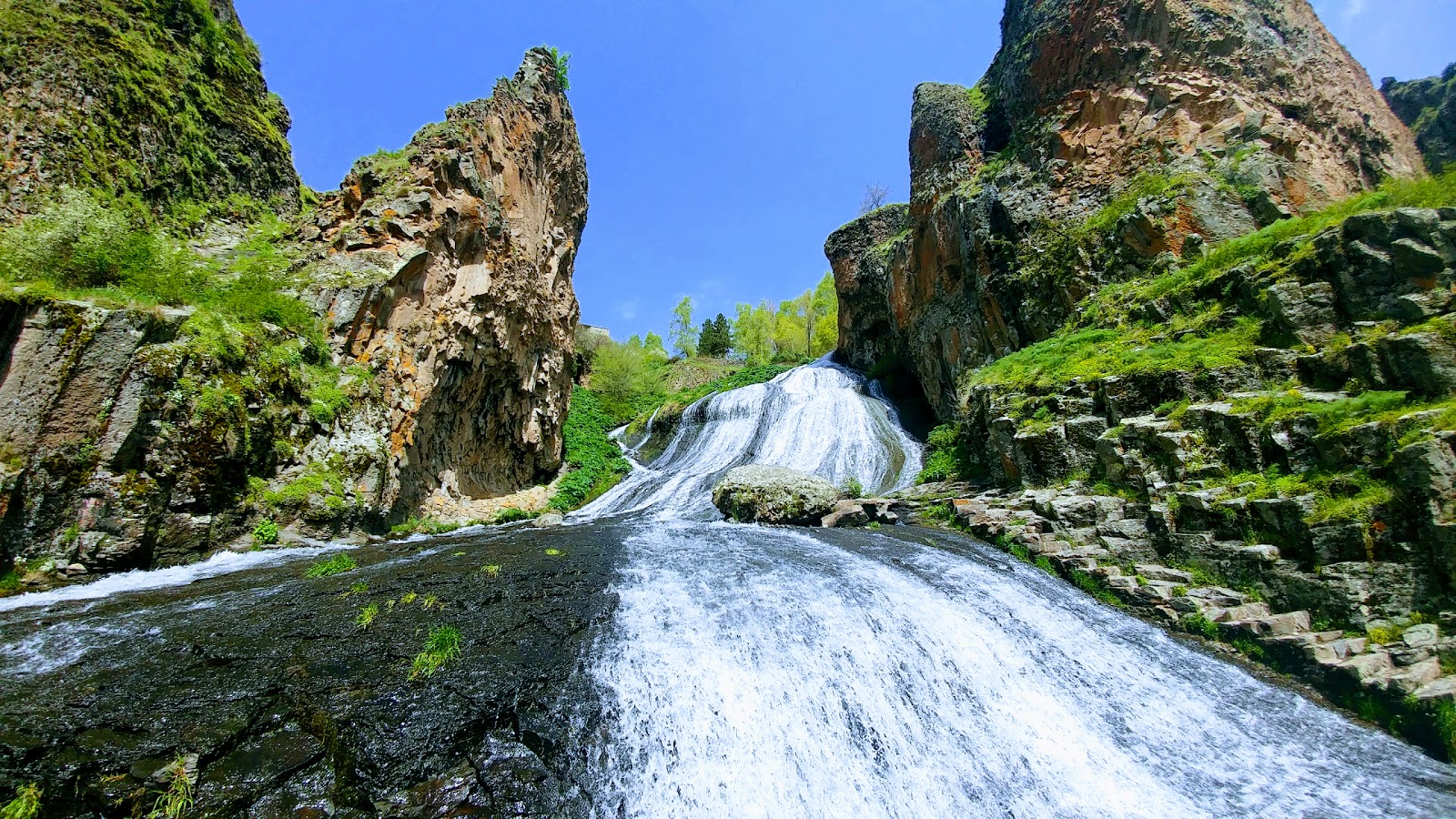 Կազմել է՝ համայնքի ղեկավար Վահագն Արսենյանը  ՋԵՐՄՈՒԿ  2024թ.ՆերածությունՏԱՊ-ը համայնքում առկա ֆինանսական, վարչական, մարդկային և սոցիալական ռեսուրսները կամ կապիտալները կառավարելու գործիք է, այն փաստաթուղթ է, ուր հստակորեն ներկայացվում են սոցիալական, տնտեսական, մարդկային, բնական և այլ ռեսուրսների ներդրման միջոցով համայնքի զարգացմանն ուղղված՝ տվյալ տարվա համար ՏԻՄ-երի ռազմավարությունները, ծրագրերը և միջոցառումները։Ջերմուկ համայնքի ՏԱՊ-ը մշակվել է հետևյալ հիմնական նպատակներով՝ համակարգել ՏԻՄ-երի տվյալ տարվա անելիքները,  սահմանել սոցիալ-տնտեսական զարգացման առաջնահերթությունները, գնահատել համայնքի ներքին ռեսուրսները, հաշվառել համայնքում ներդրվող արտաքին ռեսուրսները, հաշվարկել համախառն ռեսուրսները և բացահայտել պակասուրդը (դեֆիցիտը),համախմբել համայնքում տվյալ տարվա համար նախատեսվող բոլոր ծրագրերը և միջոցառումները ՀՀԶԾ-ով սահմանված՝ համայնքի տեսլականի և հիմնական նպատակների իրականացման շուրջ,շաղկապել նախատեսվող ծրագրերը և միջոցառումները դրանց իրականացման արդյունքների հետ՝ կիրառելով ՀՀԶԾ-ի ոլորտային ծրագրի «Տրամաբանական հենքը»,որոշակիացնել նախատեսվող ծրագրերի և միջոցառումների իրականացման ֆինանսական աղբյուրները և միջոցները, պատասխանատուները և ժամկետները, մշակել տվյալ տարվա ՏԱՊ-ի իրականացման ՄԳՊ-ը։Ջերմուկ համայնքի 2024թ. տարեկան աշխատանքային պլանը բաղկացած է 5 բաժիններից.1-ին բաժնում  սահմանվում է համայնքի տեսլականը և ոլորտային նպատակները։2-րդ բաժնում ներկայացվում է համայնքի 2024 թվականի ծրագրերի ցանկը և տրամաբանական հենքերը (ըստ ոլորտների)։3-րդ բաժնում ներկայացվում է համայնքային գույքի կառավարման 2024 թվականի ծրագիրը։4-րդ բաժնում ներկայացվում է համայնքի ՏԱՊ-ի ֆինանսավորման պլանը։5-րդ բաժնում ներկայացվում է համայնքի ՏԱՊ-ի մոնիթորինգի և գնահատման պլանը։Համայնքի տեսլականը և ոլորտային նպատակներըՀամայնքի տեսլականը՝Ջերմուկը բարեկարգ, մաքուր և գեղատեսիլ համայնք է՝ հագեցած ենթակառուցվածքներով, ժամանակակից հանգստյան տներով, առողջարաններով, ուր «ծաղկում» է փոքր և միջին ձեռներեցությունը: Համայնքի բնակչությանը մատուցվում են բարձրակարգ հանրային ծառայություններ, իսկ բնակիչները ձևավորել են ամուր քաղաքացիական հասարակություն:Աղյուսակ 1. Համայնքի կայուն զարգացման ցուցանիշներըԱղյուսակ 2. Համայնքի ոլորտային նպատակներըՀամայնքի 2024 թ. ծրագրերի ցանկը և տրամաբանական հենքերը (ըստ ոլորտների)Աղյուսակ 3․ ՏԱՊ-ի ծրագրերը, որոնք ապահովված են համապատասխան ֆինանսական միջոցներովԱղյուսակ 3.1․ ՏԱՊ-ի ծրագրերը, որոնք այլ միջոցների հաշվին ապահովված են համապատասխան ֆինանսական միջոցներով Աղյուսակ 4․ ՏԱՊ-ի ծրագրերը, որոնք ապահովված չեն համապատասխան ֆինանսական միջոցներով Աղյուսակ 5․ ՏԱՊ-ով նախատեսված ծրագրերի տրամաբանական հենքերը՝ ըստ համայնքի ղեկավարի լիազորությունների ոլորտներիՀամայնքային գույքի կառավարման 2024թ. ծրագիրըԱղյուսակ 6․ Համայնքի սեփականություն համարվող գույքի կառավարման  2024թ. ծրագիրըՀամայնքի ՏԱՊ-ի ֆինանսավորման պլանըԱղյուսակ 7․ ՏԱՊ-ի ֆինանսավորման պլանը՝ ըստ համայնքի ղեկավարի լիազորությունների ոլորտների Համայնքի ՏԱՊ-ի մոնիթորինգի և գնահատման պլանըԱղյուսակ 8․ Համայնքի 2024թ. ՏԱՊ-ում ներառված ծրագրի արդյունքային ցուցանիշների մոնիթորինգի և գնահատման վերաբերյալ տեղեկատվության ներկայացումըՑուցանիշԵլակետային արժեքԹիրախային արժեքՀամայնքի բյուջեի սեփական եկամուտների տեսակարար կշիռն ընդհանուր եկամուտների մեջ (%)		51.3 54Բնակչության զբաղվածության աճ 5055Զբոսաշրջության զարգացում, ոլորտին առնչվող ծառայությունների աստիճանական ընդլայնում (%)6570Համայնքում հաշվառված բնակիչների ընդհանուր թիվը (մարդ)83008400Ոլորտային նպատակՎերջնական արդյունքի՝Վերջնական արդյունքի՝Վերջնական արդյունքի՝Ոլորտային նպատակՑուցանիշԵլակետային արժեքԹիրախային արժեքՈլորտ 1. ԸնդհանուրԱպահովել տեղական ինքնակառավարման իրականացումը Ջերմուկ համայնքում, ունենալ բնակչությանը համայնքային ծառայությունների մատուցման արդյունավետ, մասնագիտացված, նպատակային և թափանցիկ համակարգՏԻՄ-երի կողմից ընդունված որոշումների հասանելիությունը բնակիչներին, %9596Համայնքի բյուջեի սեփական եկամուտների տեսակարար կշիռը համայնքի բյուջեի ընդհանուր եկամուտների կազմում, %51.354Ոլորտ 2. Պաշտպանության կազմակերպումՀատկացում ռազմական հաստատություններինՀայստանի Հանրապետության սահմանների պաշտպանունակության բարձրացում և կահավորում 7080Ոլորտ 3. Արտակարգ իրավիճակներից բնակչության պաշտպանություն և քաղաքացիական պաշտպանության կազմակերպումՀամայնքում փրկարար ծառայությանն աջակցում, բնական աղետներից բնակչության կրած վնասների փոխհատուցում, շենք-շինությունների վերանորոգումՀամայնքի բնակիչների բավարարվածությունը քաղաքացիական պաշտպանության ոլորտում մատուցվող ծառայություններից, %4850Ոլորտ 4. Քաղաքաշինություն և կոմունալ տնտեսությունՔաղաքաշինության և կոմունալ տնտեսության ոլորտում ապահովել որակյալ ծառայությունների մատուցումըՀամայնքի բնակիչների բավարարվածությունը քաղաքաշինության և կոմունալ տնտեսության ոլորտում մատուցվող ծառայություններից, %5767Ոլորտ 6. ՏրանսպորտԲարելավել համայնքային ենթակայության ճանապարհների և ինժեներական կառույցների սպասարկման, շահագործման և պահպանման ծառայությունների որակըԲարեկարգ ներբնակավայրային փողոցների մակերեսի տեսակարար կշիռն ընդհանուրի կազմում, %6070Ոլորտ 8. ԿրթությունԱպահովել համայնքում կրթական ծառայությունների արդյունավետ մատուցումըՀամայնքի բնակիչների համար կրթական ծառայությունների հասանելիության մակարդակի բարձրացում, %6070Ապահովել համայնքում կրթական ծառայությունների արդյունավետ մատուցումըԲնակիչների բավարարվածությունը մատուցվող նախադպրոցական կրթության ծառայությունից, %9596Ապահովել համայնքում կրթական ծառայությունների արդյունավետ մատուցումըՄատուցվող նախադպրոցական կրթության ծառայության հասանելիությունը համայնքի բնակիչներին, %8588Ապահովել համայնքում կրթական ծառայությունների արդյունավետ մատուցումըԱրտադպրոցական դաստիարակության խմբակներում ընդգրկված երեխաների թվի տեսակարար կշիռը դպրոցական տարիքի երեխաների ընդհանուր թվի մեջ, %4755Ոլորտ 11. Ֆիզիկական կուլտուրա և սպորտ, մշակույթ և երիտասարդության հետ տարվող աշխատանքներ	Ապահովել Ֆիզիկական կուլտուրայի և սպորտի բնագավառում որակյալ ծառայությունների մատուցումը,Ապահովել ՏԻՄ-երի կողմից համայնքի բնակչությանը մշակույթի և երիտասարդության հետ տարվող որակյալ և մատչելի ծառայությունների մատուցումըՄարզական խմբակներում ընդգրկված երեխաների թվի տեսակարար կշիռը համապատասխան տարիքի երեխաների թվի կազմում, %2030Ապահովել Ֆիզիկական կուլտուրայի և սպորտի բնագավառում որակյալ ծառայությունների մատուցումը,Ապահովել ՏԻՄ-երի կողմից համայնքի բնակչությանը մշակույթի և երիտասարդության հետ տարվող որակյալ և մատչելի ծառայությունների մատուցումըՄատուցվող մարզական ծառայությունների մատչելիությունը համայնքի կենտրոն չհանդիսացող բնակավայրերի բնակիչներին, %6065Ապահովել Ֆիզիկական կուլտուրայի և սպորտի բնագավառում որակյալ ծառայությունների մատուցումը,Ապահովել ՏԻՄ-երի կողմից համայնքի բնակչությանը մշակույթի և երիտասարդության հետ տարվող որակյալ և մատչելի ծառայությունների մատուցումըՄատուցվող մշակութային ծառայությունների հասանելիությունը համայնքի կենտրոն չհանդիսացող բնակավայրերի բնակիչներին, %7780Ապահովել Ֆիզիկական կուլտուրայի և սպորտի բնագավառում որակյալ ծառայությունների մատուցումը,Ապահովել ՏԻՄ-երի կողմից համայնքի բնակչությանը մշակույթի և երիտասարդության հետ տարվող որակյալ և մատչելի ծառայությունների մատուցումըԳրադարանից օգտվողների թվի տարեկան աճը , %1015Ապահովել Ֆիզիկական կուլտուրայի և սպորտի բնագավառում որակյալ ծառայությունների մատուցումը,Ապահովել ՏԻՄ-երի կողմից համայնքի բնակչությանը մշակույթի և երիտասարդության հետ տարվող որակյալ և մատչելի ծառայությունների մատուցումըՀամայնքում մշակութային հիմնարկ հաճախող երեխաների տեսակարար կշիռն դպրոցահասակ երեխաների ընդհանուր թվի մեջ, %4555Ոլորտ 12. Սոցիալական պաշտպանությունՕգնել համայնքի սոցիալապես անապահով բնակիչներին՝ բարելավելու նրանց  սոցիալական վիճակըՍոցիալական ծրագրի շահառուների բավարարվածությունը իրականացվող ծրագրից, %9093Ոլորտ 14. Գյուղատնտեսություն, անասնաբուժություն և բուսասանիտարիա----Ոլորտ 15. Շրջակա միջավայրի պահպանությունԱպահովել համայնքի բնակիչների առողջության և շրջակա միջավայրի վրա աղբի բացասական ներգործության նվազեցումը և չեզոքացումը, ստեղծել բնակության համար հարմարավետ և էկոլոգիապես անվտանգ պայմաններ, Աղբահանության և սանիտարական մաքրման ծառայությունների մատուցումից բնակչության բավարարվածության աստիճանի բարձրացումը (հարցումների հիման վրա), %-ով9095կանաչ տարածքների խնամքի աշխատանքների կազմակերպում և իրականացումբարեկարգ կանաչապատ տարածքների տեսակարար կշիռը ընդհանուրի կազմում %-ով  3040Հ/հԾրագրի անվանումըԾրագրի արժեքը (հազ․ դրամ)ԲԲՀ-ի բնակավայրըՈլորտ 1. Ընդհանուր բնույթի հանրային ծառայություններՈլորտ 1. Ընդհանուր բնույթի հանրային ծառայություններ1.      Համայնքային ծառայությունների արդյունավետ, թափանցիկ կառավարում, ենթակառուցվածքների գործունեության պահպանում /Ջերմուկի համայնքապետարանի, ՔԿԱԳ բաժնի, Կեչուտ և Գնդեվազ գյուղերում վարչական ծառայությունների մատուցում, համակարգչային ծառայությունների ձեռք բերում / 155,234․623ընդհանուր համայնքային ԸնդամենըԸնդամենը155,234․623-Ոլորտ 2. Պաշտպանության կազմակերպումՈլորտ 2. Պաշտպանության կազմակերպում1.      Հատկացում ռազմական հաստատություններին՝ Հայստանի Հանրապետության սահմանների պաշտպանունակության բարձրացման և կահավորվածության ապահովման նպատակով1,750․00ընդհանուր համայնքային ԸնդամենըԸնդամենը1,750․00-Ոլորտ 3. Արտակարգ իրավիճակներից բնակչության պաշտպանություն և քաղաքացիական պաշտպանության կազմակերպումՈլորտ 3. Արտակարգ իրավիճակներից բնակչության պաշտպանություն և քաղաքացիական պաշտպանության կազմակերպում1.      Համայնքում փրկարար ծառայությանն աջակցում, բնական աղետներից բնակչության կրած վնասների փոխհատուցում, շենք-շինությունների հիմնանորոգում 1,600.00ընդհանուր համայնքային Ընդամենը Ընդամենը 1,600.00-Ոլորտ 4. Քաղաքաշինություն և կոմունալ տնտեսությունՈլորտ 4. Քաղաքաշինություն և կոմունալ տնտեսություն1.      Փողոցային լուսավորության անխափան աշխատանքի ապահովում32,325․636ընդհանուր համայնքային2.     Ջերմուկ քաղաքի Արփա գետի կիրճի և Ջերմուկի խորհրդանիշ եղնիկի արձան տանող ճանապարհի շրջակա ժայռերի լուսավորության իրականացում4,673․30Ջերմուկ 3.      Ջրամատակարարման և ջրահեռացման համակարգի սպասարկում և վերանորոգում (առկա ցանցի ընթացիկ սպասարկում, ինչպես նաև Գնդեվազ գյուղի խմելու ջրի ակունքի և խմելու ջրի ջրագծերի հիմնանորոգում )39,789.485ընդհանուր համայնքային4.      Համայնքի բնակարանային ֆոնդի սպասարկում16,888.183ընդհանուր համայնքային5Ասֆալտբետոնյա ծածկի վերանորոգում և պահպանում15,641․10ընդհանուր համայնքային6«Ջերմուկ համայնքի Կեչուտ գյուղի հանդիսությունների սրահի հիմնանորոգում, Կեչուտ գյուղի բակային տարածքի աստիճանների և հենապատի կառուցում, Գնդեվազ գյուղի գերեզմանատուն տանող աստիճանների կառուցում»45,706.94Ջերմուկ7Ջերմուկ համայնքի Գնդեվազ գյուղի ոռոգման ցանցի ընդլայնում77,778․20Ջերմուկ8«Ջերմուկ քաղաքի Ձախափնյակ 7 շենքին և Ջերմուկ քաղաքի Ձախափնյակ 22 շենքին կից աստիճանների հիմնանորոգում»4,492․54Ջերմուկ 92024 թ․-ին մասնակցային բյուջետավորմամբ ձևավորված ծրագրեր86,214․72ընդհանուր համայնքայինԸնդամենըԸնդամենը323,510․104Ոլորտ 5. ՀողօգտագործումՈլորտ 5. Հողօգտագործում 1Հողոգտագործման ոլորտում ծրագրեր և միջոցառումներ չեն նախատեսվում--ԸնդամենըԸնդամենը--Ոլորտ 6. ՏրանսպորտՈլորտ 6. Տրանսպորտ1Ջերմուկի համայնքի ճոպանուղի  (վերգետնյա էլեկտրատրանսպորտով ուղևորափոխադրման ծառայություն)81,003.69ընդհանուր համայնքայինԸնդամենըԸնդամենը81,003.69-Ոլորտ 8. ԿրթությունՈլորտ 8. Կրթություն1.      Նախադպրոցական և արտադպրոցական կրթության կազմակերպում 185,542.17ընդհանուր համայնքայինԸնդամենըԸնդամենը185,542.17-Ոլորտ 11. Ֆիզիկական կուլտուրա և սպորտ, մշակույթ և երիտասարդության հետ տարվող աշխատանքներՈլորտ 11. Ֆիզիկական կուլտուրա և սպորտ, մշակույթ և երիտասարդության հետ տարվող աշխատանքներ1.      «Ջերմուկի մարզամշակութային կենտրոն» ՀՈԱԿ-ի կողմից մատուցվող ծառայությունների ընթացիկ մակարդակի պահպանում45,326.10ընդհանուր համայնքայինԸնդամենըԸնդամենը45,326.10Ոլորտ 12. Սոցիալական պաշտպանությունՈլորտ 12. Սոցիալական պաշտպանություն1.      Աջակցություն համայնքի սոցիալապես  անապահով բնակիչներին13,722.50ընդհանուր համայնքային ԸնդամենըԸնդամենը13,722.50-Ոլորտ 14. Գյուղատնտեսություն, անասնաբուժություն և բուսասանիտարիաՈլորտ 14. Գյուղատնտեսություն, անասնաբուժություն և բուսասանիտարիա1.      Այս ոլորտում ծրագրեր և միջոցառումներ չեն նախատեսվում--ԸնդամենըԸնդամենը--Ոլորտ 15. Շրջակա միջավայրի պահպանությունՈլորտ 15. Շրջակա միջավայրի պահպանություն1.      Համայնքի տարածքում աղբահանության, սանիտարական մաքրման, բարեկարգման և  կանաչ տարածքների խնամքի աշխատանքների կազմակերպում և իրականացում 132,759.200ընդհանուր համայնքայինԸնդամենըԸնդամենը132,759.200-ԸնդհանուրըԸնդհանուրը940,448.387-Հ/հՀ/հԾրագրի անվանումըՖինանսավորման աղբյուրըԲԲՀ-ի բնակավայրըՈլորտ 6. Տրանսպորտ Ոլորտ 6. Տրանսպորտ Ոլորտ 6. Տրանսպորտ 11«Մաշտոցի փողոցի բարեկարգում»ՀՀ կառավարություն և Համաշխարհային բանկՋերմուկ22Ջերմուկ քաղաքի ըմպելասրահի շինության վերակառուցումՀՀ կառավարություն և Համաշխարհային բանկՋերմուկ33«Եղնիկի դիտահրապարակի կառուցում» (դեպի արձան տանող ճանապարհի ասֆալտապատում, դիտահրապարակի կառուցում)ՀՀ կառավարություն և Համաշխարհային բանկՋերմուկ44«Ի․ Օրու փողոցի բարեկարգում» (ճանապարհի փլվածքի վերականգնում, ավտոկայանատեղիի և սանհանգույցի կառուցում)ՀՀ կառավարություն և Համաշխարհային բանկՋերմուկՈլորտ 11. Ֆիզիկական կուլտուրա և սպորտ, մշակույթ և երիտասարդության հետ տարվող աշխատանքներ Ոլորտ 11. Ֆիզիկական կուլտուրա և սպորտ, մշակույթ և երիտասարդության հետ տարվող աշխատանքներ Ոլորտ 11. Ֆիզիկական կուլտուրա և սպորտ, մշակույթ և երիտասարդության հետ տարվող աշխատանքներ Ոլորտ 11. Ֆիզիկական կուլտուրա և սպորտ, մշակույթ և երիտասարդության հետ տարվող աշխատանքներ Ոլորտ 11. Ֆիզիկական կուլտուրա և սպորտ, մշակույթ և երիտասարդության հետ տարվող աշխատանքներ 1Բակային մարզահրապարակի կառուցումԲակային մարզահրապարակի կառուցում«Հայաստանի սթրիթ վորքաութի ֆեդերացիա»ՋերմուկՈլորտ 16. ԶբոսաշրջությունՈլորտ 16. ԶբոսաշրջությունՈլորտ 16. Զբոսաշրջություն    1    1Տուրիստական Տեղեկատվական Կենտրոնի (ՏՏԿ) ստեղծում Ջերմուկ քաղաքումՀՀ կառավարություն և Համաշխարհային բանկՋերմուկ22Ջերմուկ քաղաքում բացօթյա առևտուր և հուշանվերների վաճառք կազմակերպելու նպատակով շուկայի կառուցումՀՀ կառավարություն և Համաշխարհային բանկՋերմուկ33«Գնդեվանքի քայլարշավային արահետի բարեկարգում»ՀՀ կառավարություն և Համաշխարհային բանկԳնդեվազՈլորտ 16. ԶբոսաշրջությունՈլորտ 16. ԶբոսաշրջությունՈլորտ 16. ԶբոսաշրջությունՀ/հԾրագրի անվանումըԾրագրի արժեքը (հազ․ դրամ)ԲԲՀ-ի բնակավայրըՈլորտ 3. Արտակարգ իրավիճակներից բնակչության պաշտպանություն և քաղաքացիական պաշտպանության կազմակերպում Ոլորտ 3. Արտակարգ իրավիճակներից բնակչության պաշտպանություն և քաղաքացիական պաշտպանության կազմակերպում 1.      Ջերմուկ համայնքում ապաստարանների կառուցում450,000․00ընդհանուր համայնքայինԸնդամենըԸնդամենը450,000․00-Ոլորտ 4. Քաղաքաշինություն և կոմունալ տնտեսություն Ոլորտ 4. Քաղաքաշինություն և կոմունալ տնտեսություն 1Հանդիսությունների սրահի վերանորոգում Գնդեվազ գյուղում33,389.62Գնդեվազ2Գյուղական բնակավայրերի վարչական ղեկավարների գրասենյակների հիմնանորոգում15,000․00Կեչուտ, Գնդեվազ3Դելֆինի լճի պատվարի վերանորոգում25,000․00Ջերմուկ4Սայաթ Նովայի աղբյուրների շրջակայքի վերածում հանգստի գոտու՝ համապատասխան ենթակառուցվածքների ստեղծմամբ125,000․00Ջերմուկ5Ջերմուկ քաղաքի Մյասնիկյան փողոցի սկզբնամասի սալիկապատում93,000․00Ջերմուկ6Ջերմուկ քաղաքի Աջափնյա թաղամասի բնակելի շենքերի պատշգամբների նորոգում218,000․00Ջերմուկ ԸնդամենըԸնդամենը509,389․62Ոլորտ 6. Տրանսպորտ Ոլորտ 6. Տրանսպորտ 1Ջերմուկ համայնքի բնակավայրերում կանգառների տաղավարների նորոգում, նորերի տեղադրում24,947․47ընդհանուր համայնքային2Ջերմուկ քաղաքի մի շարք բակային տարածքների ասֆալտապատում132,055․92Ջերմուկ3ավտոկայանատեղերի ստեղծում Ջերմուկ քաղաքում/ճոպանուղու մոտ/39,969․25ՋերմուկԸնդամենըԸնդամենը196,972․64-ԸնդհանուրըԸնդհանուրը1,156,362․26-Ամփոփ նկարագիրԱմփոփ նկարագիրԱրդյունքային ցուցանիշներԱրդյունքային ցուցանիշներԱրդյունքային ցուցանիշներՏեղեկատվության աղբյուրներՏեղեկատվության աղբյուրներՊատասխանատուՊատասխանատուԺամկետԺամկետՌիսկերՈլորտ 1. Ընդհանուր Ոլորտ 1. Ընդհանուր Ոլորտ 1. Ընդհանուր Ոլորտ 1. Ընդհանուր Ոլորտ 1. Ընդհանուր Ոլորտ 1. Ընդհանուր Ոլորտ 1. Ընդհանուր Ոլորտ 1. Ընդհանուր Ոլորտ 1. Ընդհանուր Ոլորտ 1. Ընդհանուր Ոլորտ 1. Ընդհանուր Ոլորտ 1. Ընդհանուր Ոլորտային նպատակԱպահովել տեղական ինքնակառավարման իրականացումը Ջերմուկ համայնքում, ունենալ բնակչությանը համայնքային ծառայությունների մատուցման արդյունավետ, մասնագիտացված, նպատակային և թափանցիկ համակարգ Ոլորտային նպատակԱպահովել տեղական ինքնակառավարման իրականացումը Ջերմուկ համայնքում, ունենալ բնակչությանը համայնքային ծառայությունների մատուցման արդյունավետ, մասնագիտացված, նպատակային և թափանցիկ համակարգ Ոլորտային նպատակԱպահովել տեղական ինքնակառավարման իրականացումը Ջերմուկ համայնքում, ունենալ բնակչությանը համայնքային ծառայությունների մատուցման արդյունավետ, մասնագիտացված, նպատակային և թափանցիկ համակարգ Ոլորտային նպատակԱպահովել տեղական ինքնակառավարման իրականացումը Ջերմուկ համայնքում, ունենալ բնակչությանը համայնքային ծառայությունների մատուցման արդյունավետ, մասնագիտացված, նպատակային և թափանցիկ համակարգ Ոլորտային նպատակԱպահովել տեղական ինքնակառավարման իրականացումը Ջերմուկ համայնքում, ունենալ բնակչությանը համայնքային ծառայությունների մատուցման արդյունավետ, մասնագիտացված, նպատակային և թափանցիկ համակարգ Ոլորտի ազդեցության (վերջնական արդյունքի) ցուցանիշՏԻՄ-երի կողմից ընդունված որոշումների հասանելիությունը բնակիչներին, 96%Համայնքի բյուջեի սեփական եկամուտների տեսակարար կշիռը համայնքի բյուջեի ընդհանուր մուտքերի կազմում, 54%Ոլորտի ազդեցության (վերջնական արդյունքի) ցուցանիշՏԻՄ-երի կողմից ընդունված որոշումների հասանելիությունը բնակիչներին, 96%Համայնքի բյուջեի սեփական եկամուտների տեսակարար կշիռը համայնքի բյուջեի ընդհանուր մուտքերի կազմում, 54%Ոլորտի ազդեցության (վերջնական արդյունքի) ցուցանիշՏԻՄ-երի կողմից ընդունված որոշումների հասանելիությունը բնակիչներին, 96%Համայնքի բյուջեի սեփական եկամուտների տեսակարար կշիռը համայնքի բյուջեի ընդհանուր մուտքերի կազմում, 54%Ոլորտի ազդեցության (վերջնական արդյունքի) ցուցանիշՏԻՄ-երի կողմից ընդունված որոշումների հասանելիությունը բնակիչներին, 96%Համայնքի բյուջեի սեփական եկամուտների տեսակարար կշիռը համայնքի բյուջեի ընդհանուր մուտքերի կազմում, 54%Ոլորտի ազդեցության (վերջնական արդյունքի) ցուցանիշՏԻՄ-երի կողմից ընդունված որոշումների հասանելիությունը բնակիչներին, 96%Համայնքի բյուջեի սեփական եկամուտների տեսակարար կշիռը համայնքի բյուջեի ընդհանուր մուտքերի կազմում, 54%Ոլորտի ազդեցության (վերջնական արդյունքի) ցուցանիշՏԻՄ-երի կողմից ընդունված որոշումների հասանելիությունը բնակիչներին, 96%Համայնքի բյուջեի սեփական եկամուտների տեսակարար կշիռը համայնքի բյուջեի ընդհանուր մուտքերի կազմում, 54%Ոլորտի ազդեցության (վերջնական արդյունքի) ցուցանիշՏԻՄ-երի կողմից ընդունված որոշումների հասանելիությունը բնակիչներին, 96%Համայնքի բյուջեի սեփական եկամուտների տեսակարար կշիռը համայնքի բյուջեի ընդհանուր մուտքերի կազմում, 54%Ծրագիր 1. Համայնքային ծառայությունների արդյունավետ, թափանցիկ կառավարում, ենթակառուցվածքների գործունեության պահպանումԾրագիր 1. Համայնքային ծառայությունների արդյունավետ, թափանցիկ կառավարում, ենթակառուցվածքների գործունեության պահպանումԾրագիր 1. Համայնքային ծառայությունների արդյունավետ, թափանցիկ կառավարում, ենթակառուցվածքների գործունեության պահպանումԾրագիր 1. Համայնքային ծառայությունների արդյունավետ, թափանցիկ կառավարում, ենթակառուցվածքների գործունեության պահպանումԾրագիր 1. Համայնքային ծառայությունների արդյունավետ, թափանցիկ կառավարում, ենթակառուցվածքների գործունեության պահպանումԾրագիր 1. Համայնքային ծառայությունների արդյունավետ, թափանցիկ կառավարում, ենթակառուցվածքների գործունեության պահպանումԾրագիր 1. Համայնքային ծառայությունների արդյունավետ, թափանցիկ կառավարում, ենթակառուցվածքների գործունեության պահպանումԾրագիր 1. Համայնքային ծառայությունների արդյունավետ, թափանցիկ կառավարում, ենթակառուցվածքների գործունեության պահպանումԾրագիր 1. Համայնքային ծառայությունների արդյունավետ, թափանցիկ կառավարում, ենթակառուցվածքների գործունեության պահպանումԾրագիր 1. Համայնքային ծառայությունների արդյունավետ, թափանցիկ կառավարում, ենթակառուցվածքների գործունեության պահպանումԾրագիր 1. Համայնքային ծառայությունների արդյունավետ, թափանցիկ կառավարում, ենթակառուցվածքների գործունեության պահպանումԾրագիր 1. Համայնքային ծառայությունների արդյունավետ, թափանցիկ կառավարում, ենթակառուցվածքների գործունեության պահպանումԾրագրի նպատակԲարելավելբնակչությանը մատուցվող  հանրային ծառայությունների որակըԾրագրի նպատակԲարելավելբնակչությանը մատուցվող  հանրային ծառայությունների որակըԾրագրի ազդեցության (վերջնական արդյունքի) ցուցանիշԲնակչությանը մատուցվող հանրային ծառայությունների որակը՝ լավԾրագրի ազդեցության (վերջնական արդյունքի) ցուցանիշԲնակչությանը մատուցվող հանրային ծառայությունների որակը՝ լավԾրագրի ազդեցության (վերջնական արդյունքի) ցուցանիշԲնակչությանը մատուցվող հանրային ծառայությունների որակը՝ լավԾրագրի գնահատման համակարգ,ՄԳ կիսամյակային, տարեկան հաշվետվություններԾրագրի գնահատման համակարգ,ՄԳ կիսամյակային, տարեկան հաշվետվություններՀամայնքի ղեկավար,  աշխատակազմի քարտուղար, բնակավայրերիվարչական ղեկավարներՀամայնքի ղեկավար,  աշխատակազմի քարտուղար, բնակավայրերիվարչական ղեկավարներ2024թ. հունվար- դեկտեմբեր2024թ. հունվար- դեկտեմբերՀամապատասխան մարդկային, նյութական և ֆինանսական ռեսուրսների առկայություն Միջանկյալ արդյունք 1Ապահովվել է աշխատակազմիբնականոն գործունեությունըՄիջանկյալ արդյունք 1Ապահովվել է աշխատակազմիբնականոն գործունեությունըԵլքային ցուցանիշներ (քանակ, որակ, ժամկետ) Համայնքի աշխատակազմի աշխատողների թիվը, 30Աշխատակիցների գործունեության արդյունավետության բարձրացում, 3%Համայնքի աշխատակազմի աշխատանքային օրերի թիվը տարվա ընթացքում, 253 օրՀամայնքի պաշտոնական համացանցային կայքի առկայությունը` այոՏԻՄ-երի, աշխատակազմի գործունեության վերաբերյալ բնակիչների կողմից ստացվող դիմում-բողոքների թվի նվազում, 10%Աշխատակազմում առկա տեղեկատվական և հեռահաղորդակցության համակարգերի օգտագործման մակարդակը, 90%Աշխատակազմում ստացված մեկ դիմումին պատասխանելու միջին ժամանակը, 4 օրԵլքային ցուցանիշներ (քանակ, որակ, ժամկետ) Համայնքի աշխատակազմի աշխատողների թիվը, 30Աշխատակիցների գործունեության արդյունավետության բարձրացում, 3%Համայնքի աշխատակազմի աշխատանքային օրերի թիվը տարվա ընթացքում, 253 օրՀամայնքի պաշտոնական համացանցային կայքի առկայությունը` այոՏԻՄ-երի, աշխատակազմի գործունեության վերաբերյալ բնակիչների կողմից ստացվող դիմում-բողոքների թվի նվազում, 10%Աշխատակազմում առկա տեղեկատվական և հեռահաղորդակցության համակարգերի օգտագործման մակարդակը, 90%Աշխատակազմում ստացված մեկ դիմումին պատասխանելու միջին ժամանակը, 4 օրԵլքային ցուցանիշներ (քանակ, որակ, ժամկետ) Համայնքի աշխատակազմի աշխատողների թիվը, 30Աշխատակիցների գործունեության արդյունավետության բարձրացում, 3%Համայնքի աշխատակազմի աշխատանքային օրերի թիվը տարվա ընթացքում, 253 օրՀամայնքի պաշտոնական համացանցային կայքի առկայությունը` այոՏԻՄ-երի, աշխատակազմի գործունեության վերաբերյալ բնակիչների կողմից ստացվող դիմում-բողոքների թվի նվազում, 10%Աշխատակազմում առկա տեղեկատվական և հեռահաղորդակցության համակարգերի օգտագործման մակարդակը, 90%Աշխատակազմում ստացված մեկ դիմումին պատասխանելու միջին ժամանակը, 4 օրԱշխատակազմ,  ՄԳ կիսամյակային, տարեկան հաշվետվություններ,քաղաքացիական հասարակության կազմակերպություններ և խմբեր, բնակիչներԱշխատակազմ,  ՄԳ կիսամյակային, տարեկան հաշվետվություններ,քաղաքացիական հասարակության կազմակերպություններ և խմբեր, բնակիչներՀամայնքի ղեկավար, աշխատակազմի քարտուղար, վարչական ղեկավարներՀամայնքի ղեկավար, աշխատակազմի քարտուղար, վարչական ղեկավարներ2024թ. հունվար- դեկտեմբեր2024թ. հունվար- դեկտեմբերՀամապատասխան մարդկային ևֆինանսական ռեսուրսների        առկայությունՄիջոցառումներ  Աշխատակազմի բնականոն գործունեության ապահովումՔաղաքացիական կացության ակտերի պետական գրանցումներՀամակարգչային ծառայությունների ձեռք բերումՄասնագիտական ծառայությունների ձեռք բերումՋերմուկ համայնքի Կեչուտ բնակավայրի վարչական ղեկավարի և առաջատար մասնագետի գործունեության ապահովումՋերմուկ համայնքի Գնդեվազ բնակավայրի վարչական ղեկավարի և առաջատար մասնագետի գործունեության ապահովումՄիջոցառումներ  Աշխատակազմի բնականոն գործունեության ապահովումՔաղաքացիական կացության ակտերի պետական գրանցումներՀամակարգչային ծառայությունների ձեռք բերումՄասնագիտական ծառայությունների ձեռք բերումՋերմուկ համայնքի Կեչուտ բնակավայրի վարչական ղեկավարի և առաջատար մասնագետի գործունեության ապահովումՋերմուկ համայնքի Գնդեվազ բնակավայրի վարչական ղեկավարի և առաջատար մասնագետի գործունեության ապահովումՄիջոցառումներ  Աշխատակազմի բնականոն գործունեության ապահովումՔաղաքացիական կացության ակտերի պետական գրանցումներՀամակարգչային ծառայությունների ձեռք բերումՄասնագիտական ծառայությունների ձեռք բերումՋերմուկ համայնքի Կեչուտ բնակավայրի վարչական ղեկավարի և առաջատար մասնագետի գործունեության ապահովումՋերմուկ համայնքի Գնդեվազ բնակավայրի վարչական ղեկավարի և առաջատար մասնագետի գործունեության ապահովումՄիջոցառումներ  Աշխատակազմի բնականոն գործունեության ապահովումՔաղաքացիական կացության ակտերի պետական գրանցումներՀամակարգչային ծառայությունների ձեռք բերումՄասնագիտական ծառայությունների ձեռք բերումՋերմուկ համայնքի Կեչուտ բնակավայրի վարչական ղեկավարի և առաջատար մասնագետի գործունեության ապահովումՋերմուկ համայնքի Գնդեվազ բնակավայրի վարչական ղեկավարի և առաջատար մասնագետի գործունեության ապահովումՄիջոցառումներ  Աշխատակազմի բնականոն գործունեության ապահովումՔաղաքացիական կացության ակտերի պետական գրանցումներՀամակարգչային ծառայությունների ձեռք բերումՄասնագիտական ծառայությունների ձեռք բերումՋերմուկ համայնքի Կեչուտ բնակավայրի վարչական ղեկավարի և առաջատար մասնագետի գործունեության ապահովումՋերմուկ համայնքի Գնդեվազ բնակավայրի վարչական ղեկավարի և առաջատար մասնագետի գործունեության ապահովումՄուտքային ցուցանիշներ (ներդրված ռեսուրսներ) Համայնքի տարեկան բյուջեով նախատեսված պահպանման ծախսեր՝ 155,234,623 դրամ Համայնքի աշխատակազմի աշխատակիցների թիվը՝ 30 Համայնքի հողի հարկի և գույքահարկի գանձման ավտոմատացված համակարգեր՝ 2Համայնքապետարանի վարչական շենք և գույքՎարչական ներկայացուցիչների նստավայրերի շենքեր և գույքՀամայնքի պաշտոնական համացանցային կայք  http://www.jermuk.am/  Մուտքային ցուցանիշներ (ներդրված ռեսուրսներ) Համայնքի տարեկան բյուջեով նախատեսված պահպանման ծախսեր՝ 155,234,623 դրամ Համայնքի աշխատակազմի աշխատակիցների թիվը՝ 30 Համայնքի հողի հարկի և գույքահարկի գանձման ավտոմատացված համակարգեր՝ 2Համայնքապետարանի վարչական շենք և գույքՎարչական ներկայացուցիչների նստավայրերի շենքեր և գույքՀամայնքի պաշտոնական համացանցային կայք  http://www.jermuk.am/  Մուտքային ցուցանիշներ (ներդրված ռեսուրսներ) Համայնքի տարեկան բյուջեով նախատեսված պահպանման ծախսեր՝ 155,234,623 դրամ Համայնքի աշխատակազմի աշխատակիցների թիվը՝ 30 Համայնքի հողի հարկի և գույքահարկի գանձման ավտոմատացված համակարգեր՝ 2Համայնքապետարանի վարչական շենք և գույքՎարչական ներկայացուցիչների նստավայրերի շենքեր և գույքՀամայնքի պաշտոնական համացանցային կայք  http://www.jermuk.am/  Մուտքային ցուցանիշներ (ներդրված ռեսուրսներ) Համայնքի տարեկան բյուջեով նախատեսված պահպանման ծախսեր՝ 155,234,623 դրամ Համայնքի աշխատակազմի աշխատակիցների թիվը՝ 30 Համայնքի հողի հարկի և գույքահարկի գանձման ավտոմատացված համակարգեր՝ 2Համայնքապետարանի վարչական շենք և գույքՎարչական ներկայացուցիչների նստավայրերի շենքեր և գույքՀամայնքի պաշտոնական համացանցային կայք  http://www.jermuk.am/  Մուտքային ցուցանիշներ (ներդրված ռեսուրսներ) Համայնքի տարեկան բյուջեով նախատեսված պահպանման ծախսեր՝ 155,234,623 դրամ Համայնքի աշխատակազմի աշխատակիցների թիվը՝ 30 Համայնքի հողի հարկի և գույքահարկի գանձման ավտոմատացված համակարգեր՝ 2Համայնքապետարանի վարչական շենք և գույքՎարչական ներկայացուցիչների նստավայրերի շենքեր և գույքՀամայնքի պաշտոնական համացանցային կայք  http://www.jermuk.am/  Մուտքային ցուցանիշներ (ներդրված ռեսուրսներ) Համայնքի տարեկան բյուջեով նախատեսված պահպանման ծախսեր՝ 155,234,623 դրամ Համայնքի աշխատակազմի աշխատակիցների թիվը՝ 30 Համայնքի հողի հարկի և գույքահարկի գանձման ավտոմատացված համակարգեր՝ 2Համայնքապետարանի վարչական շենք և գույքՎարչական ներկայացուցիչների նստավայրերի շենքեր և գույքՀամայնքի պաշտոնական համացանցային կայք  http://www.jermuk.am/  Մուտքային ցուցանիշներ (ներդրված ռեսուրսներ) Համայնքի տարեկան բյուջեով նախատեսված պահպանման ծախսեր՝ 155,234,623 դրամ Համայնքի աշխատակազմի աշխատակիցների թիվը՝ 30 Համայնքի հողի հարկի և գույքահարկի գանձման ավտոմատացված համակարգեր՝ 2Համայնքապետարանի վարչական շենք և գույքՎարչական ներկայացուցիչների նստավայրերի շենքեր և գույքՀամայնքի պաշտոնական համացանցային կայք  http://www.jermuk.am/  Ոլորտ 2. Պաշտպանության կազմակերպումՈլորտ 2. Պաշտպանության կազմակերպումՈլորտ 2. Պաշտպանության կազմակերպումՈլորտ 2. Պաշտպանության կազմակերպումՈլորտ 2. Պաշտպանության կազմակերպումՈլորտ 2. Պաշտպանության կազմակերպումՈլորտ 2. Պաշտպանության կազմակերպումՈլորտ 2. Պաշտպանության կազմակերպումՈլորտ 2. Պաշտպանության կազմակերպումՈլորտ 2. Պաշտպանության կազմակերպումՈլորտ 2. Պաշտպանության կազմակերպումՈլորտ 2. Պաշտպանության կազմակերպումՀատկացում ռազմական հաստատություններինՀատկացում ռազմական հաստատություններինՀատկացում ռազմական հաստատություններինՀատկացում ռազմական հաստատություններինՀատկացում ռազմական հաստատություններինՀատկացում ռազմական հաստատություններինՀատկացում ռազմական հաստատություններինՀատկացում ռազմական հաստատություններինՀատկացում ռազմական հաստատություններինՀատկացում ռազմական հաստատություններինՀատկացում ռազմական հաստատություններինՀատկացում ռազմական հաստատություններինՈլորտային նպատակԱջակցել զիվորական հաստատություններին ՀՀ պետական սահմանի պաշտպանության գործումՈլորտային նպատակԱջակցել զիվորական հաստատություններին ՀՀ պետական սահմանի պաշտպանության գործումՈլորտային նպատակԱջակցել զիվորական հաստատություններին ՀՀ պետական սահմանի պաշտպանության գործումՈլորտային նպատակԱջակցել զիվորական հաստատություններին ՀՀ պետական սահմանի պաշտպանության գործումՈլորտային նպատակԱջակցել զիվորական հաստատություններին ՀՀ պետական սահմանի պաշտպանության գործումՄուտքային ցուցանիշներ (ներդրված ռեսուրսներ) Համայնքի բյուջեի միջոցներ՝ 1,750,000 դրամՈլորտի ազդեցության (վերջնական արդյունքի) ցուցանիշՀայստանի Հանրապետության սահմանների պաշտպանունակության բարձրացում և կահավորում 80%Մուտքային ցուցանիշներ (ներդրված ռեսուրսներ) Համայնքի բյուջեի միջոցներ՝ 1,750,000 դրամՈլորտի ազդեցության (վերջնական արդյունքի) ցուցանիշՀայստանի Հանրապետության սահմանների պաշտպանունակության բարձրացում և կահավորում 80%Մուտքային ցուցանիշներ (ներդրված ռեսուրսներ) Համայնքի բյուջեի միջոցներ՝ 1,750,000 դրամՈլորտի ազդեցության (վերջնական արդյունքի) ցուցանիշՀայստանի Հանրապետության սահմանների պաշտպանունակության բարձրացում և կահավորում 80%Մուտքային ցուցանիշներ (ներդրված ռեսուրսներ) Համայնքի բյուջեի միջոցներ՝ 1,750,000 դրամՈլորտի ազդեցության (վերջնական արդյունքի) ցուցանիշՀայստանի Հանրապետության սահմանների պաշտպանունակության բարձրացում և կահավորում 80%Մուտքային ցուցանիշներ (ներդրված ռեսուրսներ) Համայնքի բյուջեի միջոցներ՝ 1,750,000 դրամՈլորտի ազդեցության (վերջնական արդյունքի) ցուցանիշՀայստանի Հանրապետության սահմանների պաշտպանունակության բարձրացում և կահավորում 80%Մուտքային ցուցանիշներ (ներդրված ռեսուրսներ) Համայնքի բյուջեի միջոցներ՝ 1,750,000 դրամՈլորտի ազդեցության (վերջնական արդյունքի) ցուցանիշՀայստանի Հանրապետության սահմանների պաշտպանունակության բարձրացում և կահավորում 80%Մուտքային ցուցանիշներ (ներդրված ռեսուրսներ) Համայնքի բյուջեի միջոցներ՝ 1,750,000 դրամՈլորտի ազդեցության (վերջնական արդյունքի) ցուցանիշՀայստանի Հանրապետության սահմանների պաշտպանունակության բարձրացում և կահավորում 80%Ոլորտ 3. Արտակարգ իրավիճակներից բնակչության պաշտպանություն և քաղաքացիական պաշտպանության կազմակերպումՈլորտ 3. Արտակարգ իրավիճակներից բնակչության պաշտպանություն և քաղաքացիական պաշտպանության կազմակերպումՈլորտ 3. Արտակարգ իրավիճակներից բնակչության պաշտպանություն և քաղաքացիական պաշտպանության կազմակերպումՈլորտ 3. Արտակարգ իրավիճակներից բնակչության պաշտպանություն և քաղաքացիական պաշտպանության կազմակերպումՈլորտ 3. Արտակարգ իրավիճակներից բնակչության պաշտպանություն և քաղաքացիական պաշտպանության կազմակերպումՈլորտ 3. Արտակարգ իրավիճակներից բնակչության պաշտպանություն և քաղաքացիական պաշտպանության կազմակերպումՈլորտ 3. Արտակարգ իրավիճակներից բնակչության պաշտպանություն և քաղաքացիական պաշտպանության կազմակերպումՈլորտ 3. Արտակարգ իրավիճակներից բնակչության պաշտպանություն և քաղաքացիական պաշտպանության կազմակերպումՈլորտ 3. Արտակարգ իրավիճակներից բնակչության պաշտպանություն և քաղաքացիական պաշտպանության կազմակերպումՈլորտ 3. Արտակարգ իրավիճակներից բնակչության պաշտպանություն և քաղաքացիական պաշտպանության կազմակերպումՈլորտ 3. Արտակարգ իրավիճակներից բնակչության պաշտպանություն և քաղաքացիական պաշտպանության կազմակերպումՈլորտ 3. Արտակարգ իրավիճակներից բնակչության պաշտպանություն և քաղաքացիական պաշտպանության կազմակերպումՀամայնքում փրկարար ծառայությանն աջակցում, բնական աղետներից բնակչության կրած վնասների փոխհատուցում, շենք-շինությունների հիմնանորոգում  Համայնքում փրկարար ծառայությանն աջակցում, բնական աղետներից բնակչության կրած վնասների փոխհատուցում, շենք-շինությունների հիմնանորոգում  Համայնքում փրկարար ծառայությանն աջակցում, բնական աղետներից բնակչության կրած վնասների փոխհատուցում, շենք-շինությունների հիմնանորոգում  Համայնքում փրկարար ծառայությանն աջակցում, բնական աղետներից բնակչության կրած վնասների փոխհատուցում, շենք-շինությունների հիմնանորոգում  Համայնքում փրկարար ծառայությանն աջակցում, բնական աղետներից բնակչության կրած վնասների փոխհատուցում, շենք-շինությունների հիմնանորոգում  Համայնքում փրկարար ծառայությանն աջակցում, բնական աղետներից բնակչության կրած վնասների փոխհատուցում, շենք-շինությունների հիմնանորոգում  Համայնքում փրկարար ծառայությանն աջակցում, բնական աղետներից բնակչության կրած վնասների փոխհատուցում, շենք-շինությունների հիմնանորոգում  Համայնքում փրկարար ծառայությանն աջակցում, բնական աղետներից բնակչության կրած վնասների փոխհատուցում, շենք-շինությունների հիմնանորոգում  Համայնքում փրկարար ծառայությանն աջակցում, բնական աղետներից բնակչության կրած վնասների փոխհատուցում, շենք-շինությունների հիմնանորոգում  Համայնքում փրկարար ծառայությանն աջակցում, բնական աղետներից բնակչության կրած վնասների փոխհատուցում, շենք-շինությունների հիմնանորոգում  Համայնքում փրկարար ծառայությանն աջակցում, բնական աղետներից բնակչության կրած վնասների փոխհատուցում, շենք-շինությունների հիմնանորոգում  Համայնքում փրկարար ծառայությանն աջակցում, բնական աղետներից բնակչության կրած վնասների փոխհատուցում, շենք-շինությունների հիմնանորոգում  Ոլորտային նպատակԱրտակարգ իրավիճակներից բնակչության պաշտպանություն և քաղաքացիական պաշտպանության վերաբերյալ տեղեկատվության մատչելիության ապահովում, բնական աղետներից բնակչության կրած վնասների փոխհատուցում, շենք-շինությունների վերանորոգումՈլորտային նպատակԱրտակարգ իրավիճակներից բնակչության պաշտպանություն և քաղաքացիական պաշտպանության վերաբերյալ տեղեկատվության մատչելիության ապահովում, բնական աղետներից բնակչության կրած վնասների փոխհատուցում, շենք-շինությունների վերանորոգումՈլորտային նպատակԱրտակարգ իրավիճակներից բնակչության պաշտպանություն և քաղաքացիական պաշտպանության վերաբերյալ տեղեկատվության մատչելիության ապահովում, բնական աղետներից բնակչության կրած վնասների փոխհատուցում, շենք-շինությունների վերանորոգումՈլորտի ազդեցության (վերջնական արդյունքի) ցուցանիշներՀամայնքի բնակիչների բավարարվածությունը քաղաքացիական պաշտպանության ոլորտում մատուցվող ծառայություններից, 48% Ոլորտի ազդեցության (վերջնական արդյունքի) ցուցանիշներՀամայնքի բնակիչների բավարարվածությունը քաղաքացիական պաշտպանության ոլորտում մատուցվող ծառայություններից, 48% Ոլորտի ազդեցության (վերջնական արդյունքի) ցուցանիշներՀամայնքի բնակիչների բավարարվածությունը քաղաքացիական պաշտպանության ոլորտում մատուցվող ծառայություններից, 48% Ոլորտի ազդեցության (վերջնական արդյունքի) ցուցանիշներՀամայնքի բնակիչների բավարարվածությունը քաղաքացիական պաշտպանության ոլորտում մատուցվող ծառայություններից, 48% Ոլորտի ազդեցության (վերջնական արդյունքի) ցուցանիշներՀամայնքի բնակիչների բավարարվածությունը քաղաքացիական պաշտպանության ոլորտում մատուցվող ծառայություններից, 48% Ոլորտի ազդեցության (վերջնական արդյունքի) ցուցանիշներՀամայնքի բնակիչների բավարարվածությունը քաղաքացիական պաշտպանության ոլորտում մատուցվող ծառայություններից, 48% Ոլորտի ազդեցության (վերջնական արդյունքի) ցուցանիշներՀամայնքի բնակիչների բավարարվածությունը քաղաքացիական պաշտպանության ոլորտում մատուցվող ծառայություններից, 48% Ոլորտի ազդեցության (վերջնական արդյունքի) ցուցանիշներՀամայնքի բնակիչների բավարարվածությունը քաղաքացիական պաշտպանության ոլորտում մատուցվող ծառայություններից, 48% Ոլորտի ազդեցության (վերջնական արդյունքի) ցուցանիշներՀամայնքի բնակիչների բավարարվածությունը քաղաքացիական պաշտպանության ոլորտում մատուցվող ծառայություններից, 48% Ծրագիր 1. Համայնքում փրկարար ծառայությանն աջակցում, բնական աղետներից բնակչության կրած վնասների փոխհատուցում, շենք-շինությունների վերանորոգում Ծրագիր 1. Համայնքում փրկարար ծառայությանն աջակցում, բնական աղետներից բնակչության կրած վնասների փոխհատուցում, շենք-շինությունների վերանորոգում Ծրագիր 1. Համայնքում փրկարար ծառայությանն աջակցում, բնական աղետներից բնակչության կրած վնասների փոխհատուցում, շենք-շինությունների վերանորոգում Ծրագիր 1. Համայնքում փրկարար ծառայությանն աջակցում, բնական աղետներից բնակչության կրած վնասների փոխհատուցում, շենք-շինությունների վերանորոգում Ծրագիր 1. Համայնքում փրկարար ծառայությանն աջակցում, բնական աղետներից բնակչության կրած վնասների փոխհատուցում, շենք-շինությունների վերանորոգում Ծրագիր 1. Համայնքում փրկարար ծառայությանն աջակցում, բնական աղետներից բնակչության կրած վնասների փոխհատուցում, շենք-շինությունների վերանորոգում Ծրագիր 1. Համայնքում փրկարար ծառայությանն աջակցում, բնական աղետներից բնակչության կրած վնասների փոխհատուցում, շենք-շինությունների վերանորոգում Ծրագիր 1. Համայնքում փրկարար ծառայությանն աջակցում, բնական աղետներից բնակչության կրած վնասների փոխհատուցում, շենք-շինությունների վերանորոգում Ծրագիր 1. Համայնքում փրկարար ծառայությանն աջակցում, բնական աղետներից բնակչության կրած վնասների փոխհատուցում, շենք-շինությունների վերանորոգում Ծրագիր 1. Համայնքում փրկարար ծառայությանն աջակցում, բնական աղետներից բնակչության կրած վնասների փոխհատուցում, շենք-շինությունների վերանորոգում Ծրագիր 1. Համայնքում փրկարար ծառայությանն աջակցում, բնական աղետներից բնակչության կրած վնասների փոխհատուցում, շենք-շինությունների վերանորոգում Ծրագիր 1. Համայնքում փրկարար ծառայությանն աջակցում, բնական աղետներից բնակչության կրած վնասների փոխհատուցում, շենք-շինությունների վերանորոգում Ծրագրի նպատակԱրտակարգ իրավիճակներից բնակչության պաշտպանություն և քաղաքացիական պաշտպանության վերաբերյալ տեղեկատվության մատչելիության ապահովում, բնական աղետներից բնակչության կրած վնասների փոխհատուցում, շենք-շինությունների վերանորոգումԾրագրի ազդեցության (վերջնական արդյունքի) ցուցանիշներՀամայնքի բնակիչների բավարարվածությունը քաղաքացիական պաշտպանության ոլորտում մատուցվող ծառայություններից 48%Ծրագրի ազդեցության (վերջնական արդյունքի) ցուցանիշներՀամայնքի բնակիչների բավարարվածությունը քաղաքացիական պաշտպանության ոլորտում մատուցվող ծառայություններից 48%Ծրագրի ազդեցության (վերջնական արդյունքի) ցուցանիշներՀամայնքի բնակիչների բավարարվածությունը քաղաքացիական պաշտպանության ոլորտում մատուցվող ծառայություններից 48%Ծրագրի գնահատման համակարգ,ՄԳ կիսամյակային, տարեկան հաշվետվություններԾրագրի գնահատման համակարգ,ՄԳ կիսամյակային, տարեկան հաշվետվություններՀամայնքի ղեկավար, աշխատակազմի քարտուղարՀամայնքի ղեկավար, աշխատակազմի քարտուղար2024թ. հունվար- դեկտեմբեր2024թ. հունվար- դեկտեմբերՀամապատասխան մարդկային, տեխնիկական  և ֆինանսական ռեսուրսների առկայությունՀամապատասխան մարդկային, տեխնիկական  և ֆինանսական ռեսուրսների առկայությունՄիջանկյալ արդյունք 1Մեծացել է արտակարգ իրավիճակներից բնակչության պաշտպանություն և քաղաքացիական պաշտպանության վերաբերյալ տեղեկատվածությունըԵլքային ցուցանիշներ (քանակ, որակ, ժամկետ) Համայնքի բնակիչների բավարարվածությունը քաղաքացիական պաշտպանության ոլորտում մատուցվող ծառայություններից 50 %Ելքային ցուցանիշներ (քանակ, որակ, ժամկետ) Համայնքի բնակիչների բավարարվածությունը քաղաքացիական պաշտպանության ոլորտում մատուցվող ծառայություններից 50 %Ելքային ցուցանիշներ (քանակ, որակ, ժամկետ) Համայնքի բնակիչների բավարարվածությունը քաղաքացիական պաշտպանության ոլորտում մատուցվող ծառայություններից 50 %Աշխատակազմ,  ՄԳ կիսամյակային, տարեկան հաշվետվություններ,քաղաքացիական հասարակության կազմակերպություններ և խմբեր, բնակիչներԱշխատակազմ,  ՄԳ կիսամյակային, տարեկան հաշվետվություններ,քաղաքացիական հասարակության կազմակերպություններ և խմբեր, բնակիչներ2024թ. հունվար- դեկտեմբեր2024թ. հունվար- դեկտեմբերՀամապատասխան մարդկային, տեխնիկական  և ֆինանսական ռեսուրսների առկայությունՀամապատասխան մարդկային, տեխնիկական  և ֆինանսական ռեսուրսների առկայությունՄիջոցառումներ Արտակարգ իրավիճակներից բնակչության պաշտպանություն և քաղաքացիական պաշտպանության վերաբերյալ տեղեկատվության մատչելիության ապահովում, բնական աղետներից բնակչության կրած վնասների փոխհատուցում, շենք-շինությունների վերանորոգումՄիջոցառումներ Արտակարգ իրավիճակներից բնակչության պաշտպանություն և քաղաքացիական պաշտպանության վերաբերյալ տեղեկատվության մատչելիության ապահովում, բնական աղետներից բնակչության կրած վնասների փոխհատուցում, շենք-շինությունների վերանորոգումՄիջոցառումներ Արտակարգ իրավիճակներից բնակչության պաշտպանություն և քաղաքացիական պաշտպանության վերաբերյալ տեղեկատվության մատչելիության ապահովում, բնական աղետներից բնակչության կրած վնասների փոխհատուցում, շենք-շինությունների վերանորոգումՄիջոցառումներ Արտակարգ իրավիճակներից բնակչության պաշտպանություն և քաղաքացիական պաշտպանության վերաբերյալ տեղեկատվության մատչելիության ապահովում, բնական աղետներից բնակչության կրած վնասների փոխհատուցում, շենք-շինությունների վերանորոգումՄուտքային ցուցանիշներ (ներդրված ռեսուրսներ) Համայնքի բյուջեի միջոցներ՝ 1,600,000 դրամԻրազեկման աշխատանքներում ներգրավված աշխատողների թիվը` 2, Վերանորոգման աշխատանքներում`  5 Մուտքային ցուցանիշներ (ներդրված ռեսուրսներ) Համայնքի բյուջեի միջոցներ՝ 1,600,000 դրամԻրազեկման աշխատանքներում ներգրավված աշխատողների թիվը` 2, Վերանորոգման աշխատանքներում`  5 Մուտքային ցուցանիշներ (ներդրված ռեսուրսներ) Համայնքի բյուջեի միջոցներ՝ 1,600,000 դրամԻրազեկման աշխատանքներում ներգրավված աշխատողների թիվը` 2, Վերանորոգման աշխատանքներում`  5 Մուտքային ցուցանիշներ (ներդրված ռեսուրսներ) Համայնքի բյուջեի միջոցներ՝ 1,600,000 դրամԻրազեկման աշխատանքներում ներգրավված աշխատողների թիվը` 2, Վերանորոգման աշխատանքներում`  5 Մուտքային ցուցանիշներ (ներդրված ռեսուրսներ) Համայնքի բյուջեի միջոցներ՝ 1,600,000 դրամԻրազեկման աշխատանքներում ներգրավված աշխատողների թիվը` 2, Վերանորոգման աշխատանքներում`  5 Մուտքային ցուցանիշներ (ներդրված ռեսուրսներ) Համայնքի բյուջեի միջոցներ՝ 1,600,000 դրամԻրազեկման աշխատանքներում ներգրավված աշխատողների թիվը` 2, Վերանորոգման աշխատանքներում`  5 Մուտքային ցուցանիշներ (ներդրված ռեսուրսներ) Համայնքի բյուջեի միջոցներ՝ 1,600,000 դրամԻրազեկման աշխատանքներում ներգրավված աշխատողների թիվը` 2, Վերանորոգման աշխատանքներում`  5 Մուտքային ցուցանիշներ (ներդրված ռեսուրսներ) Համայնքի բյուջեի միջոցներ՝ 1,600,000 դրամԻրազեկման աշխատանքներում ներգրավված աշխատողների թիվը` 2, Վերանորոգման աշխատանքներում`  5 Ոլորտ 4. Քաղաքաշինություն և կոմունալ տնտեսությունՈլորտ 4. Քաղաքաշինություն և կոմունալ տնտեսությունՈլորտ 4. Քաղաքաշինություն և կոմունալ տնտեսությունՈլորտ 4. Քաղաքաշինություն և կոմունալ տնտեսությունՈլորտ 4. Քաղաքաշինություն և կոմունալ տնտեսությունՈլորտ 4. Քաղաքաշինություն և կոմունալ տնտեսությունՈլորտ 4. Քաղաքաշինություն և կոմունալ տնտեսությունՈլորտ 4. Քաղաքաշինություն և կոմունալ տնտեսությունՈլորտ 4. Քաղաքաշինություն և կոմունալ տնտեսությունՈլորտ 4. Քաղաքաշինություն և կոմունալ տնտեսությունՈլորտ 4. Քաղաքաշինություն և կոմունալ տնտեսությունՈլորտ 4. Քաղաքաշինություն և կոմունալ տնտեսությունՈլորտային նպատակՔաղաքաշինության և կոմունալ տնտեսության ոլորտում ապահովել որակյալ ծառայությունների մատուցումըՈլորտային նպատակՔաղաքաշինության և կոմունալ տնտեսության ոլորտում ապահովել որակյալ ծառայությունների մատուցումըՈլորտային նպատակՔաղաքաշինության և կոմունալ տնտեսության ոլորտում ապահովել որակյալ ծառայությունների մատուցումըՈլորտային նպատակՔաղաքաշինության և կոմունալ տնտեսության ոլորտում ապահովել որակյալ ծառայությունների մատուցումըՈլորտային նպատակՔաղաքաշինության և կոմունալ տնտեսության ոլորտում ապահովել որակյալ ծառայությունների մատուցումըՈլորտի ազդեցության (վերջնական արդյունքի) ցուցանիշներՀամայնքի բնակիչների բավարարվածությունը քաղաքաշինության և կոմունալ տնտեսության ոլորտում մատուցվող ծառայություններից, 67%Ոլորտի ազդեցության (վերջնական արդյունքի) ցուցանիշներՀամայնքի բնակիչների բավարարվածությունը քաղաքաշինության և կոմունալ տնտեսության ոլորտում մատուցվող ծառայություններից, 67%Ոլորտի ազդեցության (վերջնական արդյունքի) ցուցանիշներՀամայնքի բնակիչների բավարարվածությունը քաղաքաշինության և կոմունալ տնտեսության ոլորտում մատուցվող ծառայություններից, 67%Ոլորտի ազդեցության (վերջնական արդյունքի) ցուցանիշներՀամայնքի բնակիչների բավարարվածությունը քաղաքաշինության և կոմունալ տնտեսության ոլորտում մատուցվող ծառայություններից, 67%Ոլորտի ազդեցության (վերջնական արդյունքի) ցուցանիշներՀամայնքի բնակիչների բավարարվածությունը քաղաքաշինության և կոմունալ տնտեսության ոլորտում մատուցվող ծառայություններից, 67%Ոլորտի ազդեցության (վերջնական արդյունքի) ցուցանիշներՀամայնքի բնակիչների բավարարվածությունը քաղաքաշինության և կոմունալ տնտեսության ոլորտում մատուցվող ծառայություններից, 67%Ոլորտի ազդեցության (վերջնական արդյունքի) ցուցանիշներՀամայնքի բնակիչների բավարարվածությունը քաղաքաշինության և կոմունալ տնտեսության ոլորտում մատուցվող ծառայություններից, 67%Ծրագիր 1. Փողոցային լուսավորության անխափան աշխատանքի ապահովում Ծրագիր 1. Փողոցային լուսավորության անխափան աշխատանքի ապահովում Ծրագիր 1. Փողոցային լուսավորության անխափան աշխատանքի ապահովում Ծրագիր 1. Փողոցային լուսավորության անխափան աշխատանքի ապահովում Ծրագիր 1. Փողոցային լուսավորության անխափան աշխատանքի ապահովում Ծրագիր 1. Փողոցային լուսավորության անխափան աշխատանքի ապահովում Ծրագիր 1. Փողոցային լուսավորության անխափան աշխատանքի ապահովում Ծրագիր 1. Փողոցային լուսավորության անխափան աշխատանքի ապահովում Ծրագիր 1. Փողոցային լուսավորության անխափան աշխատանքի ապահովում Ծրագիր 1. Փողոցային լուսավորության անխափան աշխատանքի ապահովում Ծրագիր 1. Փողոցային լուսավորության անխափան աշխատանքի ապահովում Ծրագիր 1. Փողոցային լուսավորության անխափան աշխատանքի ապահովում Ծրագրի նպատակԲարձրացնել Ջերմուկ համայնքի փողոցների երթևեկության անվտանգության մակարդակը և դրանք դարձնել հարմարավետ  տրանսպորտային միջոցների և հետիոտների համարԾրագրի նպատակԲարձրացնել Ջերմուկ համայնքի փողոցների երթևեկության անվտանգության մակարդակը և դրանք դարձնել հարմարավետ  տրանսպորտային միջոցների և հետիոտների համարԾրագրի ազդեցության (վերջնական արդյունքի) ցուցանիշներՓողոցների երթևեկության անվտանգության մակարդակը տրանսպորտային միջոցների և հետիոտների համար՝ լավԾրագրի ազդեցության (վերջնական արդյունքի) ցուցանիշներՓողոցների երթևեկության անվտանգության մակարդակը տրանսպորտային միջոցների և հետիոտների համար՝ լավԾրագրի ազդեցության (վերջնական արդյունքի) ցուցանիշներՓողոցների երթևեկության անվտանգության մակարդակը տրանսպորտային միջոցների և հետիոտների համար՝ լավԾրագրի գնահատման համակարգ,ՄԳ կիսամյակային, տարեկան հաշվետվություններ,Ծրագրի գնահատման համակարգ,ՄԳ կիսամյակային, տարեկան հաշվետվություններ,Համայնքի ղեկավար, բնակավայրերի վարչական ղեկավարներ Համայնքի ղեկավար, բնակավայրերի վարչական ղեկավարներ 2024թ. հունվար- դեկտեմբեր2024թ. հունվար- դեկտեմբերՀամապատասխան մարդկային, տեխնիկական  և ֆինանսական ռեսուրսների առկայությունՄիջանկյալ արդյունք 1Ջերմուկ համայնքի բնակավայրերի փողոցների դարձել են հարմարավետ  և անվտանգ տրանսպորտային միջոցների և հետիոտների համարՄիջանկյալ արդյունք 1Ջերմուկ համայնքի բնակավայրերի փողոցների դարձել են հարմարավետ  և անվտանգ տրանսպորտային միջոցների և հետիոտների համարԵլքային ցուցանիշներ (քանակ, որակ, ժամկետ) Փողոցների արտաքին լուսավորության համակարգի երկարությունը, 9 կմԳիշերային լուսավորված փողոցների տեսակարար կշիռն ընդհանուրի մեջ 85%Գիշերային լուսավորության ժամերի թիվը օրվա կտրվածքով՝ ամռանը 4 ժամԳիշերային լուսավորության ժամերի թիվը օրվա կտրվածքով՝ ձմռանը 6 ժամԲնակիչների բավարարվածությունը համայնքում գիշերային լուսավորվածությունից, 85% Ելքային ցուցանիշներ (քանակ, որակ, ժամկետ) Փողոցների արտաքին լուսավորության համակարգի երկարությունը, 9 կմԳիշերային լուսավորված փողոցների տեսակարար կշիռն ընդհանուրի մեջ 85%Գիշերային լուսավորության ժամերի թիվը օրվա կտրվածքով՝ ամռանը 4 ժամԳիշերային լուսավորության ժամերի թիվը օրվա կտրվածքով՝ ձմռանը 6 ժամԲնակիչների բավարարվածությունը համայնքում գիշերային լուսավորվածությունից, 85% Ելքային ցուցանիշներ (քանակ, որակ, ժամկետ) Փողոցների արտաքին լուսավորության համակարգի երկարությունը, 9 կմԳիշերային լուսավորված փողոցների տեսակարար կշիռն ընդհանուրի մեջ 85%Գիշերային լուսավորության ժամերի թիվը օրվա կտրվածքով՝ ամռանը 4 ժամԳիշերային լուսավորության ժամերի թիվը օրվա կտրվածքով՝ ձմռանը 6 ժամԲնակիչների բավարարվածությունը համայնքում գիշերային լուսավորվածությունից, 85% Աշխատակազմ,  ՄԳ կիսամյակային, տարեկան հաշվետվություններ,քաղաքացիական հասարակության կազմակերպություններ և խմբեր, բնակիչներԱշխատակազմ,  ՄԳ կիսամյակային, տարեկան հաշվետվություններ,քաղաքացիական հասարակության կազմակերպություններ և խմբեր, բնակիչներՀամայնքի ղեկավար, բնակավայրերի վարչական ղեկավարներ Համայնքի ղեկավար, բնակավայրերի վարչական ղեկավարներ 2024թ. հունվար- դեկտեմբեր2024թ. հունվար- դեկտեմբերՀամապատասխան մարդկային, տեխնիկական  և ֆինանսական ռեսուրսները        առկա են եղելՄիջոցառումներ  Ջերմուկ բնակավայրի լուսավորության ցանցի սպասարկում Կեչուտ բնակավայրի լուսավորության ցանցի սպասարկումԳնդեվազ բնակավայրի լուսավորության ցանցի սպասարկումՄիջոցառումներ  Ջերմուկ բնակավայրի լուսավորության ցանցի սպասարկում Կեչուտ բնակավայրի լուսավորության ցանցի սպասարկումԳնդեվազ բնակավայրի լուսավորության ցանցի սպասարկումՄիջոցառումներ  Ջերմուկ բնակավայրի լուսավորության ցանցի սպասարկում Կեչուտ բնակավայրի լուսավորության ցանցի սպասարկումԳնդեվազ բնակավայրի լուսավորության ցանցի սպասարկումՄիջոցառումներ  Ջերմուկ բնակավայրի լուսավորության ցանցի սպասարկում Կեչուտ բնակավայրի լուսավորության ցանցի սպասարկումԳնդեվազ բնակավայրի լուսավորության ցանցի սպասարկումՄիջոցառումներ  Ջերմուկ բնակավայրի լուսավորության ցանցի սպասարկում Կեչուտ բնակավայրի լուսավորության ցանցի սպասարկումԳնդեվազ բնակավայրի լուսավորության ցանցի սպասարկումՄուտքային ցուցանիշներ (ներդրված ռեսուրսներ) Համայնքի  բյուջեով նախատեսված ֆինանսական միջոցներ՝ 32,325,636 դրամ, «Ջերմուկի կոմունալ տնտեսություն» ՀՈԱԿ-ից՝ փողոցների գիշերային լուսավորության աշխատանքները կազմակերպող և վերահսկող աշխատակիցների թիվը 2Առկա լուսավորության համակարգի երկարությունը՝ 8 կմԱռկա լուսավորության համակարգի հենասյուների թիվը` 900Մուտքային ցուցանիշներ (ներդրված ռեսուրսներ) Համայնքի  բյուջեով նախատեսված ֆինանսական միջոցներ՝ 32,325,636 դրամ, «Ջերմուկի կոմունալ տնտեսություն» ՀՈԱԿ-ից՝ փողոցների գիշերային լուսավորության աշխատանքները կազմակերպող և վերահսկող աշխատակիցների թիվը 2Առկա լուսավորության համակարգի երկարությունը՝ 8 կմԱռկա լուսավորության համակարգի հենասյուների թիվը` 900Մուտքային ցուցանիշներ (ներդրված ռեսուրսներ) Համայնքի  բյուջեով նախատեսված ֆինանսական միջոցներ՝ 32,325,636 դրամ, «Ջերմուկի կոմունալ տնտեսություն» ՀՈԱԿ-ից՝ փողոցների գիշերային լուսավորության աշխատանքները կազմակերպող և վերահսկող աշխատակիցների թիվը 2Առկա լուսավորության համակարգի երկարությունը՝ 8 կմԱռկա լուսավորության համակարգի հենասյուների թիվը` 900Մուտքային ցուցանիշներ (ներդրված ռեսուրսներ) Համայնքի  բյուջեով նախատեսված ֆինանսական միջոցներ՝ 32,325,636 դրամ, «Ջերմուկի կոմունալ տնտեսություն» ՀՈԱԿ-ից՝ փողոցների գիշերային լուսավորության աշխատանքները կազմակերպող և վերահսկող աշխատակիցների թիվը 2Առկա լուսավորության համակարգի երկարությունը՝ 8 կմԱռկա լուսավորության համակարգի հենասյուների թիվը` 900Մուտքային ցուցանիշներ (ներդրված ռեսուրսներ) Համայնքի  բյուջեով նախատեսված ֆինանսական միջոցներ՝ 32,325,636 դրամ, «Ջերմուկի կոմունալ տնտեսություն» ՀՈԱԿ-ից՝ փողոցների գիշերային լուսավորության աշխատանքները կազմակերպող և վերահսկող աշխատակիցների թիվը 2Առկա լուսավորության համակարգի երկարությունը՝ 8 կմԱռկա լուսավորության համակարգի հենասյուների թիվը` 900Մուտքային ցուցանիշներ (ներդրված ռեսուրսներ) Համայնքի  բյուջեով նախատեսված ֆինանսական միջոցներ՝ 32,325,636 դրամ, «Ջերմուկի կոմունալ տնտեսություն» ՀՈԱԿ-ից՝ փողոցների գիշերային լուսավորության աշխատանքները կազմակերպող և վերահսկող աշխատակիցների թիվը 2Առկա լուսավորության համակարգի երկարությունը՝ 8 կմԱռկա լուսավորության համակարգի հենասյուների թիվը` 900Մուտքային ցուցանիշներ (ներդրված ռեսուրսներ) Համայնքի  բյուջեով նախատեսված ֆինանսական միջոցներ՝ 32,325,636 դրամ, «Ջերմուկի կոմունալ տնտեսություն» ՀՈԱԿ-ից՝ փողոցների գիշերային լուսավորության աշխատանքները կազմակերպող և վերահսկող աշխատակիցների թիվը 2Առկա լուսավորության համակարգի երկարությունը՝ 8 կմԱռկա լուսավորության համակարգի հենասյուների թիվը` 900Ծրագիր 2. Ջերմուկի խորհրդանիշ եղնիկի արձան տանող ճանապարհի շրջակա ժայռերի լուսավորության իրականացումԾրագիր 2. Ջերմուկի խորհրդանիշ եղնիկի արձան տանող ճանապարհի շրջակա ժայռերի լուսավորության իրականացումԾրագիր 2. Ջերմուկի խորհրդանիշ եղնիկի արձան տանող ճանապարհի շրջակա ժայռերի լուսավորության իրականացումԾրագիր 2. Ջերմուկի խորհրդանիշ եղնիկի արձան տանող ճանապարհի շրջակա ժայռերի լուսավորության իրականացումԾրագիր 2. Ջերմուկի խորհրդանիշ եղնիկի արձան տանող ճանապարհի շրջակա ժայռերի լուսավորության իրականացումԾրագիր 2. Ջերմուկի խորհրդանիշ եղնիկի արձան տանող ճանապարհի շրջակա ժայռերի լուսավորության իրականացումԾրագիր 2. Ջերմուկի խորհրդանիշ եղնիկի արձան տանող ճանապարհի շրջակա ժայռերի լուսավորության իրականացումԾրագիր 2. Ջերմուկի խորհրդանիշ եղնիկի արձան տանող ճանապարհի շրջակա ժայռերի լուսավորության իրականացումԾրագիր 2. Ջերմուկի խորհրդանիշ եղնիկի արձան տանող ճանապարհի շրջակա ժայռերի լուսավորության իրականացումԾրագիր 2. Ջերմուկի խորհրդանիշ եղնիկի արձան տանող ճանապարհի շրջակա ժայռերի լուսավորության իրականացումԾրագիր 2. Ջերմուկի խորհրդանիշ եղնիկի արձան տանող ճանապարհի շրջակա ժայռերի լուսավորության իրականացումԾրագիր 2. Ջերմուկի խորհրդանիշ եղնիկի արձան տանող ճանապարհի շրջակա ժայռերի լուսավորության իրականացումԾրագրի նպատակԲարձրացնել Ջերմուկ համայնքի փողոցների երթևեկության անվտանգության մակարդակը և դրանք դարձնել հարմարավետ  տրանսպորտային միջոցների և հետիոտների համարԾրագրի նպատակԲարձրացնել Ջերմուկ համայնքի փողոցների երթևեկության անվտանգության մակարդակը և դրանք դարձնել հարմարավետ  տրանսպորտային միջոցների և հետիոտների համարԾրագրի ազդեցության (վերջնական արդյունքի) ցուցանիշներՓողոցների երթևեկության անվտանգության մակարդակը տրանսպորտային միջոցների և հետիոտների համար՝ բավարարԾրագրի ազդեցության (վերջնական արդյունքի) ցուցանիշներՓողոցների երթևեկության անվտանգության մակարդակը տրանսպորտային միջոցների և հետիոտների համար՝ բավարարԾրագրի ազդեցության (վերջնական արդյունքի) ցուցանիշներՓողոցների երթևեկության անվտանգության մակարդակը տրանսպորտային միջոցների և հետիոտների համար՝ բավարարԾրագրի գնահատման համակարգ,ՄԳ կիսամյակային, տարեկան հաշվետվություններ,Ծրագրի գնահատման համակարգ,ՄԳ կիսամյակային, տարեկան հաշվետվություններ,Համայնքի ղեկավար, բնակավայրերի վարչական ղեկավարներ Համայնքի ղեկավար, բնակավայրերի վարչական ղեկավարներ 2024թ. հունվար- դեկտեմբեր2024թ. հունվար- դեկտեմբերՀամապատասխան մարդկային, տեխնիկական  և ֆինանսական ռեսուրսների առկայությունՄիջանկյալ արդյունք 1Ջերմուկ համայնքի բնակավայրերի փողոցների դարձել են հարմարավետ  և անվտանգ տրանսպորտային միջոցների և հետիոտների համարՄիջանկյալ արդյունք 1Ջերմուկ համայնքի բնակավայրերի փողոցների դարձել են հարմարավետ  և անվտանգ տրանսպորտային միջոցների և հետիոտների համարԵլքային ցուցանիշներ (քանակ, որակ, ժամկետ) Փողոցների արտաքին լուսավորության համակարգի երկարությունը, 300 մԳիշերային լուսավորված փողոցների տեսակարար կշիռն ընդհանուրի մեջ 85%Գիշերային լուսավորության ժամերի թիվը օրվա կտրվածքով՝ ամռանը 4 ժամԳիշերային լուսավորության ժամերի թիվը օրվա կտրվածքով՝ ձմռանը 6 ժամԲնակիչների բավարարվածությունը համայնքում գիշերային լուսավորվածությունից, 85%Ելքային ցուցանիշներ (քանակ, որակ, ժամկետ) Փողոցների արտաքին լուսավորության համակարգի երկարությունը, 300 մԳիշերային լուսավորված փողոցների տեսակարար կշիռն ընդհանուրի մեջ 85%Գիշերային լուսավորության ժամերի թիվը օրվա կտրվածքով՝ ամռանը 4 ժամԳիշերային լուսավորության ժամերի թիվը օրվա կտրվածքով՝ ձմռանը 6 ժամԲնակիչների բավարարվածությունը համայնքում գիշերային լուսավորվածությունից, 85%Ելքային ցուցանիշներ (քանակ, որակ, ժամկետ) Փողոցների արտաքին լուսավորության համակարգի երկարությունը, 300 մԳիշերային լուսավորված փողոցների տեսակարար կշիռն ընդհանուրի մեջ 85%Գիշերային լուսավորության ժամերի թիվը օրվա կտրվածքով՝ ամռանը 4 ժամԳիշերային լուսավորության ժամերի թիվը օրվա կտրվածքով՝ ձմռանը 6 ժամԲնակիչների բավարարվածությունը համայնքում գիշերային լուսավորվածությունից, 85%Աշխատակազմ,  ՄԳ կիսամյակային, տարեկան հաշվետվություններ,քաղաքացիական հասարակության կազմակերպություններ և խմբեր, բնակիչներԱշխատակազմ,  ՄԳ կիսամյակային, տարեկան հաշվետվություններ,քաղաքացիական հասարակության կազմակերպություններ և խմբեր, բնակիչներՀամայնքի ղեկավար, բնակավայրերի վարչական ղեկավարներ Համայնքի ղեկավար, բնակավայրերի վարչական ղեկավարներ 2024թ. հունվար- դեկտեմբեր2024թ. հունվար- դեկտեմբերՀամապատասխան մարդկային, տեխնիկական  և ֆինանսական ռեսուրսները        առկա են եղելՄիջոցառումներ  կատարել Ջրվեժի փողոցում 847մ երկարությամբ երկկողմանի ժայռերի գեղարվեստական լուսավորում,կատարել եղնիկի արձան տանող ճանապարհի մերձակա՝ 265մ երկարությամբ ժայռերի գեղարվեստական լուսավորում,Միջոցառումներ  կատարել Ջրվեժի փողոցում 847մ երկարությամբ երկկողմանի ժայռերի գեղարվեստական լուսավորում,կատարել եղնիկի արձան տանող ճանապարհի մերձակա՝ 265մ երկարությամբ ժայռերի գեղարվեստական լուսավորում,Միջոցառումներ  կատարել Ջրվեժի փողոցում 847մ երկարությամբ երկկողմանի ժայռերի գեղարվեստական լուսավորում,կատարել եղնիկի արձան տանող ճանապարհի մերձակա՝ 265մ երկարությամբ ժայռերի գեղարվեստական լուսավորում,Միջոցառումներ  կատարել Ջրվեժի փողոցում 847մ երկարությամբ երկկողմանի ժայռերի գեղարվեստական լուսավորում,կատարել եղնիկի արձան տանող ճանապարհի մերձակա՝ 265մ երկարությամբ ժայռերի գեղարվեստական լուսավորում,Միջոցառումներ  կատարել Ջրվեժի փողոցում 847մ երկարությամբ երկկողմանի ժայռերի գեղարվեստական լուսավորում,կատարել եղնիկի արձան տանող ճանապարհի մերձակա՝ 265մ երկարությամբ ժայռերի գեղարվեստական լուսավորում,Մուտքային ցուցանիշներ (ներդրված ռեսուրսներ) Համայնքի բյուջեի միջոցներ՝ 26,400 դրամ, Պետական բյուջեի միջոցներ՝ 4,646,900 դրամ, Ցանցի կառուցման աշխատանքներում ներգրավված աշխատողների թիվը  15Մուտքային ցուցանիշներ (ներդրված ռեսուրսներ) Համայնքի բյուջեի միջոցներ՝ 26,400 դրամ, Պետական բյուջեի միջոցներ՝ 4,646,900 դրամ, Ցանցի կառուցման աշխատանքներում ներգրավված աշխատողների թիվը  15Մուտքային ցուցանիշներ (ներդրված ռեսուրսներ) Համայնքի բյուջեի միջոցներ՝ 26,400 դրամ, Պետական բյուջեի միջոցներ՝ 4,646,900 դրամ, Ցանցի կառուցման աշխատանքներում ներգրավված աշխատողների թիվը  15Մուտքային ցուցանիշներ (ներդրված ռեսուրսներ) Համայնքի բյուջեի միջոցներ՝ 26,400 դրամ, Պետական բյուջեի միջոցներ՝ 4,646,900 դրամ, Ցանցի կառուցման աշխատանքներում ներգրավված աշխատողների թիվը  15Մուտքային ցուցանիշներ (ներդրված ռեսուրսներ) Համայնքի բյուջեի միջոցներ՝ 26,400 դրամ, Պետական բյուջեի միջոցներ՝ 4,646,900 դրամ, Ցանցի կառուցման աշխատանքներում ներգրավված աշխատողների թիվը  15Մուտքային ցուցանիշներ (ներդրված ռեսուրսներ) Համայնքի բյուջեի միջոցներ՝ 26,400 դրամ, Պետական բյուջեի միջոցներ՝ 4,646,900 դրամ, Ցանցի կառուցման աշխատանքներում ներգրավված աշխատողների թիվը  15Մուտքային ցուցանիշներ (ներդրված ռեսուրսներ) Համայնքի բյուջեի միջոցներ՝ 26,400 դրամ, Պետական բյուջեի միջոցներ՝ 4,646,900 դրամ, Ցանցի կառուցման աշխատանքներում ներգրավված աշխատողների թիվը  15Ծրագիր 3. Ջրամատակարարման և ջրահեռացման համակարգի նորոգումԾրագիր 3. Ջրամատակարարման և ջրահեռացման համակարգի նորոգումԾրագիր 3. Ջրամատակարարման և ջրահեռացման համակարգի նորոգումԾրագիր 3. Ջրամատակարարման և ջրահեռացման համակարգի նորոգումԾրագիր 3. Ջրամատակարարման և ջրահեռացման համակարգի նորոգումԾրագիր 3. Ջրամատակարարման և ջրահեռացման համակարգի նորոգումԾրագիր 3. Ջրամատակարարման և ջրահեռացման համակարգի նորոգումԾրագիր 3. Ջրամատակարարման և ջրահեռացման համակարգի նորոգումԾրագիր 3. Ջրամատակարարման և ջրահեռացման համակարգի նորոգումԾրագիր 3. Ջրամատակարարման և ջրահեռացման համակարգի նորոգումԾրագիր 3. Ջրամատակարարման և ջրահեռացման համակարգի նորոգումԾրագիր 3. Ջրամատակարարման և ջրահեռացման համակարգի նորոգումՄիջոցառումներ  Կեչուտ և Գնդեվազ գյուղերում ջրահեռացման համակարգի ընթացիկ վերանորոգումԳնդեվազ գյուղի խմելու ջրի ակունքի 2 աղբյուրակապի և խմելու ջրի 2.3կմ երկարությամբ ջրագծերի հիմնանորոգումՄիջոցառումներ  Կեչուտ և Գնդեվազ գյուղերում ջրահեռացման համակարգի ընթացիկ վերանորոգումԳնդեվազ գյուղի խմելու ջրի ակունքի 2 աղբյուրակապի և խմելու ջրի 2.3կմ երկարությամբ ջրագծերի հիմնանորոգումՄիջոցառումներ  Կեչուտ և Գնդեվազ գյուղերում ջրահեռացման համակարգի ընթացիկ վերանորոգումԳնդեվազ գյուղի խմելու ջրի ակունքի 2 աղբյուրակապի և խմելու ջրի 2.3կմ երկարությամբ ջրագծերի հիմնանորոգումՄիջոցառումներ  Կեչուտ և Գնդեվազ գյուղերում ջրահեռացման համակարգի ընթացիկ վերանորոգումԳնդեվազ գյուղի խմելու ջրի ակունքի 2 աղբյուրակապի և խմելու ջրի 2.3կմ երկարությամբ ջրագծերի հիմնանորոգումՄիջոցառումներ  Կեչուտ և Գնդեվազ գյուղերում ջրահեռացման համակարգի ընթացիկ վերանորոգումԳնդեվազ գյուղի խմելու ջրի ակունքի 2 աղբյուրակապի և խմելու ջրի 2.3կմ երկարությամբ ջրագծերի հիմնանորոգումՄուտքային ցուցանիշներ (ներդրված ռեսուրսներ) Պետական բյուջեի միջոցներ՝ 39,789,485 դրամ, Վերանորոգման աշխատանքներում ներգրավված աշխատողների թիվը  3,Հիմնանորոգման աշխատանքներում ներգրավված աշխատողների թիվը  15Մուտքային ցուցանիշներ (ներդրված ռեսուրսներ) Պետական բյուջեի միջոցներ՝ 39,789,485 դրամ, Վերանորոգման աշխատանքներում ներգրավված աշխատողների թիվը  3,Հիմնանորոգման աշխատանքներում ներգրավված աշխատողների թիվը  15Մուտքային ցուցանիշներ (ներդրված ռեսուրսներ) Պետական բյուջեի միջոցներ՝ 39,789,485 դրամ, Վերանորոգման աշխատանքներում ներգրավված աշխատողների թիվը  3,Հիմնանորոգման աշխատանքներում ներգրավված աշխատողների թիվը  15Մուտքային ցուցանիշներ (ներդրված ռեսուրսներ) Պետական բյուջեի միջոցներ՝ 39,789,485 դրամ, Վերանորոգման աշխատանքներում ներգրավված աշխատողների թիվը  3,Հիմնանորոգման աշխատանքներում ներգրավված աշխատողների թիվը  15Մուտքային ցուցանիշներ (ներդրված ռեսուրսներ) Պետական բյուջեի միջոցներ՝ 39,789,485 դրամ, Վերանորոգման աշխատանքներում ներգրավված աշխատողների թիվը  3,Հիմնանորոգման աշխատանքներում ներգրավված աշխատողների թիվը  15Մուտքային ցուցանիշներ (ներդրված ռեսուրսներ) Պետական բյուջեի միջոցներ՝ 39,789,485 դրամ, Վերանորոգման աշխատանքներում ներգրավված աշխատողների թիվը  3,Հիմնանորոգման աշխատանքներում ներգրավված աշխատողների թիվը  15Մուտքային ցուցանիշներ (ներդրված ռեսուրսներ) Պետական բյուջեի միջոցներ՝ 39,789,485 դրամ, Վերանորոգման աշխատանքներում ներգրավված աշխատողների թիվը  3,Հիմնանորոգման աշխատանքներում ներգրավված աշխատողների թիվը  15Ծրագիր 4. Համայնքի բնակարանային ֆոնդի սպասարկումԾրագիր 4. Համայնքի բնակարանային ֆոնդի սպասարկումԾրագիր 4. Համայնքի բնակարանային ֆոնդի սպասարկումԾրագիր 4. Համայնքի բնակարանային ֆոնդի սպասարկումԾրագիր 4. Համայնքի բնակարանային ֆոնդի սպասարկումԾրագիր 4. Համայնքի բնակարանային ֆոնդի սպասարկումԾրագիր 4. Համայնքի բնակարանային ֆոնդի սպասարկումԾրագիր 4. Համայնքի բնակարանային ֆոնդի սպասարկումԾրագիր 4. Համայնքի բնակարանային ֆոնդի սպասարկումԾրագիր 4. Համայնքի բնակարանային ֆոնդի սպասարկումԾրագիր 4. Համայնքի բնակարանային ֆոնդի սպասարկումԾրագիր 4. Համայնքի բնակարանային ֆոնդի սպասարկումԾրագրի նպատակԲարելավել Ջերմուկ համայնքի բնակարանային ֆոնդի սպասարկման և պահպանման ծառայության որակըԾրագրի նպատակԲարելավել Ջերմուկ համայնքի բնակարանային ֆոնդի սպասարկման և պահպանման ծառայության որակըԾրագրի ազդեցության (վերջնական արդյունքի) ցուցանիշՋերմուկ համայնքի բնակչությանը մատուցվող՝ բնակարանային ֆոնդի սպասարկման և պահպանման  ծառայության որակը՝ լավԾրագրի ազդեցության (վերջնական արդյունքի) ցուցանիշՋերմուկ համայնքի բնակչությանը մատուցվող՝ բնակարանային ֆոնդի սպասարկման և պահպանման  ծառայության որակը՝ լավԾրագրի ազդեցության (վերջնական արդյունքի) ցուցանիշՋերմուկ համայնքի բնակչությանը մատուցվող՝ բնակարանային ֆոնդի սպասարկման և պահպանման  ծառայության որակը՝ լավԾրագրի գնահատման համակարգ,ՄԳ կիսամյակային, տարեկան հաշվետվություններԾրագրի գնահատման համակարգ,ՄԳ կիսամյակային, տարեկան հաշվետվություններՀամայնքի ղեկավարի տեղակալՀամայնքի ղեկավարի տեղակալ2024թ. հունվար- դեկտեմբեր 2024թ. հունվար- դեկտեմբեր Համայնքի բյուջեից անհրաժեշտֆինանսական միջոցները  ժամանակին հատկացվում ենՄիջանկյալ արդյունք 1Բարելավվել է Ջերմուկ համայնքի բնակչությանը մատուցվող՝ գերեզմանատան պահպանման  ծառայության որակըՄիջանկյալ արդյունք 1Բարելավվել է Ջերմուկ համայնքի բնակչությանը մատուցվող՝ գերեզմանատան պահպանման  ծառայության որակըԵլքային ցուցանիշներ (քանակ, որակ, ժամկետ) բազմաբնակարան բնակելի շենքերի սպասարկման և պահպանման վիճակը, լավ  Աշխատանքների իրականացման ժամկետը, 12 ամիսԵլքային ցուցանիշներ (քանակ, որակ, ժամկետ) բազմաբնակարան բնակելի շենքերի սպասարկման և պահպանման վիճակը, լավ  Աշխատանքների իրականացման ժամկետը, 12 ամիսԵլքային ցուցանիշներ (քանակ, որակ, ժամկետ) բազմաբնակարան բնակելի շենքերի սպասարկման և պահպանման վիճակը, լավ  Աշխատանքների իրականացման ժամկետը, 12 ամիսԱշխատակազմ,  ՄԳ կիսամյակային, տարեկան հաշվետվություններ,քաղաքացիական հասարակության կազմակերպություններ և խմբեր, բնակիչներԱշխատակազմ,  ՄԳ կիսամյակային, տարեկան հաշվետվություններ,քաղաքացիական հասարակության կազմակերպություններ և խմբեր, բնակիչներՀամայնքի ղեկավարի տեղակալՀամայնքի ղեկավարի տեղակալ2024թ. հունվար- դեկտեմբեր 2024թ. հունվար- դեկտեմբեր Համապատասխան ֆինանսական ռեսուրսները        առկա են եղելՄիջոցառումներ  բազմաբնակարան բնակելի շենքերի սպասարկումՄիջոցառումներ  բազմաբնակարան բնակելի շենքերի սպասարկումՄիջոցառումներ  բազմաբնակարան բնակելի շենքերի սպասարկումՄիջոցառումներ  բազմաբնակարան բնակելի շենքերի սպասարկումՄիջոցառումներ  բազմաբնակարան բնակելի շենքերի սպասարկումՄուտքային ցուցանիշներ (ներդրված ռեսուրսներ) բնակարանային ֆոնդի սպասարկման ծախսեր՝ 16,888,183 դրամաշխատանքներում ներգրավված աշխատողների թիվը  4Մուտքային ցուցանիշներ (ներդրված ռեսուրսներ) բնակարանային ֆոնդի սպասարկման ծախսեր՝ 16,888,183 դրամաշխատանքներում ներգրավված աշխատողների թիվը  4Մուտքային ցուցանիշներ (ներդրված ռեսուրսներ) բնակարանային ֆոնդի սպասարկման ծախսեր՝ 16,888,183 դրամաշխատանքներում ներգրավված աշխատողների թիվը  4Մուտքային ցուցանիշներ (ներդրված ռեսուրսներ) բնակարանային ֆոնդի սպասարկման ծախսեր՝ 16,888,183 դրամաշխատանքներում ներգրավված աշխատողների թիվը  4Մուտքային ցուցանիշներ (ներդրված ռեսուրսներ) բնակարանային ֆոնդի սպասարկման ծախսեր՝ 16,888,183 դրամաշխատանքներում ներգրավված աշխատողների թիվը  4Մուտքային ցուցանիշներ (ներդրված ռեսուրսներ) բնակարանային ֆոնդի սպասարկման ծախսեր՝ 16,888,183 դրամաշխատանքներում ներգրավված աշխատողների թիվը  4Մուտքային ցուցանիշներ (ներդրված ռեսուրսներ) բնակարանային ֆոնդի սպասարկման ծախսեր՝ 16,888,183 դրամաշխատանքներում ներգրավված աշխատողների թիվը  4Ծրագիր 5. Ասֆալտբետոնյա ծածկի վերանորոգում և պահպանումԾրագիր 5. Ասֆալտբետոնյա ծածկի վերանորոգում և պահպանումԾրագիր 5. Ասֆալտբետոնյա ծածկի վերանորոգում և պահպանումԾրագիր 5. Ասֆալտբետոնյա ծածկի վերանորոգում և պահպանումԾրագիր 5. Ասֆալտբետոնյա ծածկի վերանորոգում և պահպանումԾրագիր 5. Ասֆալտբետոնյա ծածկի վերանորոգում և պահպանումԾրագիր 5. Ասֆալտբետոնյա ծածկի վերանորոգում և պահպանումԾրագիր 5. Ասֆալտբետոնյա ծածկի վերանորոգում և պահպանումԾրագիր 5. Ասֆալտբետոնյա ծածկի վերանորոգում և պահպանումԾրագիր 5. Ասֆալտբետոնյա ծածկի վերանորոգում և պահպանումԾրագիր 5. Ասֆալտբետոնյա ծածկի վերանորոգում և պահպանումԾրագիր 5. Ասֆալտբետոնյա ծածկի վերանորոգում և պահպանումԾրագրի նպատակԱպահովել համայնքային ենթակայության ճանապարհների նորոգումը, գծանշումը և ճանապարհային նշանների տեղադրումը Ծրագրի նպատակԱպահովել համայնքային ենթակայության ճանապարհների նորոգումը, գծանշումը և ճանապարհային նշանների տեղադրումը Ծրագրի ազդեցության (վերջնական արդյունքի) ցուցանիշՀամայնքի ենթակայության տակ գտնվող ճանապարհների սպասարկման, շահագործման և պահպանման ծառայությունների մատուցման որակը՝ լավԾրագրի ազդեցության (վերջնական արդյունքի) ցուցանիշՀամայնքի ենթակայության տակ գտնվող ճանապարհների սպասարկման, շահագործման և պահպանման ծառայությունների մատուցման որակը՝ լավԾրագրի ազդեցության (վերջնական արդյունքի) ցուցանիշՀամայնքի ենթակայության տակ գտնվող ճանապարհների սպասարկման, շահագործման և պահպանման ծառայությունների մատուցման որակը՝ լավԾրագրի գնահատման համակարգ,ՄԳ կիսամյակային, տարեկան հաշվետվություններԾրագրի գնահատման համակարգ,ՄԳ կիսամյակային, տարեկան հաշվետվություններՀամայնքի ղեկավար, աշխատակազմի քարտուղար,բնակավայրերի վարչական ղեկավարներՀամայնքի ղեկավար, աշխատակազմի քարտուղար,բնակավայրերի վարչական ղեկավարներ2024թ. մայիս-հոկտեմբեր2024թ. մայիս-հոկտեմբերՀամապատասխան մարդկային, տեխնիկական  և ֆինանսական ռեսուրսների առկայությունՄիջանկյալ արդյունք 1Ապահովել համայնքային ենթակայության ճանապարհների նորոգումը, գծանշումը և ճանապարհային նշանների տեղադրումըՄիջանկյալ արդյունք 1Ապահովել համայնքային ենթակայության ճանապարհների նորոգումը, գծանշումը և ճանապարհային նշանների տեղադրումըԵլքային ցուցանիշներ (քանակ, որակ, ժամկետ) Աշխատանքների իրականացման ժամկետը, 6 ամիսԲարեկարգ միջբնակավայրային ճանապարհների մակերեսի տեսակարար կշիռն ընդհանուրի կազմում, 60 %Ճանապարհների աղով և ավազով մշակման օրերի թիվը 50Ելքային ցուցանիշներ (քանակ, որակ, ժամկետ) Աշխատանքների իրականացման ժամկետը, 6 ամիսԲարեկարգ միջբնակավայրային ճանապարհների մակերեսի տեսակարար կշիռն ընդհանուրի կազմում, 60 %Ճանապարհների աղով և ավազով մշակման օրերի թիվը 50Ելքային ցուցանիշներ (քանակ, որակ, ժամկետ) Աշխատանքների իրականացման ժամկետը, 6 ամիսԲարեկարգ միջբնակավայրային ճանապարհների մակերեսի տեսակարար կշիռն ընդհանուրի կազմում, 60 %Ճանապարհների աղով և ավազով մշակման օրերի թիվը 50Աշխատակազմ,  ՄԳ կիսամյակային, տարեկան հաշվետվություններ,քաղաքացիական հասարակության կազմակերպություններ և խմբեր, բնակիչներԱշխատակազմ,  ՄԳ կիսամյակային, տարեկան հաշվետվություններ,քաղաքացիական հասարակության կազմակերպություններ և խմբեր, բնակիչներՀամայնքի ղեկավար, աշխատակազմի քարտուղար,բնակավայրերի վարչական ղեկավարներՀամայնքի ղեկավար, աշխատակազմի քարտուղար,բնակավայրերի վարչական ղեկավարներ2024թ. մայիս-հոկտեմբեր2024թ. մայիս-հոկտեմբերՀամապատասխան մարդկային, տեխնիկական  և ֆինանսական ռեսուրսների առկայությունՄիջոցառումներ  1 Գնումների գործընթացի կազմակերպում նախագծանախահաշվային փաստաթղթերի, շինարարական աշխատանքների իրականացման ձեռք բերման նպատակով,2 Շինարարական աշխատանքների իրականացում, հսկողության իրականացում,3 Աշխատանքի արդյունքների ընդունում, ֆինանսավորում, շահագործում, մոնիտորինգ,Միջոցառումներ  1 Գնումների գործընթացի կազմակերպում նախագծանախահաշվային փաստաթղթերի, շինարարական աշխատանքների իրականացման ձեռք բերման նպատակով,2 Շինարարական աշխատանքների իրականացում, հսկողության իրականացում,3 Աշխատանքի արդյունքների ընդունում, ֆինանսավորում, շահագործում, մոնիտորինգ,Միջոցառումներ  1 Գնումների գործընթացի կազմակերպում նախագծանախահաշվային փաստաթղթերի, շինարարական աշխատանքների իրականացման ձեռք բերման նպատակով,2 Շինարարական աշխատանքների իրականացում, հսկողության իրականացում,3 Աշխատանքի արդյունքների ընդունում, ֆինանսավորում, շահագործում, մոնիտորինգ,Միջոցառումներ  1 Գնումների գործընթացի կազմակերպում նախագծանախահաշվային փաստաթղթերի, շինարարական աշխատանքների իրականացման ձեռք բերման նպատակով,2 Շինարարական աշխատանքների իրականացում, հսկողության իրականացում,3 Աշխատանքի արդյունքների ընդունում, ֆինանսավորում, շահագործում, մոնիտորինգ,Միջոցառումներ  1 Գնումների գործընթացի կազմակերպում նախագծանախահաշվային փաստաթղթերի, շինարարական աշխատանքների իրականացման ձեռք բերման նպատակով,2 Շինարարական աշխատանքների իրականացում, հսկողության իրականացում,3 Աշխատանքի արդյունքների ընդունում, ֆինանսավորում, շահագործում, մոնիտորինգ,Մուտքային ցուցանիշներ (ներդրված ռեսուրսներ) Համայնքի բյուջեի միջոցներ՝ 15,641,100 դրամՀամայնքապետարանից միջբնակավայրային ճանապարհների բարեկարգման աշխատանքները կազմակերպող աշխատակիցների թիվը 3Մուտքային ցուցանիշներ (ներդրված ռեսուրսներ) Համայնքի բյուջեի միջոցներ՝ 15,641,100 դրամՀամայնքապետարանից միջբնակավայրային ճանապարհների բարեկարգման աշխատանքները կազմակերպող աշխատակիցների թիվը 3Մուտքային ցուցանիշներ (ներդրված ռեսուրսներ) Համայնքի բյուջեի միջոցներ՝ 15,641,100 դրամՀամայնքապետարանից միջբնակավայրային ճանապարհների բարեկարգման աշխատանքները կազմակերպող աշխատակիցների թիվը 3Մուտքային ցուցանիշներ (ներդրված ռեսուրսներ) Համայնքի բյուջեի միջոցներ՝ 15,641,100 դրամՀամայնքապետարանից միջբնակավայրային ճանապարհների բարեկարգման աշխատանքները կազմակերպող աշխատակիցների թիվը 3Մուտքային ցուցանիշներ (ներդրված ռեսուրսներ) Համայնքի բյուջեի միջոցներ՝ 15,641,100 դրամՀամայնքապետարանից միջբնակավայրային ճանապարհների բարեկարգման աշխատանքները կազմակերպող աշխատակիցների թիվը 3Մուտքային ցուցանիշներ (ներդրված ռեսուրսներ) Համայնքի բյուջեի միջոցներ՝ 15,641,100 դրամՀամայնքապետարանից միջբնակավայրային ճանապարհների բարեկարգման աշխատանքները կազմակերպող աշխատակիցների թիվը 3Մուտքային ցուցանիշներ (ներդրված ռեսուրսներ) Համայնքի բյուջեի միջոցներ՝ 15,641,100 դրամՀամայնքապետարանից միջբնակավայրային ճանապարհների բարեկարգման աշխատանքները կազմակերպող աշխատակիցների թիվը 3Ծրագիր 6. «Ջերմուկ համայնքի Կեչուտ գյուղի հանդիսությունների սրահի հիմնանորոգում, Կեչուտ գյուղի բակային տարածքի աստիճանների և հենապատի կառուցում, Գնդեվազ գյուղի գերեզմանատուն տանող աստիճանների կառուցում»Ծրագիր 6. «Ջերմուկ համայնքի Կեչուտ գյուղի հանդիսությունների սրահի հիմնանորոգում, Կեչուտ գյուղի բակային տարածքի աստիճանների և հենապատի կառուցում, Գնդեվազ գյուղի գերեզմանատուն տանող աստիճանների կառուցում»Ծրագիր 6. «Ջերմուկ համայնքի Կեչուտ գյուղի հանդիսությունների սրահի հիմնանորոգում, Կեչուտ գյուղի բակային տարածքի աստիճանների և հենապատի կառուցում, Գնդեվազ գյուղի գերեզմանատուն տանող աստիճանների կառուցում»Ծրագիր 6. «Ջերմուկ համայնքի Կեչուտ գյուղի հանդիսությունների սրահի հիմնանորոգում, Կեչուտ գյուղի բակային տարածքի աստիճանների և հենապատի կառուցում, Գնդեվազ գյուղի գերեզմանատուն տանող աստիճանների կառուցում»Ծրագիր 6. «Ջերմուկ համայնքի Կեչուտ գյուղի հանդիսությունների սրահի հիմնանորոգում, Կեչուտ գյուղի բակային տարածքի աստիճանների և հենապատի կառուցում, Գնդեվազ գյուղի գերեզմանատուն տանող աստիճանների կառուցում»Ծրագիր 6. «Ջերմուկ համայնքի Կեչուտ գյուղի հանդիսությունների սրահի հիմնանորոգում, Կեչուտ գյուղի բակային տարածքի աստիճանների և հենապատի կառուցում, Գնդեվազ գյուղի գերեզմանատուն տանող աստիճանների կառուցում»Ծրագիր 6. «Ջերմուկ համայնքի Կեչուտ գյուղի հանդիսությունների սրահի հիմնանորոգում, Կեչուտ գյուղի բակային տարածքի աստիճանների և հենապատի կառուցում, Գնդեվազ գյուղի գերեզմանատուն տանող աստիճանների կառուցում»Ծրագիր 6. «Ջերմուկ համայնքի Կեչուտ գյուղի հանդիսությունների սրահի հիմնանորոգում, Կեչուտ գյուղի բակային տարածքի աստիճանների և հենապատի կառուցում, Գնդեվազ գյուղի գերեզմանատուն տանող աստիճանների կառուցում»Ծրագիր 6. «Ջերմուկ համայնքի Կեչուտ գյուղի հանդիսությունների սրահի հիմնանորոգում, Կեչուտ գյուղի բակային տարածքի աստիճանների և հենապատի կառուցում, Գնդեվազ գյուղի գերեզմանատուն տանող աստիճանների կառուցում»Ծրագիր 6. «Ջերմուկ համայնքի Կեչուտ գյուղի հանդիսությունների սրահի հիմնանորոգում, Կեչուտ գյուղի բակային տարածքի աստիճանների և հենապատի կառուցում, Գնդեվազ գյուղի գերեզմանատուն տանող աստիճանների կառուցում»Ծրագիր 6. «Ջերմուկ համայնքի Կեչուտ գյուղի հանդիսությունների սրահի հիմնանորոգում, Կեչուտ գյուղի բակային տարածքի աստիճանների և հենապատի կառուցում, Գնդեվազ գյուղի գերեզմանատուն տանող աստիճանների կառուցում»Ծրագիր 6. «Ջերմուկ համայնքի Կեչուտ գյուղի հանդիսությունների սրահի հիմնանորոգում, Կեչուտ գյուղի բակային տարածքի աստիճանների և հենապատի կառուցում, Գնդեվազ գյուղի գերեզմանատուն տանող աստիճանների կառուցում»Ծրագրի նպատակԲարձրացնել Ջերմուկ համայնքի վակային ճանապարհների, անցումների և աստիճանների անվտանգության մակարդակը, դրանք դարձնել հարմարավետ  տրանսպորտային միջոցների և հետիոտների համարԾրագրի նպատակԲարձրացնել Ջերմուկ համայնքի վակային ճանապարհների, անցումների և աստիճանների անվտանգության մակարդակը, դրանք դարձնել հարմարավետ  տրանսպորտային միջոցների և հետիոտների համարԾրագրի ազդեցության (վերջնական արդյունքի) ցուցանիշներբակային աստիճանների անվտանգության մակարդակը հետիոտների համար՝ լավբնակչությանը մատուցվող հանրային ծառայությունների որակը՝ լավ Ծրագրի ազդեցության (վերջնական արդյունքի) ցուցանիշներբակային աստիճանների անվտանգության մակարդակը հետիոտների համար՝ լավբնակչությանը մատուցվող հանրային ծառայությունների որակը՝ լավ Ծրագրի ազդեցության (վերջնական արդյունքի) ցուցանիշներբակային աստիճանների անվտանգության մակարդակը հետիոտների համար՝ լավբնակչությանը մատուցվող հանրային ծառայությունների որակը՝ լավ Ծրագրի գնահատման համակարգ,ՄԳ կիսամյակային, տարեկան հաշվետվություններ,Ծրագրի գնահատման համակարգ,ՄԳ կիսամյակային, տարեկան հաշվետվություններ,Համայնքի ղեկավար, աշատակազմՀամայնքի ղեկավար, աշատակազմ2024թ. հունվար- դեկտեմբեր2024թ. հունվար- դեկտեմբերՀամապատասխան մարդկային, տեխնիկական  և ֆինանսական ռեսուրսների առկայությունՄիջանկյալ արդյունք 1Միջանկյալ արդյունք 1Ելքային ցուցանիշներ (քանակ, որակ, ժամկետ) Հիմնանորոգված բակային աստիճանների թիվը՝ 2,Հիմնանորոգված հանդիսությունների սրահի թիվը՝ 1Ելքային ցուցանիշներ (քանակ, որակ, ժամկետ) Հիմնանորոգված բակային աստիճանների թիվը՝ 2,Հիմնանորոգված հանդիսությունների սրահի թիվը՝ 1Ելքային ցուցանիշներ (քանակ, որակ, ժամկետ) Հիմնանորոգված բակային աստիճանների թիվը՝ 2,Հիմնանորոգված հանդիսությունների սրահի թիվը՝ 1Աշխատակազմ,  ՄԳ կիսամյակային, տարեկան հաշվետվություններ,քաղաքացիական հասարակության կազմակերպություններ և խմբեր, բնակիչներԱշխատակազմ,  ՄԳ կիսամյակային, տարեկան հաշվետվություններ,քաղաքացիական հասարակության կազմակերպություններ և խմբեր, բնակիչներՀամայնքի ղեկավար, աշատակազմՀամայնքի ղեկավար, աշատակազմ2024թ. հունվար- դեկտեմբեր2024թ. հունվար- դեկտեմբերՀամապատասխան մարդկային, տեխնիկական  և ֆինանսական ռեսուրսները        առկա են եղելՄիջոցառումներ  1 Գնումների գործընթացի կազմակերպում անհրաժեշտ գույքի և տեխնիկայի ձեռք բերման նպատակով,2 Աշխատանքի արդյունքների ընդունում, ֆինանսավորում, շահագործում, մոնիտորինգ,Միջոցառումներ  1 Գնումների գործընթացի կազմակերպում անհրաժեշտ գույքի և տեխնիկայի ձեռք բերման նպատակով,2 Աշխատանքի արդյունքների ընդունում, ֆինանսավորում, շահագործում, մոնիտորինգ,Միջոցառումներ  1 Գնումների գործընթացի կազմակերպում անհրաժեշտ գույքի և տեխնիկայի ձեռք բերման նպատակով,2 Աշխատանքի արդյունքների ընդունում, ֆինանսավորում, շահագործում, մոնիտորինգ,Միջոցառումներ  1 Գնումների գործընթացի կազմակերպում անհրաժեշտ գույքի և տեխնիկայի ձեռք բերման նպատակով,2 Աշխատանքի արդյունքների ընդունում, ֆինանսավորում, շահագործում, մոնիտորինգ,Միջոցառումներ  1 Գնումների գործընթացի կազմակերպում անհրաժեշտ գույքի և տեխնիկայի ձեռք բերման նպատակով,2 Աշխատանքի արդյունքների ընդունում, ֆինանսավորում, շահագործում, մոնիտորինգ,Մուտքային ցուցանիշներ (ներդրված ռեսուրսներ) Համայնքի բյուջեի միջոցներ՝ 25,000,000 դրամՊետական բյուջեի միջոցներ՝ 20,706,940 դրամՇինարարական աշխատանքներում ներգրավված աշխատողների թիվը  15Մուտքային ցուցանիշներ (ներդրված ռեսուրսներ) Համայնքի բյուջեի միջոցներ՝ 25,000,000 դրամՊետական բյուջեի միջոցներ՝ 20,706,940 դրամՇինարարական աշխատանքներում ներգրավված աշխատողների թիվը  15Մուտքային ցուցանիշներ (ներդրված ռեսուրսներ) Համայնքի բյուջեի միջոցներ՝ 25,000,000 դրամՊետական բյուջեի միջոցներ՝ 20,706,940 դրամՇինարարական աշխատանքներում ներգրավված աշխատողների թիվը  15Մուտքային ցուցանիշներ (ներդրված ռեսուրսներ) Համայնքի բյուջեի միջոցներ՝ 25,000,000 դրամՊետական բյուջեի միջոցներ՝ 20,706,940 դրամՇինարարական աշխատանքներում ներգրավված աշխատողների թիվը  15Մուտքային ցուցանիշներ (ներդրված ռեսուրսներ) Համայնքի բյուջեի միջոցներ՝ 25,000,000 դրամՊետական բյուջեի միջոցներ՝ 20,706,940 դրամՇինարարական աշխատանքներում ներգրավված աշխատողների թիվը  15Մուտքային ցուցանիշներ (ներդրված ռեսուրսներ) Համայնքի բյուջեի միջոցներ՝ 25,000,000 դրամՊետական բյուջեի միջոցներ՝ 20,706,940 դրամՇինարարական աշխատանքներում ներգրավված աշխատողների թիվը  15Մուտքային ցուցանիշներ (ներդրված ռեսուրսներ) Համայնքի բյուջեի միջոցներ՝ 25,000,000 դրամՊետական բյուջեի միջոցներ՝ 20,706,940 դրամՇինարարական աշխատանքներում ներգրավված աշխատողների թիվը  15Ծրագիր 7. Ջերմուկ համայնքի Գնդեվազ գյուղի ոռոգման ցանցի ընդլայնումԾրագիր 7. Ջերմուկ համայնքի Գնդեվազ գյուղի ոռոգման ցանցի ընդլայնումԾրագիր 7. Ջերմուկ համայնքի Գնդեվազ գյուղի ոռոգման ցանցի ընդլայնումԾրագիր 7. Ջերմուկ համայնքի Գնդեվազ գյուղի ոռոգման ցանցի ընդլայնումԾրագիր 7. Ջերմուկ համայնքի Գնդեվազ գյուղի ոռոգման ցանցի ընդլայնումԾրագիր 7. Ջերմուկ համայնքի Գնդեվազ գյուղի ոռոգման ցանցի ընդլայնումԾրագիր 7. Ջերմուկ համայնքի Գնդեվազ գյուղի ոռոգման ցանցի ընդլայնումԾրագիր 7. Ջերմուկ համայնքի Գնդեվազ գյուղի ոռոգման ցանցի ընդլայնումԾրագիր 7. Ջերմուկ համայնքի Գնդեվազ գյուղի ոռոգման ցանցի ընդլայնումԾրագիր 7. Ջերմուկ համայնքի Գնդեվազ գյուղի ոռոգման ցանցի ընդլայնումԾրագիր 7. Ջերմուկ համայնքի Գնդեվազ գյուղի ոռոգման ցանցի ընդլայնումԾրագիր 7. Ջերմուկ համայնքի Գնդեվազ գյուղի ոռոգման ցանցի ընդլայնումԾրագրի նպատակոռոգելի դարձնել անջրդի 100 հա հող,-կանխել հողերի քայքայումը/դեգրադացիան-նախադրյալներ ստեղծել այգեգործության հետագա զարգացման, այդպիսով՝ բնակիչների սոցիալական վիճակի բարելավման համար-ապահովել ոռոգման ջրի կանոնավոր ու անկորուստ մատակարարումը՝ բարձրացնելով ջրօգտագործման արդյունավետությունըԾրագրի նպատակոռոգելի դարձնել անջրդի 100 հա հող,-կանխել հողերի քայքայումը/դեգրադացիան-նախադրյալներ ստեղծել այգեգործության հետագա զարգացման, այդպիսով՝ բնակիչների սոցիալական վիճակի բարելավման համար-ապահովել ոռոգման ջրի կանոնավոր ու անկորուստ մատակարարումը՝ բարձրացնելով ջրօգտագործման արդյունավետությունըԾրագրի ազդեցության (վերջնական արդյունքի) ցուցանիշներոռոգելի տարածքի մակերեսը՝ 100 հա Ծրագրի ազդեցության (վերջնական արդյունքի) ցուցանիշներոռոգելի տարածքի մակերեսը՝ 100 հա Ծրագրի ազդեցության (վերջնական արդյունքի) ցուցանիշներոռոգելի տարածքի մակերեսը՝ 100 հա Ծրագրի գնահատման համակարգ,ՄԳ կիսամյակային, տարեկան հաշվետվություններ,Ծրագրի գնահատման համակարգ,ՄԳ կիսամյակային, տարեկան հաշվետվություններ,Համայնքի ղեկավար, աշատակազմՀամայնքի ղեկավար, աշատակազմ2024թ. հունվար- դեկտեմբեր2024թ. հունվար- դեկտեմբերՀամապատասխան մարդկային, տեխնիկական  և ֆինանսական ռեսուրսների առկայությունՄիջանկյալ արդյունք 1Ջերմուկ համայնքի բնակավայրերի փողոցների դարձել են հարմարավետ  և անվտանգ տրանսպորտային միջոցների և հետիոտների համարՄիջանկյալ արդյունք 1Ջերմուկ համայնքի բնակավայրերի փողոցների դարձել են հարմարավետ  և անվտանգ տրանսպորտային միջոցների և հետիոտների համարԵլքային ցուցանիշներ (քանակ, որակ, ժամկետ) կառուցված ոռոգման ջրագծի երկարությունը՝ 2.1 կմ,բնակիչների բավարարվածությունը կառուցված ոռոգման համակարգի արդյունավետությունից՝ 90%Ելքային ցուցանիշներ (քանակ, որակ, ժամկետ) կառուցված ոռոգման ջրագծի երկարությունը՝ 2.1 կմ,բնակիչների բավարարվածությունը կառուցված ոռոգման համակարգի արդյունավետությունից՝ 90%Ելքային ցուցանիշներ (քանակ, որակ, ժամկետ) կառուցված ոռոգման ջրագծի երկարությունը՝ 2.1 կմ,բնակիչների բավարարվածությունը կառուցված ոռոգման համակարգի արդյունավետությունից՝ 90%Աշխատակազմ,  ՄԳ կիսամյակային, տարեկան հաշվետվություններ,քաղաքացիական հասարակության կազմակերպություններ և խմբեր, բնակիչներԱշխատակազմ,  ՄԳ կիսամյակային, տարեկան հաշվետվություններ,քաղաքացիական հասարակության կազմակերպություններ և խմբեր, բնակիչներՀամայնքի ղեկավար, աշատակազմՀամայնքի ղեկավար, աշատակազմ2024թ. հունվար- դեկտեմբեր2024թ. հունվար- դեկտեմբերՀամապատասխան մարդկային, տեխնիկական  և ֆինանսական ռեսուրսները        առկա են եղելՄիջոցառումներ  1 Գնումների գործընթացի կազմակերպում նախագծանախահաշվային փաստաթղթերի, շինարարական աշխատանքների իրականացման ձեռք բերման նպատակով,2 Շինարարական աշխատանքների իրականացում, հսկողության իրականացում,3 Աշխատանքի արդյունքների ընդունում, ֆինանսավորում, շահագործում, մոնիտորինգ,Միջոցառումներ  1 Գնումների գործընթացի կազմակերպում նախագծանախահաշվային փաստաթղթերի, շինարարական աշխատանքների իրականացման ձեռք բերման նպատակով,2 Շինարարական աշխատանքների իրականացում, հսկողության իրականացում,3 Աշխատանքի արդյունքների ընդունում, ֆինանսավորում, շահագործում, մոնիտորինգ,Միջոցառումներ  1 Գնումների գործընթացի կազմակերպում նախագծանախահաշվային փաստաթղթերի, շինարարական աշխատանքների իրականացման ձեռք բերման նպատակով,2 Շինարարական աշխատանքների իրականացում, հսկողության իրականացում,3 Աշխատանքի արդյունքների ընդունում, ֆինանսավորում, շահագործում, մոնիտորինգ,Միջոցառումներ  1 Գնումների գործընթացի կազմակերպում նախագծանախահաշվային փաստաթղթերի, շինարարական աշխատանքների իրականացման ձեռք բերման նպատակով,2 Շինարարական աշխատանքների իրականացում, հսկողության իրականացում,3 Աշխատանքի արդյունքների ընդունում, ֆինանսավորում, շահագործում, մոնիտորինգ,Միջոցառումներ  1 Գնումների գործընթացի կազմակերպում նախագծանախահաշվային փաստաթղթերի, շինարարական աշխատանքների իրականացման ձեռք բերման նպատակով,2 Շինարարական աշխատանքների իրականացում, հսկողության իրականացում,3 Աշխատանքի արդյունքների ընդունում, ֆինանսավորում, շահագործում, մոնիտորինգ,Մուտքային ցուցանիշներ (ներդրված ռեսուրսներ) Համայնքի բյուջեի միջոցներ՝ 13,333,460 դրամՊետական բյուջեի միջոցներ՝ 54,444,740 դրամԴրամաշնորհային միջոցներ՝ 10,000,000 դրամՇինարարական աշխատանքներում ներգրավված աշխատողների թիվը  10Մուտքային ցուցանիշներ (ներդրված ռեսուրսներ) Համայնքի բյուջեի միջոցներ՝ 13,333,460 դրամՊետական բյուջեի միջոցներ՝ 54,444,740 դրամԴրամաշնորհային միջոցներ՝ 10,000,000 դրամՇինարարական աշխատանքներում ներգրավված աշխատողների թիվը  10Մուտքային ցուցանիշներ (ներդրված ռեսուրսներ) Համայնքի բյուջեի միջոցներ՝ 13,333,460 դրամՊետական բյուջեի միջոցներ՝ 54,444,740 դրամԴրամաշնորհային միջոցներ՝ 10,000,000 դրամՇինարարական աշխատանքներում ներգրավված աշխատողների թիվը  10Մուտքային ցուցանիշներ (ներդրված ռեսուրսներ) Համայնքի բյուջեի միջոցներ՝ 13,333,460 դրամՊետական բյուջեի միջոցներ՝ 54,444,740 դրամԴրամաշնորհային միջոցներ՝ 10,000,000 դրամՇինարարական աշխատանքներում ներգրավված աշխատողների թիվը  10Մուտքային ցուցանիշներ (ներդրված ռեսուրսներ) Համայնքի բյուջեի միջոցներ՝ 13,333,460 դրամՊետական բյուջեի միջոցներ՝ 54,444,740 դրամԴրամաշնորհային միջոցներ՝ 10,000,000 դրամՇինարարական աշխատանքներում ներգրավված աշխատողների թիվը  10Մուտքային ցուցանիշներ (ներդրված ռեսուրսներ) Համայնքի բյուջեի միջոցներ՝ 13,333,460 դրամՊետական բյուջեի միջոցներ՝ 54,444,740 դրամԴրամաշնորհային միջոցներ՝ 10,000,000 դրամՇինարարական աշխատանքներում ներգրավված աշխատողների թիվը  10Մուտքային ցուցանիշներ (ներդրված ռեսուրսներ) Համայնքի բյուջեի միջոցներ՝ 13,333,460 դրամՊետական բյուջեի միջոցներ՝ 54,444,740 դրամԴրամաշնորհային միջոցներ՝ 10,000,000 դրամՇինարարական աշխատանքներում ներգրավված աշխատողների թիվը  10Ծրագիր 8. «Ջերմուկ քաղաքի Ձախափնյակ 7 շենքին և Ջերմուկ քաղաքի Ձախափնյակ 22 շենքին կից աստիճանների հիմնանորոգում»Ծրագիր 8. «Ջերմուկ քաղաքի Ձախափնյակ 7 շենքին և Ջերմուկ քաղաքի Ձախափնյակ 22 շենքին կից աստիճանների հիմնանորոգում»Ծրագիր 8. «Ջերմուկ քաղաքի Ձախափնյակ 7 շենքին և Ջերմուկ քաղաքի Ձախափնյակ 22 շենքին կից աստիճանների հիմնանորոգում»Ծրագիր 8. «Ջերմուկ քաղաքի Ձախափնյակ 7 շենքին և Ջերմուկ քաղաքի Ձախափնյակ 22 շենքին կից աստիճանների հիմնանորոգում»Ծրագիր 8. «Ջերմուկ քաղաքի Ձախափնյակ 7 շենքին և Ջերմուկ քաղաքի Ձախափնյակ 22 շենքին կից աստիճանների հիմնանորոգում»Ծրագիր 8. «Ջերմուկ քաղաքի Ձախափնյակ 7 շենքին և Ջերմուկ քաղաքի Ձախափնյակ 22 շենքին կից աստիճանների հիմնանորոգում»Ծրագիր 8. «Ջերմուկ քաղաքի Ձախափնյակ 7 շենքին և Ջերմուկ քաղաքի Ձախափնյակ 22 շենքին կից աստիճանների հիմնանորոգում»Ծրագիր 8. «Ջերմուկ քաղաքի Ձախափնյակ 7 շենքին և Ջերմուկ քաղաքի Ձախափնյակ 22 շենքին կից աստիճանների հիմնանորոգում»Ծրագիր 8. «Ջերմուկ քաղաքի Ձախափնյակ 7 շենքին և Ջերմուկ քաղաքի Ձախափնյակ 22 շենքին կից աստիճանների հիմնանորոգում»Ծրագիր 8. «Ջերմուկ քաղաքի Ձախափնյակ 7 շենքին և Ջերմուկ քաղաքի Ձախափնյակ 22 շենքին կից աստիճանների հիմնանորոգում»Ծրագիր 8. «Ջերմուկ քաղաքի Ձախափնյակ 7 շենքին և Ջերմուկ քաղաքի Ձախափնյակ 22 շենքին կից աստիճանների հիմնանորոգում»Ծրագիր 8. «Ջերմուկ քաղաքի Ձախափնյակ 7 շենքին և Ջերմուկ քաղաքի Ձախափնյակ 22 շենքին կից աստիճանների հիմնանորոգում»Ծրագրի նպատակԲարձրացնել Ջերմուկ համայնքի փողոցների երթևեկության անվտանգության մակարդակը և դրանք դարձնել հարմարավետ  տրանսպորտային միջոցների և հետիոտների համարԾրագրի նպատակԲարձրացնել Ջերմուկ համայնքի փողոցների երթևեկության անվտանգության մակարդակը և դրանք դարձնել հարմարավետ  տրանսպորտային միջոցների և հետիոտների համարԾրագրի ազդեցության (վերջնական արդյունքի) ցուցանիշներբակային աստիճանների անվտանգության մակարդակը հետիոտների համար՝ լավբնակչությանը մատուցվող հանրային ծառայությունների որակը՝ լավԾրագրի ազդեցության (վերջնական արդյունքի) ցուցանիշներբակային աստիճանների անվտանգության մակարդակը հետիոտների համար՝ լավբնակչությանը մատուցվող հանրային ծառայությունների որակը՝ լավԾրագրի ազդեցության (վերջնական արդյունքի) ցուցանիշներբակային աստիճանների անվտանգության մակարդակը հետիոտների համար՝ լավբնակչությանը մատուցվող հանրային ծառայությունների որակը՝ լավԾրագրի գնահատման համակարգ,ՄԳ կիսամյակային, տարեկան հաշվետվություններ,Ծրագրի գնահատման համակարգ,ՄԳ կիսամյակային, տարեկան հաշվետվություններ,Համայնքի ղեկավար, բնակավայրերի վարչական ղեկավարներ, աշատակազմՀամայնքի ղեկավար, բնակավայրերի վարչական ղեկավարներ, աշատակազմ2024թ. հունվար- դեկտեմբեր2024թ. հունվար- դեկտեմբերՀամապատասխան մարդկային, տեխնիկական  և ֆինանսական ռեսուրսների առկայությունՄիջանկյալ արդյունք 1Ջերմուկ համայնքի բնակավայրերի փողոցների դարձել են հարմարավետ  և անվտանգ տրանսպորտային միջոցների և հետիոտների համարՄիջանկյալ արդյունք 1Ջերմուկ համայնքի բնակավայրերի փողոցների դարձել են հարմարավետ  և անվտանգ տրանսպորտային միջոցների և հետիոտների համարԵլքային ցուցանիշներ (քանակ, որակ, ժամկետ) Հիմնանորոգված բակային աստիճանների թիվը՝ 2,Ցանկապատված գերեզմանատների թիվը՝ 2Բնակիչների բավարարվածությունը աղբամանների տեղերի վերանորոգմամբ սանիտարահիգիենիկ պայմանների բարլավումից՝ 80%Ելքային ցուցանիշներ (քանակ, որակ, ժամկետ) Հիմնանորոգված բակային աստիճանների թիվը՝ 2,Ցանկապատված գերեզմանատների թիվը՝ 2Բնակիչների բավարարվածությունը աղբամանների տեղերի վերանորոգմամբ սանիտարահիգիենիկ պայմանների բարլավումից՝ 80%Ելքային ցուցանիշներ (քանակ, որակ, ժամկետ) Հիմնանորոգված բակային աստիճանների թիվը՝ 2,Ցանկապատված գերեզմանատների թիվը՝ 2Բնակիչների բավարարվածությունը աղբամանների տեղերի վերանորոգմամբ սանիտարահիգիենիկ պայմանների բարլավումից՝ 80%Աշխատակազմ,  ՄԳ կիսամյակային, տարեկան հաշվետվություններ,քաղաքացիական հասարակության կազմակերպություններ և խմբեր, բնակիչներԱշխատակազմ,  ՄԳ կիսամյակային, տարեկան հաշվետվություններ,քաղաքացիական հասարակության կազմակերպություններ և խմբեր, բնակիչներՀամայնքի ղեկավար, բնակավայրերի վարչական ղեկավարներ, աշատակազմՀամայնքի ղեկավար, բնակավայրերի վարչական ղեկավարներ, աշատակազմ2024թ. հունվար- դեկտեմբեր2024թ. հունվար- դեկտեմբերՀամապատասխան մարդկային, տեխնիկական  և ֆինանսական ռեսուրսները        առկա են եղելՄիջոցառումներ  1 Գնումների գործընթացի կազմակերպում նախագծանախահաշվային փաստաթղթերի, գրասենյակային գույքի, շինարարական աշխատանքների իրականացման ձեռք բերման նպատակով,2 Շինարարական աշխատանքների իրականացում, հսկողության իրականացում,3 Աշխատանքի արդյունքների ընդունում, ֆինանսավորում, մոնիտորինգ,Միջոցառումներ  1 Գնումների գործընթացի կազմակերպում նախագծանախահաշվային փաստաթղթերի, գրասենյակային գույքի, շինարարական աշխատանքների իրականացման ձեռք բերման նպատակով,2 Շինարարական աշխատանքների իրականացում, հսկողության իրականացում,3 Աշխատանքի արդյունքների ընդունում, ֆինանսավորում, մոնիտորինգ,Միջոցառումներ  1 Գնումների գործընթացի կազմակերպում նախագծանախահաշվային փաստաթղթերի, գրասենյակային գույքի, շինարարական աշխատանքների իրականացման ձեռք բերման նպատակով,2 Շինարարական աշխատանքների իրականացում, հսկողության իրականացում,3 Աշխատանքի արդյունքների ընդունում, ֆինանսավորում, մոնիտորինգ,Միջոցառումներ  1 Գնումների գործընթացի կազմակերպում նախագծանախահաշվային փաստաթղթերի, գրասենյակային գույքի, շինարարական աշխատանքների իրականացման ձեռք բերման նպատակով,2 Շինարարական աշխատանքների իրականացում, հսկողության իրականացում,3 Աշխատանքի արդյունքների ընդունում, ֆինանսավորում, մոնիտորինգ,Միջոցառումներ  1 Գնումների գործընթացի կազմակերպում նախագծանախահաշվային փաստաթղթերի, գրասենյակային գույքի, շինարարական աշխատանքների իրականացման ձեռք բերման նպատակով,2 Շինարարական աշխատանքների իրականացում, հսկողության իրականացում,3 Աշխատանքի արդյունքների ընդունում, ֆինանսավորում, մոնիտորինգ,Մուտքային ցուցանիշներ (ներդրված ռեսուրսներ) Համայնքի բյուջեի միջոցներ՝ 290,872 դրամՊետական բյուջեի միջոցներ՝ 4,201,668 դրամՇինարարական աշխատանքներում ներգրավված աշխատողների թիվը  6Մուտքային ցուցանիշներ (ներդրված ռեսուրսներ) Համայնքի բյուջեի միջոցներ՝ 290,872 դրամՊետական բյուջեի միջոցներ՝ 4,201,668 դրամՇինարարական աշխատանքներում ներգրավված աշխատողների թիվը  6Մուտքային ցուցանիշներ (ներդրված ռեսուրսներ) Համայնքի բյուջեի միջոցներ՝ 290,872 դրամՊետական բյուջեի միջոցներ՝ 4,201,668 դրամՇինարարական աշխատանքներում ներգրավված աշխատողների թիվը  6Մուտքային ցուցանիշներ (ներդրված ռեսուրսներ) Համայնքի բյուջեի միջոցներ՝ 290,872 դրամՊետական բյուջեի միջոցներ՝ 4,201,668 դրամՇինարարական աշխատանքներում ներգրավված աշխատողների թիվը  6Մուտքային ցուցանիշներ (ներդրված ռեսուրսներ) Համայնքի բյուջեի միջոցներ՝ 290,872 դրամՊետական բյուջեի միջոցներ՝ 4,201,668 դրամՇինարարական աշխատանքներում ներգրավված աշխատողների թիվը  6Մուտքային ցուցանիշներ (ներդրված ռեսուրսներ) Համայնքի բյուջեի միջոցներ՝ 290,872 դրամՊետական բյուջեի միջոցներ՝ 4,201,668 դրամՇինարարական աշխատանքներում ներգրավված աշխատողների թիվը  6Մուտքային ցուցանիշներ (ներդրված ռեսուրսներ) Համայնքի բյուջեի միջոցներ՝ 290,872 դրամՊետական բյուջեի միջոցներ՝ 4,201,668 դրամՇինարարական աշխատանքներում ներգրավված աշխատողների թիվը  6Ծրագիր 9. 2024 թ․-ին մասնակցային բյուջետավորմամբ ձևավորված ծրագրերԾրագիր 9. 2024 թ․-ին մասնակցային բյուջետավորմամբ ձևավորված ծրագրերԾրագիր 9. 2024 թ․-ին մասնակցային բյուջետավորմամբ ձևավորված ծրագրերԾրագիր 9. 2024 թ․-ին մասնակցային բյուջետավորմամբ ձևավորված ծրագրերԾրագիր 9. 2024 թ․-ին մասնակցային բյուջետավորմամբ ձևավորված ծրագրերԾրագիր 9. 2024 թ․-ին մասնակցային բյուջետավորմամբ ձևավորված ծրագրերԾրագիր 9. 2024 թ․-ին մասնակցային բյուջետավորմամբ ձևավորված ծրագրերԾրագիր 9. 2024 թ․-ին մասնակցային բյուջետավորմամբ ձևավորված ծրագրերԾրագիր 9. 2024 թ․-ին մասնակցային բյուջետավորմամբ ձևավորված ծրագրերԾրագիր 9. 2024 թ․-ին մասնակցային բյուջետավորմամբ ձևավորված ծրագրերԾրագիր 9. 2024 թ․-ին մասնակցային բյուջետավորմամբ ձևավորված ծրագրերԾրագիր 9. 2024 թ․-ին մասնակցային բյուջետավորմամբ ձևավորված ծրագրերՄիջոցառումներ  1 Գնումների գործընթացի կազմակերպում նախագծանախահաշվային փաստաթղթերի, գրասենյակային գույքի, շինարարական աշխատանքների իրականացման ձեռք բերման նպատակով,2 Շինարարական աշխատանքների իրականացում, հսկողության իրականացում,3 Աշխատանքի արդյունքների ընդունում, ֆինանսավորում, մոնիտորինգ,Միջոցառումներ  1 Գնումների գործընթացի կազմակերպում նախագծանախահաշվային փաստաթղթերի, գրասենյակային գույքի, շինարարական աշխատանքների իրականացման ձեռք բերման նպատակով,2 Շինարարական աշխատանքների իրականացում, հսկողության իրականացում,3 Աշխատանքի արդյունքների ընդունում, ֆինանսավորում, մոնիտորինգ,Միջոցառումներ  1 Գնումների գործընթացի կազմակերպում նախագծանախահաշվային փաստաթղթերի, գրասենյակային գույքի, շինարարական աշխատանքների իրականացման ձեռք բերման նպատակով,2 Շինարարական աշխատանքների իրականացում, հսկողության իրականացում,3 Աշխատանքի արդյունքների ընդունում, ֆինանսավորում, մոնիտորինգ,Միջոցառումներ  1 Գնումների գործընթացի կազմակերպում նախագծանախահաշվային փաստաթղթերի, գրասենյակային գույքի, շինարարական աշխատանքների իրականացման ձեռք բերման նպատակով,2 Շինարարական աշխատանքների իրականացում, հսկողության իրականացում,3 Աշխատանքի արդյունքների ընդունում, ֆինանսավորում, մոնիտորինգ,Միջոցառումներ  1 Գնումների գործընթացի կազմակերպում նախագծանախահաշվային փաստաթղթերի, գրասենյակային գույքի, շինարարական աշխատանքների իրականացման ձեռք բերման նպատակով,2 Շինարարական աշխատանքների իրականացում, հսկողության իրականացում,3 Աշխատանքի արդյունքների ընդունում, ֆինանսավորում, մոնիտորինգ,Մուտքային ցուցանիշներ (ներդրված ռեսուրսներ) Համայնքի բյուջեի միջոցներ՝ 14,369,120 դրամՊետական բյուջեի միջոցներ՝ 71,845,600 դրամՇինարարական աշխատանքներում ներգրավված աշխատողների թիվը  15Մուտքային ցուցանիշներ (ներդրված ռեսուրսներ) Համայնքի բյուջեի միջոցներ՝ 14,369,120 դրամՊետական բյուջեի միջոցներ՝ 71,845,600 դրամՇինարարական աշխատանքներում ներգրավված աշխատողների թիվը  15Մուտքային ցուցանիշներ (ներդրված ռեսուրսներ) Համայնքի բյուջեի միջոցներ՝ 14,369,120 դրամՊետական բյուջեի միջոցներ՝ 71,845,600 դրամՇինարարական աշխատանքներում ներգրավված աշխատողների թիվը  15Մուտքային ցուցանիշներ (ներդրված ռեսուրսներ) Համայնքի բյուջեի միջոցներ՝ 14,369,120 դրամՊետական բյուջեի միջոցներ՝ 71,845,600 դրամՇինարարական աշխատանքներում ներգրավված աշխատողների թիվը  15Մուտքային ցուցանիշներ (ներդրված ռեսուրսներ) Համայնքի բյուջեի միջոցներ՝ 14,369,120 դրամՊետական բյուջեի միջոցներ՝ 71,845,600 դրամՇինարարական աշխատանքներում ներգրավված աշխատողների թիվը  15Մուտքային ցուցանիշներ (ներդրված ռեսուրսներ) Համայնքի բյուջեի միջոցներ՝ 14,369,120 դրամՊետական բյուջեի միջոցներ՝ 71,845,600 դրամՇինարարական աշխատանքներում ներգրավված աշխատողների թիվը  15Մուտքային ցուցանիշներ (ներդրված ռեսուրսներ) Համայնքի բյուջեի միջոցներ՝ 14,369,120 դրամՊետական բյուջեի միջոցներ՝ 71,845,600 դրամՇինարարական աշխատանքներում ներգրավված աշխատողների թիվը  15Ոլորտ 6. ՏրանսպորտՈլորտ 6. ՏրանսպորտՈլորտ 6. ՏրանսպորտՈլորտ 6. ՏրանսպորտՈլորտ 6. ՏրանսպորտՈլորտ 6. ՏրանսպորտՈլորտ 6. ՏրանսպորտՈլորտ 6. ՏրանսպորտՈլորտ 6. ՏրանսպորտՈլորտ 6. ՏրանսպորտՈլորտ 6. ՏրանսպորտՈլորտ 6. ՏրանսպորտՈլորտային նպատակԲարելավել համայնքային ենթակայության ճանապարհների և ինժեներական կառույցների սպասարկման, շահագործման և պահպանման ծառայությունների որակըՈլորտային նպատակԲարելավել համայնքային ենթակայության ճանապարհների և ինժեներական կառույցների սպասարկման, շահագործման և պահպանման ծառայությունների որակըՈլորտային նպատակԲարելավել համայնքային ենթակայության ճանապարհների և ինժեներական կառույցների սպասարկման, շահագործման և պահպանման ծառայությունների որակըՈլորտային նպատակԲարելավել համայնքային ենթակայության ճանապարհների և ինժեներական կառույցների սպասարկման, շահագործման և պահպանման ծառայությունների որակըՈլորտային նպատակԲարելավել համայնքային ենթակայության ճանապարհների և ինժեներական կառույցների սպասարկման, շահագործման և պահպանման ծառայությունների որակըՈլորտի ազդեցության (վերջնական արդյունքի) ցուցանիշներԲարեկարգ ներբնակավայրային ճանապարհների մակերեսի տեսակարար կշիռն ընդհանուրի կազմում, 70%Ոլորտի ազդեցության (վերջնական արդյունքի) ցուցանիշներԲարեկարգ ներբնակավայրային ճանապարհների մակերեսի տեսակարար կշիռն ընդհանուրի կազմում, 70%Ոլորտի ազդեցության (վերջնական արդյունքի) ցուցանիշներԲարեկարգ ներբնակավայրային ճանապարհների մակերեսի տեսակարար կշիռն ընդհանուրի կազմում, 70%Ոլորտի ազդեցության (վերջնական արդյունքի) ցուցանիշներԲարեկարգ ներբնակավայրային ճանապարհների մակերեսի տեսակարար կշիռն ընդհանուրի կազմում, 70%Ոլորտի ազդեցության (վերջնական արդյունքի) ցուցանիշներԲարեկարգ ներբնակավայրային ճանապարհների մակերեսի տեսակարար կշիռն ընդհանուրի կազմում, 70%Ոլորտի ազդեցության (վերջնական արդյունքի) ցուցանիշներԲարեկարգ ներբնակավայրային ճանապարհների մակերեսի տեսակարար կշիռն ընդհանուրի կազմում, 70%Ոլորտի ազդեցության (վերջնական արդյունքի) ցուցանիշներԲարեկարգ ներբնակավայրային ճանապարհների մակերեսի տեսակարար կշիռն ընդհանուրի կազմում, 70%Ծրագիր 1. Ջերմուկի համայնքի ճոպանուղի  (վերգետնյա էլեկտրատրանսպորտով ուղևորափոխադրման ծառայություն)Ծրագիր 1. Ջերմուկի համայնքի ճոպանուղի  (վերգետնյա էլեկտրատրանսպորտով ուղևորափոխադրման ծառայություն)Ծրագիր 1. Ջերմուկի համայնքի ճոպանուղի  (վերգետնյա էլեկտրատրանսպորտով ուղևորափոխադրման ծառայություն)Ծրագիր 1. Ջերմուկի համայնքի ճոպանուղի  (վերգետնյա էլեկտրատրանսպորտով ուղևորափոխադրման ծառայություն)Ծրագիր 1. Ջերմուկի համայնքի ճոպանուղի  (վերգետնյա էլեկտրատրանսպորտով ուղևորափոխադրման ծառայություն)Ծրագիր 1. Ջերմուկի համայնքի ճոպանուղի  (վերգետնյա էլեկտրատրանսպորտով ուղևորափոխադրման ծառայություն)Ծրագիր 1. Ջերմուկի համայնքի ճոպանուղի  (վերգետնյա էլեկտրատրանսպորտով ուղևորափոխադրման ծառայություն)Ծրագիր 1. Ջերմուկի համայնքի ճոպանուղի  (վերգետնյա էլեկտրատրանսպորտով ուղևորափոխադրման ծառայություն)Ծրագիր 1. Ջերմուկի համայնքի ճոպանուղի  (վերգետնյա էլեկտրատրանսպորտով ուղևորափոխադրման ծառայություն)Ծրագիր 1. Ջերմուկի համայնքի ճոպանուղի  (վերգետնյա էլեկտրատրանսպորտով ուղևորափոխադրման ծառայություն)Ծրագիր 1. Ջերմուկի համայնքի ճոպանուղի  (վերգետնյա էլեկտրատրանսպորտով ուղևորափոխադրման ծառայություն)Ծրագիր 1. Ջերմուկի համայնքի ճոպանուղի  (վերգետնյա էլեկտրատրանսպորտով ուղևորափոխադրման ծառայություն)Ծրագրի նպատակԱպահովել քաղաքային ճոպանուղու սպասարկման, շահագործման և պահպանման ծառայությունների մատուցումը Ծրագրի նպատակԱպահովել քաղաքային ճոպանուղու սպասարկման, շահագործման և պահպանման ծառայությունների մատուցումը Ծրագրի ազդեցության (վերջնական արդյունքի) ցուցանիշքաղաքային ճոպանուղու սպասարկման, շահագործման և պահպանման ծառայությունների մատուցման որակը՝ լավԾրագրի ազդեցության (վերջնական արդյունքի) ցուցանիշքաղաքային ճոպանուղու սպասարկման, շահագործման և պահպանման ծառայությունների մատուցման որակը՝ լավԾրագրի ազդեցության (վերջնական արդյունքի) ցուցանիշքաղաքային ճոպանուղու սպասարկման, շահագործման և պահպանման ծառայությունների մատուցման որակը՝ լավԾրագրի գնահատման համակարգ,ՄԳ կիսամյակային, տարեկան հաշվետվություններԾրագրի գնահատման համակարգ,ՄԳ կիսամյակային, տարեկան հաշվետվություններՀամայնքի ղեկավար, աշխատակազմի քարտուղար,բնակավայրերի վարչական ղեկավարներՀամայնքի ղեկավար, աշխատակազմի քարտուղար,բնակավայրերի վարչական ղեկավարներ2024թ. հունվար- դեկտեմբեր2024թ. հունվար- դեկտեմբերՀամապատասխան մարդկային, տեխնիկական  և ֆինանսական ռեսուրսների առկայությունՄիջանկյալ արդյունք 1Ապահովել քաղաքային ճոպանուղու սպասարկման, շահագործման և պահպանման ծառայությունների մատուցումը Միջանկյալ արդյունք 1Ապահովել քաղաքային ճոպանուղու սպասարկման, շահագործման և պահպանման ծառայությունների մատուցումը Ելքային ցուցանիշներ (քանակ, որակ, ժամկետ) Աշխատանքների իրականացման ժամկետը, 12 ամիսՀամայնքում վերգետնյա էլեկտրատրանսպորտով ուղևորափոխադրման ծառայություն մատուցող կազմակերպությունների թիվը՝ 1Համայնքի բնակիչների բավարարվածությունը քաղաքային ճոպանուղու սպասարկման, շահագործման և պահպանման ծառայություններից 80%փոխարինված գլխավոր ճոպանի երկարությունը՝ 2.2 կմԵլքային ցուցանիշներ (քանակ, որակ, ժամկետ) Աշխատանքների իրականացման ժամկետը, 12 ամիսՀամայնքում վերգետնյա էլեկտրատրանսպորտով ուղևորափոխադրման ծառայություն մատուցող կազմակերպությունների թիվը՝ 1Համայնքի բնակիչների բավարարվածությունը քաղաքային ճոպանուղու սպասարկման, շահագործման և պահպանման ծառայություններից 80%փոխարինված գլխավոր ճոպանի երկարությունը՝ 2.2 կմԵլքային ցուցանիշներ (քանակ, որակ, ժամկետ) Աշխատանքների իրականացման ժամկետը, 12 ամիսՀամայնքում վերգետնյա էլեկտրատրանսպորտով ուղևորափոխադրման ծառայություն մատուցող կազմակերպությունների թիվը՝ 1Համայնքի բնակիչների բավարարվածությունը քաղաքային ճոպանուղու սպասարկման, շահագործման և պահպանման ծառայություններից 80%փոխարինված գլխավոր ճոպանի երկարությունը՝ 2.2 կմԱշխատակազմ,  ՄԳ կիսամյակային, տարեկան հաշվետվություններ,քաղաքացիական հասարակության կազմակերպություններ և խմբեր, բնակիչներԱշխատակազմ,  ՄԳ կիսամյակային, տարեկան հաշվետվություններ,քաղաքացիական հասարակության կազմակերպություններ և խմբեր, բնակիչներՀամայնքի ղեկավար, աշխատակազմի քարտուղար,բնակավայրերի վարչական ղեկավարներՀամայնքի ղեկավար, աշխատակազմի քարտուղար,բնակավայրերի վարչական ղեկավարներ2024թ. հունվար- դեկտեմբեր2024թ. հունվար- դեկտեմբերՀամապատասխան մարդկային, տեխնիկական  և ֆինանսական ռեսուրսների առկայությունՄիջոցառումներ  վերգետնյա էլեկտրատրանսպորտով ուղևորափոխադրման ծառայություն, Ճոպանուղու գլխավոր ճոպանի փոխարինումՄիջոցառումներ  վերգետնյա էլեկտրատրանսպորտով ուղևորափոխադրման ծառայություն, Ճոպանուղու գլխավոր ճոպանի փոխարինումՄիջոցառումներ  վերգետնյա էլեկտրատրանսպորտով ուղևորափոխադրման ծառայություն, Ճոպանուղու գլխավոր ճոպանի փոխարինումՄիջոցառումներ  վերգետնյա էլեկտրատրանսպորտով ուղևորափոխադրման ծառայություն, Ճոպանուղու գլխավոր ճոպանի փոխարինումՄիջոցառումներ  վերգետնյա էլեկտրատրանսպորտով ուղևորափոխադրման ծառայություն, Ճոպանուղու գլխավոր ճոպանի փոխարինումՄուտքային ցուցանիշներ (ներդրված ռեսուրսներ) Համայնքի բյուջեի միջոցներ՝ 43,878,290 դրամ,Պետական բյուջեի միջոցներ՝ 37,125,400 դրամվերգետնյա էլեկտրատրանսպորտով ուղևորափոխադրման ծառայություն մատուցող կազմակերպության աշխատանքները կազմակերպող աշխատակիցների թիվը` 11,Մուտքային ցուցանիշներ (ներդրված ռեսուրսներ) Համայնքի բյուջեի միջոցներ՝ 43,878,290 դրամ,Պետական բյուջեի միջոցներ՝ 37,125,400 դրամվերգետնյա էլեկտրատրանսպորտով ուղևորափոխադրման ծառայություն մատուցող կազմակերպության աշխատանքները կազմակերպող աշխատակիցների թիվը` 11,Մուտքային ցուցանիշներ (ներդրված ռեսուրսներ) Համայնքի բյուջեի միջոցներ՝ 43,878,290 դրամ,Պետական բյուջեի միջոցներ՝ 37,125,400 դրամվերգետնյա էլեկտրատրանսպորտով ուղևորափոխադրման ծառայություն մատուցող կազմակերպության աշխատանքները կազմակերպող աշխատակիցների թիվը` 11,Մուտքային ցուցանիշներ (ներդրված ռեսուրսներ) Համայնքի բյուջեի միջոցներ՝ 43,878,290 դրամ,Պետական բյուջեի միջոցներ՝ 37,125,400 դրամվերգետնյա էլեկտրատրանսպորտով ուղևորափոխադրման ծառայություն մատուցող կազմակերպության աշխատանքները կազմակերպող աշխատակիցների թիվը` 11,Մուտքային ցուցանիշներ (ներդրված ռեսուրսներ) Համայնքի բյուջեի միջոցներ՝ 43,878,290 դրամ,Պետական բյուջեի միջոցներ՝ 37,125,400 դրամվերգետնյա էլեկտրատրանսպորտով ուղևորափոխադրման ծառայություն մատուցող կազմակերպության աշխատանքները կազմակերպող աշխատակիցների թիվը` 11,Մուտքային ցուցանիշներ (ներդրված ռեսուրսներ) Համայնքի բյուջեի միջոցներ՝ 43,878,290 դրամ,Պետական բյուջեի միջոցներ՝ 37,125,400 դրամվերգետնյա էլեկտրատրանսպորտով ուղևորափոխադրման ծառայություն մատուցող կազմակերպության աշխատանքները կազմակերպող աշխատակիցների թիվը` 11,Մուտքային ցուցանիշներ (ներդրված ռեսուրսներ) Համայնքի բյուջեի միջոցներ՝ 43,878,290 դրամ,Պետական բյուջեի միջոցներ՝ 37,125,400 դրամվերգետնյա էլեկտրատրանսպորտով ուղևորափոխադրման ծառայություն մատուցող կազմակերպության աշխատանքները կազմակերպող աշխատակիցների թիվը` 11,Ոլորտ 8. ԿրթությունՈլորտ 8. ԿրթությունՈլորտ 8. ԿրթությունՈլորտ 8. ԿրթությունՈլորտ 8. ԿրթությունՈլորտ 8. ԿրթությունՈլորտ 8. ԿրթությունՈլորտ 8. ԿրթությունՈլորտ 8. ԿրթությունՈլորտ 8. ԿրթությունՈլորտ 8. ԿրթությունՈլորտ 8. ԿրթությունՈլորտային նպատակԱպահովել համայնքում կրթական ծառայությունների արդյունավետ մատուցումը Ոլորտային նպատակԱպահովել համայնքում կրթական ծառայությունների արդյունավետ մատուցումը Ոլորտային նպատակԱպահովել համայնքում կրթական ծառայությունների արդյունավետ մատուցումը Ոլորտային նպատակԱպահովել համայնքում կրթական ծառայությունների արդյունավետ մատուցումը Ոլորտային նպատակԱպահովել համայնքում կրթական ծառայությունների արդյունավետ մատուցումը Ոլորտի ազդեցության (վերջնական արդյունքի) ցուցանիշներՀամայնքի բնակիչների համար կրթական ծառայությունների հասանելիության մակարդակի բարձրացում, 70%Բնակիչների բավարարվածությունը մատուցվող նախադպրոցական կրթության ծառայությունից, 96%Մատուցվող նախադպրոցական կրթության ծառայության հասանելիությունը համայնքի բնակիչներին, 88%Արտադպրոցական դաստիարակության խմբակներում ընդգրկված երեխաների թվի տեսակարար կշիռը դպրոցական տարիքի երեխաների ընդհանուր թվի մեջ, 55%Ոլորտի ազդեցության (վերջնական արդյունքի) ցուցանիշներՀամայնքի բնակիչների համար կրթական ծառայությունների հասանելիության մակարդակի բարձրացում, 70%Բնակիչների բավարարվածությունը մատուցվող նախադպրոցական կրթության ծառայությունից, 96%Մատուցվող նախադպրոցական կրթության ծառայության հասանելիությունը համայնքի բնակիչներին, 88%Արտադպրոցական դաստիարակության խմբակներում ընդգրկված երեխաների թվի տեսակարար կշիռը դպրոցական տարիքի երեխաների ընդհանուր թվի մեջ, 55%Ոլորտի ազդեցության (վերջնական արդյունքի) ցուցանիշներՀամայնքի բնակիչների համար կրթական ծառայությունների հասանելիության մակարդակի բարձրացում, 70%Բնակիչների բավարարվածությունը մատուցվող նախադպրոցական կրթության ծառայությունից, 96%Մատուցվող նախադպրոցական կրթության ծառայության հասանելիությունը համայնքի բնակիչներին, 88%Արտադպրոցական դաստիարակության խմբակներում ընդգրկված երեխաների թվի տեսակարար կշիռը դպրոցական տարիքի երեխաների ընդհանուր թվի մեջ, 55%Ոլորտի ազդեցության (վերջնական արդյունքի) ցուցանիշներՀամայնքի բնակիչների համար կրթական ծառայությունների հասանելիության մակարդակի բարձրացում, 70%Բնակիչների բավարարվածությունը մատուցվող նախադպրոցական կրթության ծառայությունից, 96%Մատուցվող նախադպրոցական կրթության ծառայության հասանելիությունը համայնքի բնակիչներին, 88%Արտադպրոցական դաստիարակության խմբակներում ընդգրկված երեխաների թվի տեսակարար կշիռը դպրոցական տարիքի երեխաների ընդհանուր թվի մեջ, 55%Ոլորտի ազդեցության (վերջնական արդյունքի) ցուցանիշներՀամայնքի բնակիչների համար կրթական ծառայությունների հասանելիության մակարդակի բարձրացում, 70%Բնակիչների բավարարվածությունը մատուցվող նախադպրոցական կրթության ծառայությունից, 96%Մատուցվող նախադպրոցական կրթության ծառայության հասանելիությունը համայնքի բնակիչներին, 88%Արտադպրոցական դաստիարակության խմբակներում ընդգրկված երեխաների թվի տեսակարար կշիռը դպրոցական տարիքի երեխաների ընդհանուր թվի մեջ, 55%Ոլորտի ազդեցության (վերջնական արդյունքի) ցուցանիշներՀամայնքի բնակիչների համար կրթական ծառայությունների հասանելիության մակարդակի բարձրացում, 70%Բնակիչների բավարարվածությունը մատուցվող նախադպրոցական կրթության ծառայությունից, 96%Մատուցվող նախադպրոցական կրթության ծառայության հասանելիությունը համայնքի բնակիչներին, 88%Արտադպրոցական դաստիարակության խմբակներում ընդգրկված երեխաների թվի տեսակարար կշիռը դպրոցական տարիքի երեխաների ընդհանուր թվի մեջ, 55%Ոլորտի ազդեցության (վերջնական արդյունքի) ցուցանիշներՀամայնքի բնակիչների համար կրթական ծառայությունների հասանելիության մակարդակի բարձրացում, 70%Բնակիչների բավարարվածությունը մատուցվող նախադպրոցական կրթության ծառայությունից, 96%Մատուցվող նախադպրոցական կրթության ծառայության հասանելիությունը համայնքի բնակիչներին, 88%Արտադպրոցական դաստիարակության խմբակներում ընդգրկված երեխաների թվի տեսակարար կշիռը դպրոցական տարիքի երեխաների ընդհանուր թվի մեջ, 55%Ծրագիր 1. Նախադպրոցական և արտադպրոցական կրթության կազմակերպումԾրագիր 1. Նախադպրոցական և արտադպրոցական կրթության կազմակերպումԾրագիր 1. Նախադպրոցական և արտադպրոցական կրթության կազմակերպումԾրագիր 1. Նախադպրոցական և արտադպրոցական կրթության կազմակերպումԾրագիր 1. Նախադպրոցական և արտադպրոցական կրթության կազմակերպումԾրագիր 1. Նախադպրոցական և արտադպրոցական կրթության կազմակերպումԾրագիր 1. Նախադպրոցական և արտադպրոցական կրթության կազմակերպումԾրագիր 1. Նախադպրոցական և արտադպրոցական կրթության կազմակերպումԾրագիր 1. Նախադպրոցական և արտադպրոցական կրթության կազմակերպումԾրագիր 1. Նախադպրոցական և արտադպրոցական կրթության կազմակերպումԾրագիր 1. Նախադպրոցական և արտադպրոցական կրթության կազմակերպումԾրագիր 1. Նախադպրոցական և արտադպրոցական կրթության կազմակերպումԾրագրի նպատակԲարձրացնել նախադպրոցական կրթության և արտադպրոցական դաստիարակության  ոլորտում մատուցվող ծառայությունների որակըԾրագրի նպատակԲարձրացնել նախադպրոցական կրթության և արտադպրոցական դաստիարակության  ոլորտում մատուցվող ծառայությունների որակըԾրագրի ազդեցության (վերջնական արդյունքի) ցուցանիշներԾնողների կարծիքը մատուցվող նախադպրոցական կրթության ծառայության վերաբերյալ՝ գերազանցԾնողների կարծիքը մատուցվող արտադպրոցական դաստիարակության  ծառայության վերաբերյալ, գերազանցԾրագրի ազդեցության (վերջնական արդյունքի) ցուցանիշներԾնողների կարծիքը մատուցվող նախադպրոցական կրթության ծառայության վերաբերյալ՝ գերազանցԾնողների կարծիքը մատուցվող արտադպրոցական դաստիարակության  ծառայության վերաբերյալ, գերազանցԾրագրի ազդեցության (վերջնական արդյունքի) ցուցանիշներԾնողների կարծիքը մատուցվող նախադպրոցական կրթության ծառայության վերաբերյալ՝ գերազանցԾնողների կարծիքը մատուցվող արտադպրոցական դաստիարակության  ծառայության վերաբերյալ, գերազանցԾրագրի գնահատման համակարգ,ՄԳ կիսամյակային, տարեկան հաշվետվություններԾրագրի գնահատման համակարգ,ՄԳ կիսամյակային, տարեկան հաշվետվություններՀամայնքի ղեկավար, աշխատակազմի քարտուղար,բնակավայրերի վարչական ղեկավարներ, ՆՈՒՀ-երի, ՀՈԱԿ-ների տնօրեններՀամայնքի ղեկավար, աշխատակազմի քարտուղար,բնակավայրերի վարչական ղեկավարներ, ՆՈՒՀ-երի, ՀՈԱԿ-ների տնօրեններ2024թ. հունվար- դեկտեմբեր2024թ. հունվար- դեկտեմբերՀամապատասխան մարդկային, տեխնիկական  և ֆինանսական ռեսուրսների առկայությունՄիջանկյալ արդյունք 1Ժամանակի մարտահրավերներին պատրաստ, կիրթ և բազմակողմանի զարգացած երեխաներՄիջանկյալ արդյունք 1Ժամանակի մարտահրավերներին պատրաստ, կիրթ և բազմակողմանի զարգացած երեխաներԵլքային ցուցանիշներ (քանակ, որակ, ժամկետ) ՆՈՒՀ-եր հաճախող երեխաների ընդհանուր թիվը 190 /այժմ` 183/Մանկապարտեզի խմբերի թիվը 8ՆՈՒՀ-ներում աշխատող աշխատակիցների թիվը 52 /այժմ` 50/Մանկապարտեզում օրվա ընթացքում սննդի տրամադրման թիվը 3Նախադպրոցական կրթության ծառայության մատուցման ժամաքանակը օրվա ընթացքում, 8 ժամԱրվեստի դպրոց հաճախող երեխաների թիվը 380 /այժմ` 361/Բնակիչների բավարարվածությունը մատուցվող արտադպրոցական դաստիարակության ծառայությունից, 85%Ելքային ցուցանիշներ (քանակ, որակ, ժամկետ) ՆՈՒՀ-եր հաճախող երեխաների ընդհանուր թիվը 190 /այժմ` 183/Մանկապարտեզի խմբերի թիվը 8ՆՈՒՀ-ներում աշխատող աշխատակիցների թիվը 52 /այժմ` 50/Մանկապարտեզում օրվա ընթացքում սննդի տրամադրման թիվը 3Նախադպրոցական կրթության ծառայության մատուցման ժամաքանակը օրվա ընթացքում, 8 ժամԱրվեստի դպրոց հաճախող երեխաների թիվը 380 /այժմ` 361/Բնակիչների բավարարվածությունը մատուցվող արտադպրոցական դաստիարակության ծառայությունից, 85%Ելքային ցուցանիշներ (քանակ, որակ, ժամկետ) ՆՈՒՀ-եր հաճախող երեխաների ընդհանուր թիվը 190 /այժմ` 183/Մանկապարտեզի խմբերի թիվը 8ՆՈՒՀ-ներում աշխատող աշխատակիցների թիվը 52 /այժմ` 50/Մանկապարտեզում օրվա ընթացքում սննդի տրամադրման թիվը 3Նախադպրոցական կրթության ծառայության մատուցման ժամաքանակը օրվա ընթացքում, 8 ժամԱրվեստի դպրոց հաճախող երեխաների թիվը 380 /այժմ` 361/Բնակիչների բավարարվածությունը մատուցվող արտադպրոցական դաստիարակության ծառայությունից, 85%Աշխատակազմ,  ՄԳ կիսամյակային, տարեկան հաշվետվություններ,քաղաքացիական հասարակության կազմակերպություններ և խմբեր, բնակիչներԱշխատակազմ,  ՄԳ կիսամյակային, տարեկան հաշվետվություններ,քաղաքացիական հասարակության կազմակերպություններ և խմբեր, բնակիչներՀամայնքի ղեկավար, աշխատակազմի քարտուղար,բնակավայրերի վարչական ղեկավարներ, ՆՈՒՀ-երի, ՀՈԱԿ-ների տնօրեններՀամայնքի ղեկավար, աշխատակազմի քարտուղար,բնակավայրերի վարչական ղեկավարներ, ՆՈՒՀ-երի, ՀՈԱԿ-ների տնօրեններ2024թ. հունվար- դեկտեմբեր2024թ. հունվար- դեկտեմբերՀամապատասխան մարդկային, տեխնիկական  և ֆինանսական ռեսուրսների առկայությունՄիջոցառումներ  Ջերմուկ բնակավայրի «Զատիկ» մանկապարտեզ նախադպրոցական ուսումնական հաստատություն կողմից մատուցվող ծառայությունների ընթացիկ մակարդակի պահպանումԳնդեվազ բնակավայրի «Գնդեվազ համայնքի մանկապարտեզ» ՀՈԱԿ-ի կողմից մատուցվող ծառայությունների ընթացիկ մակարդակի պահպանում  «Ջերմուկ համայնքի Ռոմանոս Մելիքյանի անվան արվեստի դպրոց» ՀՈԱԿ-ի կողմից մատուցվող ծառայությունների ընթացիկ մակարդակի պահպանում«Ջերմուկ համայնքի Շ. Ազնավուրի անվան արվեստի դպրոց» ՀՈԱԿ-ի կողմից մատուցվող ծառայությունների ընթացիկ մակարդակի պահպանումՄիջոցառումներ  Ջերմուկ բնակավայրի «Զատիկ» մանկապարտեզ նախադպրոցական ուսումնական հաստատություն կողմից մատուցվող ծառայությունների ընթացիկ մակարդակի պահպանումԳնդեվազ բնակավայրի «Գնդեվազ համայնքի մանկապարտեզ» ՀՈԱԿ-ի կողմից մատուցվող ծառայությունների ընթացիկ մակարդակի պահպանում  «Ջերմուկ համայնքի Ռոմանոս Մելիքյանի անվան արվեստի դպրոց» ՀՈԱԿ-ի կողմից մատուցվող ծառայությունների ընթացիկ մակարդակի պահպանում«Ջերմուկ համայնքի Շ. Ազնավուրի անվան արվեստի դպրոց» ՀՈԱԿ-ի կողմից մատուցվող ծառայությունների ընթացիկ մակարդակի պահպանումՄիջոցառումներ  Ջերմուկ բնակավայրի «Զատիկ» մանկապարտեզ նախադպրոցական ուսումնական հաստատություն կողմից մատուցվող ծառայությունների ընթացիկ մակարդակի պահպանումԳնդեվազ բնակավայրի «Գնդեվազ համայնքի մանկապարտեզ» ՀՈԱԿ-ի կողմից մատուցվող ծառայությունների ընթացիկ մակարդակի պահպանում  «Ջերմուկ համայնքի Ռոմանոս Մելիքյանի անվան արվեստի դպրոց» ՀՈԱԿ-ի կողմից մատուցվող ծառայությունների ընթացիկ մակարդակի պահպանում«Ջերմուկ համայնքի Շ. Ազնավուրի անվան արվեստի դպրոց» ՀՈԱԿ-ի կողմից մատուցվող ծառայությունների ընթացիկ մակարդակի պահպանումՄիջոցառումներ  Ջերմուկ բնակավայրի «Զատիկ» մանկապարտեզ նախադպրոցական ուսումնական հաստատություն կողմից մատուցվող ծառայությունների ընթացիկ մակարդակի պահպանումԳնդեվազ բնակավայրի «Գնդեվազ համայնքի մանկապարտեզ» ՀՈԱԿ-ի կողմից մատուցվող ծառայությունների ընթացիկ մակարդակի պահպանում  «Ջերմուկ համայնքի Ռոմանոս Մելիքյանի անվան արվեստի դպրոց» ՀՈԱԿ-ի կողմից մատուցվող ծառայությունների ընթացիկ մակարդակի պահպանում«Ջերմուկ համայնքի Շ. Ազնավուրի անվան արվեստի դպրոց» ՀՈԱԿ-ի կողմից մատուցվող ծառայությունների ընթացիկ մակարդակի պահպանումՄիջոցառումներ  Ջերմուկ բնակավայրի «Զատիկ» մանկապարտեզ նախադպրոցական ուսումնական հաստատություն կողմից մատուցվող ծառայությունների ընթացիկ մակարդակի պահպանումԳնդեվազ բնակավայրի «Գնդեվազ համայնքի մանկապարտեզ» ՀՈԱԿ-ի կողմից մատուցվող ծառայությունների ընթացիկ մակարդակի պահպանում  «Ջերմուկ համայնքի Ռոմանոս Մելիքյանի անվան արվեստի դպրոց» ՀՈԱԿ-ի կողմից մատուցվող ծառայությունների ընթացիկ մակարդակի պահպանում«Ջերմուկ համայնքի Շ. Ազնավուրի անվան արվեստի դպրոց» ՀՈԱԿ-ի կողմից մատուցվող ծառայությունների ընթացիկ մակարդակի պահպանումՄուտքային ցուցանիշներ (ներդրված ռեսուրսներ) Համայնքի բյուջեի միջոցներ՝ 185,542,170դրամ Ջերմուկ բնակավայրի «Զատիկ» մանկապարտեզ նախադպրոցական ուսումնական հաստատության շենք 2Գնդեվազ բնակավայրի «Գնդեվազի մանկապարտեզ» ՀՈԱԿ-ի շենք 1 «Ջերմուկ համայնքի Ռոմանոս Մելիքյանի անվան արվեստի դպրոց» ՀՈԱԿ-ի 2 շենք և գույք «Ջերմուկ համայնքի Շ. Ազնավուրի անվան արվեստի դպրոց» ՀՈԱԿ-ի շենք և գույք Մուտքային ցուցանիշներ (ներդրված ռեսուրսներ) Համայնքի բյուջեի միջոցներ՝ 185,542,170դրամ Ջերմուկ բնակավայրի «Զատիկ» մանկապարտեզ նախադպրոցական ուսումնական հաստատության շենք 2Գնդեվազ բնակավայրի «Գնդեվազի մանկապարտեզ» ՀՈԱԿ-ի շենք 1 «Ջերմուկ համայնքի Ռոմանոս Մելիքյանի անվան արվեստի դպրոց» ՀՈԱԿ-ի 2 շենք և գույք «Ջերմուկ համայնքի Շ. Ազնավուրի անվան արվեստի դպրոց» ՀՈԱԿ-ի շենք և գույք Մուտքային ցուցանիշներ (ներդրված ռեսուրսներ) Համայնքի բյուջեի միջոցներ՝ 185,542,170դրամ Ջերմուկ բնակավայրի «Զատիկ» մանկապարտեզ նախադպրոցական ուսումնական հաստատության շենք 2Գնդեվազ բնակավայրի «Գնդեվազի մանկապարտեզ» ՀՈԱԿ-ի շենք 1 «Ջերմուկ համայնքի Ռոմանոս Մելիքյանի անվան արվեստի դպրոց» ՀՈԱԿ-ի 2 շենք և գույք «Ջերմուկ համայնքի Շ. Ազնավուրի անվան արվեստի դպրոց» ՀՈԱԿ-ի շենք և գույք Մուտքային ցուցանիշներ (ներդրված ռեսուրսներ) Համայնքի բյուջեի միջոցներ՝ 185,542,170դրամ Ջերմուկ բնակավայրի «Զատիկ» մանկապարտեզ նախադպրոցական ուսումնական հաստատության շենք 2Գնդեվազ բնակավայրի «Գնդեվազի մանկապարտեզ» ՀՈԱԿ-ի շենք 1 «Ջերմուկ համայնքի Ռոմանոս Մելիքյանի անվան արվեստի դպրոց» ՀՈԱԿ-ի 2 շենք և գույք «Ջերմուկ համայնքի Շ. Ազնավուրի անվան արվեստի դպրոց» ՀՈԱԿ-ի շենք և գույք Մուտքային ցուցանիշներ (ներդրված ռեսուրսներ) Համայնքի բյուջեի միջոցներ՝ 185,542,170դրամ Ջերմուկ բնակավայրի «Զատիկ» մանկապարտեզ նախադպրոցական ուսումնական հաստատության շենք 2Գնդեվազ բնակավայրի «Գնդեվազի մանկապարտեզ» ՀՈԱԿ-ի շենք 1 «Ջերմուկ համայնքի Ռոմանոս Մելիքյանի անվան արվեստի դպրոց» ՀՈԱԿ-ի 2 շենք և գույք «Ջերմուկ համայնքի Շ. Ազնավուրի անվան արվեստի դպրոց» ՀՈԱԿ-ի շենք և գույք Մուտքային ցուցանիշներ (ներդրված ռեսուրսներ) Համայնքի բյուջեի միջոցներ՝ 185,542,170դրամ Ջերմուկ բնակավայրի «Զատիկ» մանկապարտեզ նախադպրոցական ուսումնական հաստատության շենք 2Գնդեվազ բնակավայրի «Գնդեվազի մանկապարտեզ» ՀՈԱԿ-ի շենք 1 «Ջերմուկ համայնքի Ռոմանոս Մելիքյանի անվան արվեստի դպրոց» ՀՈԱԿ-ի 2 շենք և գույք «Ջերմուկ համայնքի Շ. Ազնավուրի անվան արվեստի դպրոց» ՀՈԱԿ-ի շենք և գույք Մուտքային ցուցանիշներ (ներդրված ռեսուրսներ) Համայնքի բյուջեի միջոցներ՝ 185,542,170դրամ Ջերմուկ բնակավայրի «Զատիկ» մանկապարտեզ նախադպրոցական ուսումնական հաստատության շենք 2Գնդեվազ բնակավայրի «Գնդեվազի մանկապարտեզ» ՀՈԱԿ-ի շենք 1 «Ջերմուկ համայնքի Ռոմանոս Մելիքյանի անվան արվեստի դպրոց» ՀՈԱԿ-ի 2 շենք և գույք «Ջերմուկ համայնքի Շ. Ազնավուրի անվան արվեստի դպրոց» ՀՈԱԿ-ի շենք և գույք Ոլորտ 11. Ֆիզիկական կուլտուրա և սպորտ, մշակույթ և երիտասարդության հետ տարվող աշխատանքներՈլորտ 11. Ֆիզիկական կուլտուրա և սպորտ, մշակույթ և երիտասարդության հետ տարվող աշխատանքներՈլորտ 11. Ֆիզիկական կուլտուրա և սպորտ, մշակույթ և երիտասարդության հետ տարվող աշխատանքներՈլորտ 11. Ֆիզիկական կուլտուրա և սպորտ, մշակույթ և երիտասարդության հետ տարվող աշխատանքներՈլորտ 11. Ֆիզիկական կուլտուրա և սպորտ, մշակույթ և երիտասարդության հետ տարվող աշխատանքներՈլորտ 11. Ֆիզիկական կուլտուրա և սպորտ, մշակույթ և երիտասարդության հետ տարվող աշխատանքներՈլորտ 11. Ֆիզիկական կուլտուրա և սպորտ, մշակույթ և երիտասարդության հետ տարվող աշխատանքներՈլորտ 11. Ֆիզիկական կուլտուրա և սպորտ, մշակույթ և երիտասարդության հետ տարվող աշխատանքներՈլորտ 11. Ֆիզիկական կուլտուրա և սպորտ, մշակույթ և երիտասարդության հետ տարվող աշխատանքներՈլորտ 11. Ֆիզիկական կուլտուրա և սպորտ, մշակույթ և երիտասարդության հետ տարվող աշխատանքներՈլորտ 11. Ֆիզիկական կուլտուրա և սպորտ, մշակույթ և երիտասարդության հետ տարվող աշխատանքներՈլորտ 11. Ֆիզիկական կուլտուրա և սպորտ, մշակույթ և երիտասարդության հետ տարվող աշխատանքներՈլորտային նպատակԱպահովել Ֆիզիկական կուլտուրայի և սպորտի բնագավառում որակյալ ծառայությունների մատուցումըԱպահովել ՏԻՄ-երի կողմից համայնքի բնակչությանը մշակույթի և երիտասարդության հետ տարվող որակյալ և մատչելի ծառայությունների մատուցումըՈլորտային նպատակԱպահովել Ֆիզիկական կուլտուրայի և սպորտի բնագավառում որակյալ ծառայությունների մատուցումըԱպահովել ՏԻՄ-երի կողմից համայնքի բնակչությանը մշակույթի և երիտասարդության հետ տարվող որակյալ և մատչելի ծառայությունների մատուցումըՈլորտային նպատակԱպահովել Ֆիզիկական կուլտուրայի և սպորտի բնագավառում որակյալ ծառայությունների մատուցումըԱպահովել ՏԻՄ-երի կողմից համայնքի բնակչությանը մշակույթի և երիտասարդության հետ տարվող որակյալ և մատչելի ծառայությունների մատուցումըՈլորտային նպատակԱպահովել Ֆիզիկական կուլտուրայի և սպորտի բնագավառում որակյալ ծառայությունների մատուցումըԱպահովել ՏԻՄ-երի կողմից համայնքի բնակչությանը մշակույթի և երիտասարդության հետ տարվող որակյալ և մատչելի ծառայությունների մատուցումըՈլորտային նպատակԱպահովել Ֆիզիկական կուլտուրայի և սպորտի բնագավառում որակյալ ծառայությունների մատուցումըԱպահովել ՏԻՄ-երի կողմից համայնքի բնակչությանը մշակույթի և երիտասարդության հետ տարվող որակյալ և մատչելի ծառայությունների մատուցումըՈլորտի ազդեցության (վերջնական արդյունքի) ցուցանիշՄարզական խմբակներում ընդգրկված երեխաների թվի տեսակարար կշիռը համապատասխան տարիքի երեխաների թվի կազմում, 30%Մատուցվող մարզական ծառայությունների մատչելիությունը համայնքի կենտրոն չհանդիսացող բնակավայրերի բնակիչներին, 65%Մատուցվող մշակութային ծառայությունների հասանելիությունը համայնքի կենտրոն չհանդիսացող բնակավայրերի բնակիչներին 80%Գրադարանից օգտվողների թվի տարեկան աճը , 15%Համայնքում մշակութային հիմնարկ հաճախող երեխաների տեսակարար կշիռն դպրոցահասակ երեխաների ընդհանուր թվի մեջ, 55%Ոլորտի ազդեցության (վերջնական արդյունքի) ցուցանիշՄարզական խմբակներում ընդգրկված երեխաների թվի տեսակարար կշիռը համապատասխան տարիքի երեխաների թվի կազմում, 30%Մատուցվող մարզական ծառայությունների մատչելիությունը համայնքի կենտրոն չհանդիսացող բնակավայրերի բնակիչներին, 65%Մատուցվող մշակութային ծառայությունների հասանելիությունը համայնքի կենտրոն չհանդիսացող բնակավայրերի բնակիչներին 80%Գրադարանից օգտվողների թվի տարեկան աճը , 15%Համայնքում մշակութային հիմնարկ հաճախող երեխաների տեսակարար կշիռն դպրոցահասակ երեխաների ընդհանուր թվի մեջ, 55%Ոլորտի ազդեցության (վերջնական արդյունքի) ցուցանիշՄարզական խմբակներում ընդգրկված երեխաների թվի տեսակարար կշիռը համապատասխան տարիքի երեխաների թվի կազմում, 30%Մատուցվող մարզական ծառայությունների մատչելիությունը համայնքի կենտրոն չհանդիսացող բնակավայրերի բնակիչներին, 65%Մատուցվող մշակութային ծառայությունների հասանելիությունը համայնքի կենտրոն չհանդիսացող բնակավայրերի բնակիչներին 80%Գրադարանից օգտվողների թվի տարեկան աճը , 15%Համայնքում մշակութային հիմնարկ հաճախող երեխաների տեսակարար կշիռն դպրոցահասակ երեխաների ընդհանուր թվի մեջ, 55%Ոլորտի ազդեցության (վերջնական արդյունքի) ցուցանիշՄարզական խմբակներում ընդգրկված երեխաների թվի տեսակարար կշիռը համապատասխան տարիքի երեխաների թվի կազմում, 30%Մատուցվող մարզական ծառայությունների մատչելիությունը համայնքի կենտրոն չհանդիսացող բնակավայրերի բնակիչներին, 65%Մատուցվող մշակութային ծառայությունների հասանելիությունը համայնքի կենտրոն չհանդիսացող բնակավայրերի բնակիչներին 80%Գրադարանից օգտվողների թվի տարեկան աճը , 15%Համայնքում մշակութային հիմնարկ հաճախող երեխաների տեսակարար կշիռն դպրոցահասակ երեխաների ընդհանուր թվի մեջ, 55%Ոլորտի ազդեցության (վերջնական արդյունքի) ցուցանիշՄարզական խմբակներում ընդգրկված երեխաների թվի տեսակարար կշիռը համապատասխան տարիքի երեխաների թվի կազմում, 30%Մատուցվող մարզական ծառայությունների մատչելիությունը համայնքի կենտրոն չհանդիսացող բնակավայրերի բնակիչներին, 65%Մատուցվող մշակութային ծառայությունների հասանելիությունը համայնքի կենտրոն չհանդիսացող բնակավայրերի բնակիչներին 80%Գրադարանից օգտվողների թվի տարեկան աճը , 15%Համայնքում մշակութային հիմնարկ հաճախող երեխաների տեսակարար կշիռն դպրոցահասակ երեխաների ընդհանուր թվի մեջ, 55%Ոլորտի ազդեցության (վերջնական արդյունքի) ցուցանիշՄարզական խմբակներում ընդգրկված երեխաների թվի տեսակարար կշիռը համապատասխան տարիքի երեխաների թվի կազմում, 30%Մատուցվող մարզական ծառայությունների մատչելիությունը համայնքի կենտրոն չհանդիսացող բնակավայրերի բնակիչներին, 65%Մատուցվող մշակութային ծառայությունների հասանելիությունը համայնքի կենտրոն չհանդիսացող բնակավայրերի բնակիչներին 80%Գրադարանից օգտվողների թվի տարեկան աճը , 15%Համայնքում մշակութային հիմնարկ հաճախող երեխաների տեսակարար կշիռն դպրոցահասակ երեխաների ընդհանուր թվի մեջ, 55%Ոլորտի ազդեցության (վերջնական արդյունքի) ցուցանիշՄարզական խմբակներում ընդգրկված երեխաների թվի տեսակարար կշիռը համապատասխան տարիքի երեխաների թվի կազմում, 30%Մատուցվող մարզական ծառայությունների մատչելիությունը համայնքի կենտրոն չհանդիսացող բնակավայրերի բնակիչներին, 65%Մատուցվող մշակութային ծառայությունների հասանելիությունը համայնքի կենտրոն չհանդիսացող բնակավայրերի բնակիչներին 80%Գրադարանից օգտվողների թվի տարեկան աճը , 15%Համայնքում մշակութային հիմնարկ հաճախող երեխաների տեսակարար կշիռն դպրոցահասակ երեխաների ընդհանուր թվի մեջ, 55%Ծրագիր 1. «Ջերմուկի մարզամշակութային կենտրոն» ՀՈԱԿ-ի կողմից մատուցվող ծառայությունների ընթացիկ մակարդակի պահպանումԾրագիր 1. «Ջերմուկի մարզամշակութային կենտրոն» ՀՈԱԿ-ի կողմից մատուցվող ծառայությունների ընթացիկ մակարդակի պահպանումԾրագիր 1. «Ջերմուկի մարզամշակութային կենտրոն» ՀՈԱԿ-ի կողմից մատուցվող ծառայությունների ընթացիկ մակարդակի պահպանումԾրագիր 1. «Ջերմուկի մարզամշակութային կենտրոն» ՀՈԱԿ-ի կողմից մատուցվող ծառայությունների ընթացիկ մակարդակի պահպանումԾրագիր 1. «Ջերմուկի մարզամշակութային կենտրոն» ՀՈԱԿ-ի կողմից մատուցվող ծառայությունների ընթացիկ մակարդակի պահպանումԾրագիր 1. «Ջերմուկի մարզամշակութային կենտրոն» ՀՈԱԿ-ի կողմից մատուցվող ծառայությունների ընթացիկ մակարդակի պահպանումԾրագիր 1. «Ջերմուկի մարզամշակութային կենտրոն» ՀՈԱԿ-ի կողմից մատուցվող ծառայությունների ընթացիկ մակարդակի պահպանումԾրագիր 1. «Ջերմուկի մարզամշակութային կենտրոն» ՀՈԱԿ-ի կողմից մատուցվող ծառայությունների ընթացիկ մակարդակի պահպանումԾրագիր 1. «Ջերմուկի մարզամշակութային կենտրոն» ՀՈԱԿ-ի կողմից մատուցվող ծառայությունների ընթացիկ մակարդակի պահպանումԾրագիր 1. «Ջերմուկի մարզամշակութային կենտրոն» ՀՈԱԿ-ի կողմից մատուցվող ծառայությունների ընթացիկ մակարդակի պահպանումԾրագիր 1. «Ջերմուկի մարզամշակութային կենտրոն» ՀՈԱԿ-ի կողմից մատուցվող ծառայությունների ընթացիկ մակարդակի պահպանումԾրագիր 1. «Ջերմուկի մարզամշակութային կենտրոն» ՀՈԱԿ-ի կողմից մատուցվող ծառայությունների ընթացիկ մակարդակի պահպանումԾրագրի նպատակ«Ջերմուկի մարզամշակութային կենտրոն» ՀՈԱԿ-ի կողմից որակյալ ծառայությունների մատուցումԾրագրի նպատակ«Ջերմուկի մարզամշակութային կենտրոն» ՀՈԱԿ-ի կողմից որակյալ ծառայությունների մատուցումԾրագրի ազդեցության (վերջնական արդյունքի) ցուցանիշներՄատուցվող ծառայությունների մատչելիությունը համայնքի բնակիչներին, այո, Ծրագրի ազդեցության (վերջնական արդյունքի) ցուցանիշներՄատուցվող ծառայությունների մատչելիությունը համայնքի բնակիչներին, այո, Ծրագրի ազդեցության (վերջնական արդյունքի) ցուցանիշներՄատուցվող ծառայությունների մատչելիությունը համայնքի բնակիչներին, այո, Ծրագրի գնահատման համակարգ,ՄԳ կիսամյակային, տարեկան հաշվետվություններԾրագրի գնահատման համակարգ,ՄԳ կիսամյակային, տարեկան հաշվետվություններՀամայնքի ղեկավար, աշխատակազմի քարտուղար,ՀՈԱԿ-ի տնօրեն և աշխատակազմՀամայնքի ղեկավար, աշխատակազմի քարտուղար,ՀՈԱԿ-ի տնօրեն և աշխատակազմ2024թ. հունվար- դեկտեմբեր2024թ. հունվար- դեկտեմբերՀամապատասխան մարդկային, տեխնիկական  և ֆինանսական ռեսուրսների առկայությունՄիջանկյալ արդյունք 1Ժամանակի մարտահրավերներին պատրաստ, կիրթ և բազմակողմանի զարգացած քաղաքացիներԱկտիվացել է համայնքի մշակութային կյանքըՄիջանկյալ արդյունք 1Ժամանակի մարտահրավերներին պատրաստ, կիրթ և բազմակողմանի զարգացած քաղաքացիներԱկտիվացել է համայնքի մշակութային կյանքըԵլքային ցուցանիշներ (քանակ, որակ, ժամկետ) Գործող խմբակների թիվը` 4 /այժմ` 4/Կենտրոն հաճախողների թիվը` 170 /այժմ` 158/Կենտրոնի գույքի և սարքավորումների վիճակը, լավ Կենտրոնի կողմից ծառայությունների մատուցման օրերի թիվը շաբաթվա ընթացքում, 7 օրԳրադարանային ծառայությունների մատուցման օրերի թիվը տարվա ընթացքում, 253 օրԵլքային ցուցանիշներ (քանակ, որակ, ժամկետ) Գործող խմբակների թիվը` 4 /այժմ` 4/Կենտրոն հաճախողների թիվը` 170 /այժմ` 158/Կենտրոնի գույքի և սարքավորումների վիճակը, լավ Կենտրոնի կողմից ծառայությունների մատուցման օրերի թիվը շաբաթվա ընթացքում, 7 օրԳրադարանային ծառայությունների մատուցման օրերի թիվը տարվա ընթացքում, 253 օրԵլքային ցուցանիշներ (քանակ, որակ, ժամկետ) Գործող խմբակների թիվը` 4 /այժմ` 4/Կենտրոն հաճախողների թիվը` 170 /այժմ` 158/Կենտրոնի գույքի և սարքավորումների վիճակը, լավ Կենտրոնի կողմից ծառայությունների մատուցման օրերի թիվը շաբաթվա ընթացքում, 7 օրԳրադարանային ծառայությունների մատուցման օրերի թիվը տարվա ընթացքում, 253 օրԱշխատակազմ,  ՄԳ կիսամյակային, տարեկան հաշվետվություններ,քաղաքացիական հասարակության կազմակերպություններ և խմբեր, բնակիչներԱշխատակազմ,  ՄԳ կիսամյակային, տարեկան հաշվետվություններ,քաղաքացիական հասարակության կազմակերպություններ և խմբեր, բնակիչներՀամայնքի ղեկավար, աշխատակազմի քարտուղար,ՀՈԱԿ-ի տնօրեն և աշխատակազմՀամայնքի ղեկավար, աշխատակազմի քարտուղար,ՀՈԱԿ-ի տնօրեն և աշխատակազմ2024թ. հունվար- դեկտեմբեր2024թ. հունվար- դեկտեմբերՀամապատասխան մարդկային, տեխնիկական  և ֆինանսական ռեսուրսների առկայությունՄիջոցառումներ  «Ջերմուկի մարզամշակութային կենտրոն» ՀՈԱԿ-ի կողմից մատուցվող ծառայությունների ընթացիկ մակարդակի պահպանումսպորտային միջոցառումների կազմակերպումԳրքային ֆոնդի համալրումՄշակութային և երիտասարդական միջոցառումների կազմակերպումՄիջոցառումներ  «Ջերմուկի մարզամշակութային կենտրոն» ՀՈԱԿ-ի կողմից մատուցվող ծառայությունների ընթացիկ մակարդակի պահպանումսպորտային միջոցառումների կազմակերպումԳրքային ֆոնդի համալրումՄշակութային և երիտասարդական միջոցառումների կազմակերպումՄիջոցառումներ  «Ջերմուկի մարզամշակութային կենտրոն» ՀՈԱԿ-ի կողմից մատուցվող ծառայությունների ընթացիկ մակարդակի պահպանումսպորտային միջոցառումների կազմակերպումԳրքային ֆոնդի համալրումՄշակութային և երիտասարդական միջոցառումների կազմակերպումՄիջոցառումներ  «Ջերմուկի մարզամշակութային կենտրոն» ՀՈԱԿ-ի կողմից մատուցվող ծառայությունների ընթացիկ մակարդակի պահպանումսպորտային միջոցառումների կազմակերպումԳրքային ֆոնդի համալրումՄշակութային և երիտասարդական միջոցառումների կազմակերպումՄիջոցառումներ  «Ջերմուկի մարզամշակութային կենտրոն» ՀՈԱԿ-ի կողմից մատուցվող ծառայությունների ընթացիկ մակարդակի պահպանումսպորտային միջոցառումների կազմակերպումԳրքային ֆոնդի համալրումՄշակութային և երիտասարդական միջոցառումների կազմակերպումՄուտքային ցուցանիշներ (ներդրված ռեսուրսներ)  Համայնքի բյուջեի միջոցներ՝ 45,326,100 դրամԿենտրոնի գույքի միավորների թիվը 844Կենտրոնի շենք 4 Մուտքային ցուցանիշներ (ներդրված ռեսուրսներ)  Համայնքի բյուջեի միջոցներ՝ 45,326,100 դրամԿենտրոնի գույքի միավորների թիվը 844Կենտրոնի շենք 4 Մուտքային ցուցանիշներ (ներդրված ռեսուրսներ)  Համայնքի բյուջեի միջոցներ՝ 45,326,100 դրամԿենտրոնի գույքի միավորների թիվը 844Կենտրոնի շենք 4 Մուտքային ցուցանիշներ (ներդրված ռեսուրսներ)  Համայնքի բյուջեի միջոցներ՝ 45,326,100 դրամԿենտրոնի գույքի միավորների թիվը 844Կենտրոնի շենք 4 Մուտքային ցուցանիշներ (ներդրված ռեսուրսներ)  Համայնքի բյուջեի միջոցներ՝ 45,326,100 դրամԿենտրոնի գույքի միավորների թիվը 844Կենտրոնի շենք 4 Մուտքային ցուցանիշներ (ներդրված ռեսուրսներ)  Համայնքի բյուջեի միջոցներ՝ 45,326,100 դրամԿենտրոնի գույքի միավորների թիվը 844Կենտրոնի շենք 4 Մուտքային ցուցանիշներ (ներդրված ռեսուրսներ)  Համայնքի բյուջեի միջոցներ՝ 45,326,100 դրամԿենտրոնի գույքի միավորների թիվը 844Կենտրոնի շենք 4 Ոլորտ 12. Սոցիալական պաշտպանությունՈլորտ 12. Սոցիալական պաշտպանությունՈլորտ 12. Սոցիալական պաշտպանությունՈլորտ 12. Սոցիալական պաշտպանությունՈլորտ 12. Սոցիալական պաշտպանությունՈլորտ 12. Սոցիալական պաշտպանությունՈլորտ 12. Սոցիալական պաշտպանությունՈլորտ 12. Սոցիալական պաշտպանությունՈլորտ 12. Սոցիալական պաշտպանությունՈլորտ 12. Սոցիալական պաշտպանությունՈլորտ 12. Սոցիալական պաշտպանությունՈլորտ 12. Սոցիալական պաշտպանությունՈլորտային նպատակՕգնել համայնքի սոցիալապես անապահով բնակիչներին՝ բարելավելու նրանց  սոցիալական վիճակըՈլորտային նպատակՕգնել համայնքի սոցիալապես անապահով բնակիչներին՝ բարելավելու նրանց  սոցիալական վիճակըՈլորտային նպատակՕգնել համայնքի սոցիալապես անապահով բնակիչներին՝ բարելավելու նրանց  սոցիալական վիճակըՈլորտային նպատակՕգնել համայնքի սոցիալապես անապահով բնակիչներին՝ բարելավելու նրանց  սոցիալական վիճակըՈլորտային նպատակՕգնել համայնքի սոցիալապես անապահով բնակիչներին՝ բարելավելու նրանց  սոցիալական վիճակըՈլորտի ազդեցության (վերջնական արդյունքի) ցուցանիշներՍոցիալական ծրագրի շահառուների բավարարվածությունը իրականացվող ծրագրից, 90%Ոլորտի ազդեցության (վերջնական արդյունքի) ցուցանիշներՍոցիալական ծրագրի շահառուների բավարարվածությունը իրականացվող ծրագրից, 90%Ոլորտի ազդեցության (վերջնական արդյունքի) ցուցանիշներՍոցիալական ծրագրի շահառուների բավարարվածությունը իրականացվող ծրագրից, 90%Ոլորտի ազդեցության (վերջնական արդյունքի) ցուցանիշներՍոցիալական ծրագրի շահառուների բավարարվածությունը իրականացվող ծրագրից, 90%Ոլորտի ազդեցության (վերջնական արդյունքի) ցուցանիշներՍոցիալական ծրագրի շահառուների բավարարվածությունը իրականացվող ծրագրից, 90%Ոլորտի ազդեցության (վերջնական արդյունքի) ցուցանիշներՍոցիալական ծրագրի շահառուների բավարարվածությունը իրականացվող ծրագրից, 90%Ոլորտի ազդեցության (վերջնական արդյունքի) ցուցանիշներՍոցիալական ծրագրի շահառուների բավարարվածությունը իրականացվող ծրագրից, 90%Ծրագիր 1. Աջակցություն համայնքի սոցիալապես  անապահով բնակիչներինԾրագիր 1. Աջակցություն համայնքի սոցիալապես  անապահով բնակիչներինԾրագիր 1. Աջակցություն համայնքի սոցիալապես  անապահով բնակիչներինԾրագիր 1. Աջակցություն համայնքի սոցիալապես  անապահով բնակիչներինԾրագիր 1. Աջակցություն համայնքի սոցիալապես  անապահով բնակիչներինԾրագիր 1. Աջակցություն համայնքի սոցիալապես  անապահով բնակիչներինԾրագիր 1. Աջակցություն համայնքի սոցիալապես  անապահով բնակիչներինԾրագիր 1. Աջակցություն համայնքի սոցիալապես  անապահով բնակիչներինԾրագիր 1. Աջակցություն համայնքի սոցիալապես  անապահով բնակիչներինԾրագիր 1. Աջակցություն համայնքի սոցիալապես  անապահով բնակիչներինԾրագիր 1. Աջակցություն համայնքի սոցիալապես  անապահով բնակիչներինԾրագիր 1. Աջակցություն համայնքի սոցիալապես  անապահով բնակիչներինԾրագրի նպատակԲարձրացնել սոցիալապես անապահով ընտանիքներին տրամադրվող սոցիալական աջակցության հասցեականությունըԾրագրի նպատակԲարձրացնել սոցիալապես անապահով ընտանիքներին տրամադրվող սոցիալական աջակցության հասցեականությունըԾրագրի ազդեցության (վերջնական արդյունքի) ցուցանիշներՍոցիալապես անապահով ընտանիքներին տրամադրվող սոցիալական աջակցության հասցեականության վերաբերյալ բնակիչների կարծիքը, լավԾրագրի ազդեցության (վերջնական արդյունքի) ցուցանիշներՍոցիալապես անապահով ընտանիքներին տրամադրվող սոցիալական աջակցության հասցեականության վերաբերյալ բնակիչների կարծիքը, լավԾրագրի ազդեցության (վերջնական արդյունքի) ցուցանիշներՍոցիալապես անապահով ընտանիքներին տրամադրվող սոցիալական աջակցության հասցեականության վերաբերյալ բնակիչների կարծիքը, լավԾրագրի գնահատման համակարգ,ՄԳ կիսամյակային, տարեկան հաշվետվություններԾրագրի գնահատման համակարգ,ՄԳ կիսամյակային, տարեկան հաշվետվություններՀամայնքի ղեկավար, աշխատակազմի քարտուղար,բնակավայրերի վարչական ղեկավարներ, սոցիալական աշխատողՀամայնքի ղեկավար, աշխատակազմի քարտուղար,բնակավայրերի վարչական ղեկավարներ, սոցիալական աշխատող2024թ. հունվար- դեկտեմբեր2024թ. հունվար- դեկտեմբերՀամապատասխան մարդկային, տեխնիկական  և ֆինանսական ռեսուրսների առկայությունՄիջանկյալ արդյունք 1Բարձրացել է սոցիալապես անապահով ընտանիքներին տրամադրվող սոցիալական աջակցության հասցեականությունըՄիջանկյալ արդյունք 1Բարձրացել է սոցիալապես անապահով ընտանիքներին տրամադրվող սոցիալական աջակցության հասցեականությունըԵլքային ցուցանիշներ (քանակ, որակ, ժամկետ) Սոցիալական ծրագրի շահառուների բավարարվածությունը իրականացվող ծրագրից, 93Ելքային ցուցանիշներ (քանակ, որակ, ժամկետ) Սոցիալական ծրագրի շահառուների բավարարվածությունը իրականացվող ծրագրից, 93Ելքային ցուցանիշներ (քանակ, որակ, ժամկետ) Սոցիալական ծրագրի շահառուների բավարարվածությունը իրականացվող ծրագրից, 93Աշխատակազմ,  ՄԳ կիսամյակային, տարեկան հաշվետվություններ,քաղաքացիական հասարակության կազմակերպություններ և խմբեր, բնակիչներԱշխատակազմ,  ՄԳ կիսամյակային, տարեկան հաշվետվություններ,քաղաքացիական հասարակության կազմակերպություններ և խմբեր, բնակիչներՀամայնքի ղեկավար, աշխատակազմի քարտուղար,բնակավայրերի վարչական ղեկավարներ, սոցիալական աշխատողՀամայնքի ղեկավար, աշխատակազմի քարտուղար,բնակավայրերի վարչական ղեկավարներ, սոցիալական աշխատող2024թ. հունվար- դեկտեմբեր2024թ. հունվար- դեկտեմբերՀամապատասխան մարդկային, տեխնիկական  և ֆինանսական ռեսուրսների առկայությունՄիջոցառումներ  Աջակցություն համայնքի սոցիալապես անապահով բնակիչներին, ընտանիքի մահացած անդամի հուղարկավորության ծախսի փոխհատուցումՄիջոցառումներ  Աջակցություն համայնքի սոցիալապես անապահով բնակիչներին, ընտանիքի մահացած անդամի հուղարկավորության ծախսի փոխհատուցումՄիջոցառումներ  Աջակցություն համայնքի սոցիալապես անապահով բնակիչներին, ընտանիքի մահացած անդամի հուղարկավորության ծախսի փոխհատուցումՄիջոցառումներ  Աջակցություն համայնքի սոցիալապես անապահով բնակիչներին, ընտանիքի մահացած անդամի հուղարկավորության ծախսի փոխհատուցումՄիջոցառումներ  Աջակցություն համայնքի սոցիալապես անապահով բնակիչներին, ընտանիքի մահացած անդամի հուղարկավորության ծախսի փոխհատուցումՄուտքային ցուցանիշներ (ներդրված ռեսուրսներ) Համայնքի տարեկան բյուջեով նախատեսված ծախսեր, 13,722,500 դրամ Մուտքային ցուցանիշներ (ներդրված ռեսուրսներ) Համայնքի տարեկան բյուջեով նախատեսված ծախսեր, 13,722,500 դրամ Մուտքային ցուցանիշներ (ներդրված ռեսուրսներ) Համայնքի տարեկան բյուջեով նախատեսված ծախսեր, 13,722,500 դրամ Մուտքային ցուցանիշներ (ներդրված ռեսուրսներ) Համայնքի տարեկան բյուջեով նախատեսված ծախսեր, 13,722,500 դրամ Մուտքային ցուցանիշներ (ներդրված ռեսուրսներ) Համայնքի տարեկան բյուջեով նախատեսված ծախսեր, 13,722,500 դրամ Մուտքային ցուցանիշներ (ներդրված ռեսուրսներ) Համայնքի տարեկան բյուջեով նախատեսված ծախսեր, 13,722,500 դրամ Մուտքային ցուցանիշներ (ներդրված ռեսուրսներ) Համայնքի տարեկան բյուջեով նախատեսված ծախսեր, 13,722,500 դրամ Ոլորտ 15. Շրջակա միջավայրի պահպանությունՈլորտ 15. Շրջակա միջավայրի պահպանությունՈլորտ 15. Շրջակա միջավայրի պահպանությունՈլորտ 15. Շրջակա միջավայրի պահպանությունՈլորտ 15. Շրջակա միջավայրի պահպանությունՈլորտ 15. Շրջակա միջավայրի պահպանությունՈլորտ 15. Շրջակա միջավայրի պահպանությունՈլորտ 15. Շրջակա միջավայրի պահպանությունՈլորտ 15. Շրջակա միջավայրի պահպանությունՈլորտ 15. Շրջակա միջավայրի պահպանությունՈլորտ 15. Շրջակա միջավայրի պահպանությունՈլորտ 15. Շրջակա միջավայրի պահպանությունՈլորտային նպատակԱպահովել համայնքի բնակիչների առողջության և շրջակա միջավայրի վրա աղբի բացասական ներգործության նվազեցումը և չեզոքացումը, ստեղծել բնակության համար հարմարավետ և էկոլոգիապես անվտանգ պայմաններՈլորտային նպատակԱպահովել համայնքի բնակիչների առողջության և շրջակա միջավայրի վրա աղբի բացասական ներգործության նվազեցումը և չեզոքացումը, ստեղծել բնակության համար հարմարավետ և էկոլոգիապես անվտանգ պայմաններՈլորտային նպատակԱպահովել համայնքի բնակիչների առողջության և շրջակա միջավայրի վրա աղբի բացասական ներգործության նվազեցումը և չեզոքացումը, ստեղծել բնակության համար հարմարավետ և էկոլոգիապես անվտանգ պայմաններՈլորտային նպատակԱպահովել համայնքի բնակիչների առողջության և շրջակա միջավայրի վրա աղբի բացասական ներգործության նվազեցումը և չեզոքացումը, ստեղծել բնակության համար հարմարավետ և էկոլոգիապես անվտանգ պայմաններՈլորտային նպատակԱպահովել համայնքի բնակիչների առողջության և շրջակա միջավայրի վրա աղբի բացասական ներգործության նվազեցումը և չեզոքացումը, ստեղծել բնակության համար հարմարավետ և էկոլոգիապես անվտանգ պայմաններՈլորտի ազդեցության (վերջնական արդյունքի) ցուցանիշԱղբահանության և սանիտարական մաքրման  որակյալ ծառայությունների մատուցումից բնակչության բավարարվածության աստիճանի բարձրացումը, 95%բարեկարգ կանաչապատ տարածքների տեսակարար կշիռը ընդհանուրի կազմում 40%    Ոլորտի ազդեցության (վերջնական արդյունքի) ցուցանիշԱղբահանության և սանիտարական մաքրման  որակյալ ծառայությունների մատուցումից բնակչության բավարարվածության աստիճանի բարձրացումը, 95%բարեկարգ կանաչապատ տարածքների տեսակարար կշիռը ընդհանուրի կազմում 40%    Ոլորտի ազդեցության (վերջնական արդյունքի) ցուցանիշԱղբահանության և սանիտարական մաքրման  որակյալ ծառայությունների մատուցումից բնակչության բավարարվածության աստիճանի բարձրացումը, 95%բարեկարգ կանաչապատ տարածքների տեսակարար կշիռը ընդհանուրի կազմում 40%    Ոլորտի ազդեցության (վերջնական արդյունքի) ցուցանիշԱղբահանության և սանիտարական մաքրման  որակյալ ծառայությունների մատուցումից բնակչության բավարարվածության աստիճանի բարձրացումը, 95%բարեկարգ կանաչապատ տարածքների տեսակարար կշիռը ընդհանուրի կազմում 40%    Ոլորտի ազդեցության (վերջնական արդյունքի) ցուցանիշԱղբահանության և սանիտարական մաքրման  որակյալ ծառայությունների մատուցումից բնակչության բավարարվածության աստիճանի բարձրացումը, 95%բարեկարգ կանաչապատ տարածքների տեսակարար կշիռը ընդհանուրի կազմում 40%    Ոլորտի ազդեցության (վերջնական արդյունքի) ցուցանիշԱղբահանության և սանիտարական մաքրման  որակյալ ծառայությունների մատուցումից բնակչության բավարարվածության աստիճանի բարձրացումը, 95%բարեկարգ կանաչապատ տարածքների տեսակարար կշիռը ընդհանուրի կազմում 40%    Ոլորտի ազդեցության (վերջնական արդյունքի) ցուցանիշԱղբահանության և սանիտարական մաքրման  որակյալ ծառայությունների մատուցումից բնակչության բավարարվածության աստիճանի բարձրացումը, 95%բարեկարգ կանաչապատ տարածքների տեսակարար կշիռը ընդհանուրի կազմում 40%    Ծրագիր 1. Համայնքի տարածքում աղբահանության, սանիտարական մաքրման, բարեկարգման և  կանաչ տարածքների խնամքի աշխատանքների կազմակերպում և իրականացումԾրագիր 1. Համայնքի տարածքում աղբահանության, սանիտարական մաքրման, բարեկարգման և  կանաչ տարածքների խնամքի աշխատանքների կազմակերպում և իրականացումԾրագիր 1. Համայնքի տարածքում աղբահանության, սանիտարական մաքրման, բարեկարգման և  կանաչ տարածքների խնամքի աշխատանքների կազմակերպում և իրականացումԾրագիր 1. Համայնքի տարածքում աղբահանության, սանիտարական մաքրման, բարեկարգման և  կանաչ տարածքների խնամքի աշխատանքների կազմակերպում և իրականացումԾրագիր 1. Համայնքի տարածքում աղբահանության, սանիտարական մաքրման, բարեկարգման և  կանաչ տարածքների խնամքի աշխատանքների կազմակերպում և իրականացումԾրագիր 1. Համայնքի տարածքում աղբահանության, սանիտարական մաքրման, բարեկարգման և  կանաչ տարածքների խնամքի աշխատանքների կազմակերպում և իրականացումԾրագիր 1. Համայնքի տարածքում աղբահանության, սանիտարական մաքրման, բարեկարգման և  կանաչ տարածքների խնամքի աշխատանքների կազմակերպում և իրականացումԾրագիր 1. Համայնքի տարածքում աղբահանության, սանիտարական մաքրման, բարեկարգման և  կանաչ տարածքների խնամքի աշխատանքների կազմակերպում և իրականացումԾրագիր 1. Համայնքի տարածքում աղբահանության, սանիտարական մաքրման, բարեկարգման և  կանաչ տարածքների խնամքի աշխատանքների կազմակերպում և իրականացումԾրագիր 1. Համայնքի տարածքում աղբահանության, սանիտարական մաքրման, բարեկարգման և  կանաչ տարածքների խնամքի աշխատանքների կազմակերպում և իրականացումԾրագիր 1. Համայնքի տարածքում աղբահանության, սանիտարական մաքրման, բարեկարգման և  կանաչ տարածքների խնամքի աշխատանքների կազմակերպում և իրականացումԾրագիր 1. Համայնքի տարածքում աղբահանության, սանիտարական մաքրման, բարեկարգման և  կանաչ տարածքների խնամքի աշխատանքների կազմակերպում և իրականացումԾրագրի նպատակՀամայնքը դարձնել մաքուր և հրապուրիչԾրագրի նպատակՀամայնքը դարձնել մաքուր և հրապուրիչԾրագրի ազդեցության (վերջնական արդյունքի) ցուցանիշՄաքուր բնակավայրեր, սանիտարահիգիենիկ բավարար պայմանների առկայություն, այոԾրագրի ազդեցության (վերջնական արդյունքի) ցուցանիշՄաքուր բնակավայրեր, սանիտարահիգիենիկ բավարար պայմանների առկայություն, այոԾրագրի ազդեցության (վերջնական արդյունքի) ցուցանիշՄաքուր բնակավայրեր, սանիտարահիգիենիկ բավարար պայմանների առկայություն, այոԾրագրի գնահատման համակարգ,ՄԳ կիսամյակային, տարեկան հաշվետվություններԾրագրի գնահատման համակարգ,ՄԳ կիսամյակային, տարեկան հաշվետվություններՀամայնքի ղեկավար, աշխատակազմի քարտուղար,բնակավայրերի վարչական ղեկավարներՀամայնքի ղեկավար, աշխատակազմի քարտուղար,բնակավայրերի վարչական ղեկավարներ2024թ. հունվար- դեկտեմբեր2024թ. հունվար- դեկտեմբերՀամապատասխան մարդկային, տեխնիկական  և ֆինանսական ռեսուրսների առկայությունՄիջանկյալ արդյունք 1Մաքուր բնակավայրեր, սանիտարահիգիենիկ բավարար պայմանների առկայությունՄիջանկյալ արդյունք 1Մաքուր բնակավայրեր, սանիտարահիգիենիկ բավարար պայմանների առկայությունԵլքային ցուցանիշներ (քանակ, որակ, ժամկետ) Աղբահանություն և սանիտարական մաքրում իրականացնող աշխատակիցների թիվը 35Աղբահանության ծառայության մատուցման հաճախականությունը (շաբաթվա կտրվածքով), 5 օրԾրագրի իրականացման ժամկետը, 1 տարիՍանիտարական մաքրման ենթարկված տարածքների մակերեսը, 140.000քմԽնամված կանաչ տարածքների տեսակարար կշիռն ընդհանուրի կազմում, 50%Համայնքի բնակիչների բավարարվածությունը աղբահանություն և սանիտարական մաքրման ծառայությունից, 95%Ելքային ցուցանիշներ (քանակ, որակ, ժամկետ) Աղբահանություն և սանիտարական մաքրում իրականացնող աշխատակիցների թիվը 35Աղբահանության ծառայության մատուցման հաճախականությունը (շաբաթվա կտրվածքով), 5 օրԾրագրի իրականացման ժամկետը, 1 տարիՍանիտարական մաքրման ենթարկված տարածքների մակերեսը, 140.000քմԽնամված կանաչ տարածքների տեսակարար կշիռն ընդհանուրի կազմում, 50%Համայնքի բնակիչների բավարարվածությունը աղբահանություն և սանիտարական մաքրման ծառայությունից, 95%Ելքային ցուցանիշներ (քանակ, որակ, ժամկետ) Աղբահանություն և սանիտարական մաքրում իրականացնող աշխատակիցների թիվը 35Աղբահանության ծառայության մատուցման հաճախականությունը (շաբաթվա կտրվածքով), 5 օրԾրագրի իրականացման ժամկետը, 1 տարիՍանիտարական մաքրման ենթարկված տարածքների մակերեսը, 140.000քմԽնամված կանաչ տարածքների տեսակարար կշիռն ընդհանուրի կազմում, 50%Համայնքի բնակիչների բավարարվածությունը աղբահանություն և սանիտարական մաքրման ծառայությունից, 95%Աշխատակազմ,  ՄԳ կիսամյակային, տարեկան հաշվետվություններ,քաղաքացիական հասարակության կազմակերպություններ և խմբեր, բնակիչներԱշխատակազմ,  ՄԳ կիսամյակային, տարեկան հաշվետվություններ,քաղաքացիական հասարակության կազմակերպություններ և խմբեր, բնակիչներՀամայնքի ղեկավար, աշխատակազմի քարտուղար,բնակավայրերի վարչական ղեկավարներՀամայնքի ղեկավար, աշխատակազմի քարտուղար,բնակավայրերի վարչական ղեկավարներ2024թ. հունվար- դեկտեմբեր2024թ. հունվար- դեկտեմբերՀամապատասխան մարդկային, տեխնիկական  և ֆինանսական ռեսուրսների առկայությունՄիջոցառումներ (գործողություններ) Աղբահանության և սանիտարական մաքրման ծառայությունների մատուցում,ձյան մաքրման աշխատանքներբարեկարգման աշխատանքներկանաչապատում և խնամքՄիջոցառումներ (գործողություններ) Աղբահանության և սանիտարական մաքրման ծառայությունների մատուցում,ձյան մաքրման աշխատանքներբարեկարգման աշխատանքներկանաչապատում և խնամքՄիջոցառումներ (գործողություններ) Աղբահանության և սանիտարական մաքրման ծառայությունների մատուցում,ձյան մաքրման աշխատանքներբարեկարգման աշխատանքներկանաչապատում և խնամքՄիջոցառումներ (գործողություններ) Աղբահանության և սանիտարական մաքրման ծառայությունների մատուցում,ձյան մաքրման աշխատանքներբարեկարգման աշխատանքներկանաչապատում և խնամքՄիջոցառումներ (գործողություններ) Աղբահանության և սանիտարական մաքրման ծառայությունների մատուցում,ձյան մաքրման աշխատանքներբարեկարգման աշխատանքներկանաչապատում և խնամքՄուտքային ցուցանիշներ (ներդրված ռեսուրսներ) Համայնքի տարեկան բյուջեով նախատեսված ծախսեր՝ 132,759,200 դրամԱղբահանություն և սանիտարական մաքրում իրականացնող աշխատակիցների թիվը 32Ձյան մաքրման մեքենաների թիվը 9Աղբատար մեքենաների թիվը 3Աղբամանների թիվը 107Սանիտարական մաքրման ենթարկված տարածքների մակերեսը, 130․000քմՄուտքային ցուցանիշներ (ներդրված ռեսուրսներ) Համայնքի տարեկան բյուջեով նախատեսված ծախսեր՝ 132,759,200 դրամԱղբահանություն և սանիտարական մաքրում իրականացնող աշխատակիցների թիվը 32Ձյան մաքրման մեքենաների թիվը 9Աղբատար մեքենաների թիվը 3Աղբամանների թիվը 107Սանիտարական մաքրման ենթարկված տարածքների մակերեսը, 130․000քմՄուտքային ցուցանիշներ (ներդրված ռեսուրսներ) Համայնքի տարեկան բյուջեով նախատեսված ծախսեր՝ 132,759,200 դրամԱղբահանություն և սանիտարական մաքրում իրականացնող աշխատակիցների թիվը 32Ձյան մաքրման մեքենաների թիվը 9Աղբատար մեքենաների թիվը 3Աղբամանների թիվը 107Սանիտարական մաքրման ենթարկված տարածքների մակերեսը, 130․000քմՄուտքային ցուցանիշներ (ներդրված ռեսուրսներ) Համայնքի տարեկան բյուջեով նախատեսված ծախսեր՝ 132,759,200 դրամԱղբահանություն և սանիտարական մաքրում իրականացնող աշխատակիցների թիվը 32Ձյան մաքրման մեքենաների թիվը 9Աղբատար մեքենաների թիվը 3Աղբամանների թիվը 107Սանիտարական մաքրման ենթարկված տարածքների մակերեսը, 130․000քմՄուտքային ցուցանիշներ (ներդրված ռեսուրսներ) Համայնքի տարեկան բյուջեով նախատեսված ծախսեր՝ 132,759,200 դրամԱղբահանություն և սանիտարական մաքրում իրականացնող աշխատակիցների թիվը 32Ձյան մաքրման մեքենաների թիվը 9Աղբատար մեքենաների թիվը 3Աղբամանների թիվը 107Սանիտարական մաքրման ենթարկված տարածքների մակերեսը, 130․000քմՄուտքային ցուցանիշներ (ներդրված ռեսուրսներ) Համայնքի տարեկան բյուջեով նախատեսված ծախսեր՝ 132,759,200 դրամԱղբահանություն և սանիտարական մաքրում իրականացնող աշխատակիցների թիվը 32Ձյան մաքրման մեքենաների թիվը 9Աղբատար մեքենաների թիվը 3Աղբամանների թիվը 107Սանիտարական մաքրման ենթարկված տարածքների մակերեսը, 130․000քմՄուտքային ցուցանիշներ (ներդրված ռեսուրսներ) Համայնքի տարեկան բյուջեով նախատեսված ծախսեր՝ 132,759,200 դրամԱղբահանություն և սանիտարական մաքրում իրականացնող աշխատակիցների թիվը 32Ձյան մաքրման մեքենաների թիվը 9Աղբատար մեքենաների թիվը 3Աղբամանների թիվը 107Սանիտարական մաքրման ենթարկված տարածքների մակերեսը, 130․000քմՀ/հԳույքի անվանումըՀասցեն կամ ծածկագիրըԶբաղեցրած տարածքը/ մակերեսը (մ2)Վիճակի գնահատումըԳույքի կառավարման գործառույթըԱյլ բնութագրիչներ1Ջերմուկ քաղաքի փողոցային լուսավորվածության համակարգՔ. Ջերմուկ, Մյասնիկայն փողոց -22 սյունՇահումյան փողոց – 99 սյունԱզատամարտիկների փողոց – 11 սյունՁախափնյակ փողոց – 58 սյունԲաբկեն Վարդանյան փողոց- 2 սյունՄելիք-Ադամյան փողոց -16 սյունԳործարանային փողոց- 4 սյունԲարեկամություն կամուրջ- 8 սյունՔաղաքային այգի -9 սյունԻսրայել Օրի-Ճոպանուղի- Կեչուտ բնակավայր -95 սյունՄիջհամայնքային ճանապարհ- 58 սյունՍրբ. Գայանե եկեղեցի – 16 սյունԲազմաբնակարան շենքերի բակեր Ձախափնյակ թաղամաս – 63 սյունԱջափնյակ թաղամաս- 55 սյունԿեչուտ բնակավայր 41 սյուն557 սյունլավՀամայնքի սեփականությունՀաշվեկշռային արժեք -172.9 մլն ՀՀ դրամ2Ջերմուկ քաղաքի հանգստի գոտիներ, կանաչ տարածքներԿուրորտային մաս, Ըմպելասրահի հարակից տարածք11 հաբավարարՀամայնքի սեփականությունՀաշվեկշռային արժեք-20966.0 հազար ՀՀ դրամ 3աղբավայրՔ.Ջերմուկ1.5 հալավՀամայնքի սեփականությունՀաշվեկշռային արժեք-186.45 հազար ՀՀ դրամ4Քաղաքային համայնքի հրապարակ և լճերի համալիրՔաղաքի կենտրոնական մաս3 հատլավՀամայնքի սեփականությունՀաշվեկշռային արժեք-1045.1 հազար ՀՀ դրամ5Հետիոտն կամուրջներՋերմուկ քաղաք4 հատլավՀամայնքի սեփականությունՀաշվեկշռային արժեք-35341.6 հազար ՀՀ դրամ6Ջերմուկ քաղաքի քաղաքային զբոսայգիԸմպելասրահից — ճեմուղի հարակից տարածք15 հավատՀամայնքի սեփականությունՀաշվեկշռային արժեք-40965.0 հազար ՀՀ դրամ7Միջհամայնքային ճանապարհներ Ք. Ջերմուկ22.1 կմբավարարՀամայնքի սեփականությունՀաշվեկշռային արժեք-288692.0 հազար ՀՀ դրամ8Մրջահամայնքային հետիոտն ճանապարհներՔ. Ջերմուկ9.4 կմբավարարՀամայնքի սեփականությունՀաշվեկշռային արժեք-38622.0 հազար ՀՀ դրամ9Քաղաքային գերեզմանոցՔ. Ջերմուկ2 հալավՀամայնքի սեփականությունՀաշվեկշռային արժեք-648.0 հազար ՀՀ դրամ10Ջերմուկ քաղաքի մակետ  / գեն. պլան/Ք. Ջերմուկ1 հատլավՀամայնքի սեփականությունՀաշվեկշռային արժեք-39689.4 հազար ՀՀ դրամ11հուշարձաններՔ. Ջերմուկ3_հատլավՀամայնքի սեփականությունՀաշվեկշռային արժեք-4442.4 հազար ՀՀ դրամ12ցայտաղբյուրներՔ. Ջերմուկ8 հատ Լավ Համայնքի սեփականությունՀաշվեկշռային արժեք-36.0 հազար ՀՀ դրամ13Հետիոտն կանգառներՔ. Ջերմուկ7 հատլավՀամայնքի սեփականությունՀաշվեկշռային արժեք-1088.0 հազար ՀՀ դրամ14Կեչուտ բնակավայրի հիվանդանոցի շենքԳ. Կեչուտ1 հատվատՀամայնքի սեփականությունՀաշվեկշռային արժեք-123839.0 հազար ՀՀ դրամ15Քաղաքային համայնքի ջրամատակարարման ցանցՔ. Ջերմուկ 1 հատլավՀամայնքի սեփականությունՀաշվեկշռային արժեք-1806.0 հազար ՀՀ դրամ16Մյասնիկյան հ. 3 վարչական շենքՔ. Ջերմուկ1 հատլավՀամայնքի սեփականությունՀաշվեկշռային արժեք-2067.0 հազար ՀՀ դրամ17Բնակելի ֆոնդ  48 շենքՔ. Ջերմուկ48 հատբավարարՀամայնքի սեփականությունՀաշվեկշռային արժեք-56552.0 հազար ՀՀ դրամ18Ըմպելասրահի շենքՔ. Ջերմուկ398.2 քմԼավ Համայնքի սեփականությունՀաշվեկշռային արժեք-9033.0 հազար ՀՀ դրամ19Նախադպրոցական հիմնարկՔ. Ջերմուկ2000 քմգերազանցՀամայնքի սեփականությունՀաշվեկշռային արժեքը 174817.0 հազար ՀՀ դրամ20Համայնքապետարանի վարչական շենքՔ. ՋերմուկլավՀամայնքի սեփականությունՀաշվեկշռային արժեքը 39463.6 հազար ՀՀ դրամ21Թիվ 1 դպրոցի մասնաշենքՔ. ՋերմուկլավՀամայնքի սեփականությունՀաշվեկշռային արժեքը 15486.7 հազար ՀՀ դրամ22անասնագոմերԳ. Կեչուտ64 հատլավՀամայնքի սեփականությունՀաշվեկշռային արժեքը 34623.0 հազար ՀՀ դրամ23Արտաքին ջրամատակարարման և ոռոգման ցանցԳ. Կեչուտ1.8 մլավՀամայնքի սեփականությունՀաշվեկշռային արժեքը 2601.3 հազար ՀՀ դրամ24Ներքին ջրամատակարարման ցանցԳ. Կեչուտ2.5 կմլավՀամայնքի սեփականությունՀաշվեկշռային արժեքը 5424.3 հազար ՀՀ դրամ25Արտաքին և ներքին կոյուղիԳ. Կեչուտ4.6 կմլավՀամայնքի սեփականությունՀաշվեկշռային արժեքը 9348.2 հազար ՀՀ դրամ26Ջեռուցման ցանց Գ. Կեչուտ2.8 կմլավՀամայնքի սեփականությունՀաշվեկշռային արժեքը 1881.8 հազար ՀՀ դրամ27Գազամատակարարման ցանցԳ. Կեչուտ3.8 կմլավՀամայնքի սեփականությունՀաշվեկշռային արժեքը 5251.2 հազար ՀՀ դրամ28Աղբահանություն և սանիտարական մաքրում իրականացնող մեքենա- մեխանիզմներՔ. Ջերմուկ23 հատլավՀամայնքի սեփականությունՀաշվեկշռային արժեքը 119214.1 հազար ՀՀ դրամ29Այլ հիմնական միջոցներ / աղբամաններ, նստարաններ, քաղաքային ժամացույց, քաղաքային մեծ տոնածառ և այլնՔ. ՋերմուկգերազանցՀամայնքի սեփականությունՀաշվեկշռային արժեքը 45023.0 հազար ՀՀ դրամ30Մեքենաներ և սարքավորումներՔ. Ջերմուկ2 հատլավՀամայնքի սեփականությունՀաշվեկշռային արժեքը 22538.0 հազար ՀՀ դրամ31Նախկին մանկապատանեկան մարզադպրոցի շենք / բացվածք/Ք. ՋերմուկվատՀամայնքի սեփականություն32Գրադարանի շենքՔ. ՋերմուկգերազանցՀամայնքի սեփականությունՀաշվեկշռային արժեքը 576.0 հազար ՀՀ դրամ33«Ջերմուկ համայնքի Շ. Ազնավուրի անվան արվեստի դպրոց» ՀՈԱԿ Ք. ՋերմուկգերազանցՀամայնքի սեփականությունՀաշվեկշռային արժեքը 53292.0 հազար ՀՀ դրամ34«Ջերմուկ համայնքի Ռոմանոս Մելիքյանի անվան արվեստի դպրոց» ՀՈԱԿ Ք. ՋերմուկգերազանցՀամայնքի սեփականությունՀաշվեկշռային արժեքը 51367.0 հազար ՀՀ դրամ35Ջերմուկի քաղաքային համայնքի ճոպանուղիՔ. ՋերմուկգերազանցՀամայնքի սեփականությունՀաշվեկշռային արժեքը 1325413.4 հազար ՀՀ դրամ36վարելահողՔ. Ջերմուկ-Կեչուտ654.66Համայնքի սեփականություն37վարելահողՔ. Ջերմուկ-Կեչուտ18.50վարձակալություն38խոտհարքՔ. Ջերմուկ-Կեչուտ637.1Համայնքի սեփականություն39արոտՔ. Ջերմուկ-Կեչուտ2309.49Համայնքի սեփականություն40արոտՔ. Ջերմուկ-Կեչուտ2.3վարձակալություն41Այլ հողատեսքերՔ. Ջերմուկ-Կեչուտ1019.34Համայնքի սեփականություն42վարելահողԳ. Գնդեվազ495.25Համայնքի սեփականություն43վարելահողԳ. Գնդեվազ34.26վարձակալություն44խոտհարքԳ. Գնդեվազ124.22Համայնքի սեփականություն45արոտԳ. Գնդեվազ4628.18Համայնքի սեփականություն46արոտԳ. Գնդեվազ125.9վարձակալություն47Այլ հողատեսքերԳ. Գնդեվազ468.1Համայնքի սեփականություն51Մշակույթի տունգ. ԿեչուտՀամայնքի սեփականություն52Համայնքապետարանի Վարչական շենքՔ. ՋերմուկՀամայնքի սեփականությունՀաշվեկշռային արժեքը 503.7 հազար ՀՀ դրամ53Նախադպրոցական հիմնարկԳ. ԳնդեվազՀամայնքի սեփականություն54Մշակույթի տունԳ. ԳնդեվազլավՀամայնքի սեփականությունՀաշվեկշռային արժեքը 55344.4 հազար ՀՀ դրամ55Գյուղական խորհրդի վարչական շենքԳ. ԳնդեվազՀամայնքի սեփականություն56Ներհամայնքային փողոցներ և ճանապարհներԳ. ԳնդեվազՀամայնքի սեփականություն57գերեզմանատունԳ. ԳնդեվազՀամայնքի սեփականությունՀաշվեկշռային արժեքը 8480.0 հազար ՀՀ դրամ58Բնակելի ֆոնդԳ. ԳնդեվազՀամայնքի սեփականություն59ջրագիծԳ. ԳնդեվազլավՀամայնքի սեփականությունՀաշվեկշռային արժեքը 423000.0 հազար ՀՀ դրամ60Փողոցային լուսավորվածությունԳ. Գնդեվազ113 սյունգերազանցՀամայնքի սեփականությունՀաշվեկշռային արժեքը 34463.1 հազար ՀՀ դրամ61Գյուղատնտեսական մեքենա- մեխանիզմներԳ. Գնդեվազ14 հատգերազանցՀամայնքի սեփականությունՀաշվեկշռային արժեքը 41998.7 հազար ՀՀ դրամ77ձյան մաքրման մեքենաներ և մեխանիզմներք. Ջերմուկ3 հատգերազանցՀամայնքի սեփականությունՀաշվեկշռային արժեքը 85800.0 հազար ՀՀ դրամ 78գյուղատնտեսական նշ. տեխնիկա և սարքավորումներք. Ջերմուկ, գ. Կեչուտ, գ. Գնդեվազ, 11 հատգերազանցՀամայնքի սեփականությունՀաշվեկշռային արժեքը 90157.8 հազար ՀՀ դրամ79այլ մեքենա-մեխանիզմներ /էքսկավատոր, ինքնաթափ/ք. Ջերմուկ2 հատգերազանցՀամայնքի սեփականությունՀաշվեկշռային արժեքը 59621.2 հազար ՀՀ դրամ81մարդատար միկրոավտոբուս / 12 տեղ/ք. Ջերմուկ1 հատգերազանցՀամայնքի սեփականությունՀաշվեկշռային արժեքը 8487.0 հազար ՀՀ դրամՀ/հԾրագրի անվանումըԾրագրի արժեքը (հազ․ դրամ)Ծրագրի ֆինանսավորման աղբյուրներըԾրագրի ֆինանսավորման աղբյուրներըԾրագրի ֆինանսավորման աղբյուրներըԾրագրի ֆինանսավորման աղբյուրներըԾրագրի ֆինանսավորման աղբյուրներըՀ/հԾրագրի անվանումըԾրագրի արժեքը (հազ․ դրամ)Համայնքի բյուջեՊետական բյուջեԴոնոր կազմակերպություններՀամայնք-ՔՀՄՀ համագործակցությունԱյլ աղբյուրներՈլորտ 1. ԸնդհանուրՈլորտ 1. ԸնդհանուրՈլորտ 1. ԸնդհանուրՈլորտ 1. ԸնդհանուրՈլորտ 1. ԸնդհանուրՈլորտ 1. ԸնդհանուրՈլորտ 1. ԸնդհանուրՈլորտ 1. Ընդհանուր1.      Համայնքային ծառայությունների արդյունավետ, թափանցիկ կառավարում, ենթակառուցվածքների գործունեության պահպանում /Ջերմուկի համայնքապետարանի, ՔԿԱԳ բաժնի, Կեչուտ և Գնդեվազ գյուղերում վարչական ծառայությունների մատուցում, համակարգչային ծառայությունների ձեռք բերում / 155,234,623155,234,6230--ԸնդամենըԸնդամենը155,234,623155,234,6230--Ոլորտ 2. Պաշտպանության կազմակերպումՈլորտ 2. Պաշտպանության կազմակերպումՈլորտ 2. Պաշտպանության կազմակերպումՈլորտ 2. Պաշտպանության կազմակերպումՈլորտ 2. Պաշտպանության կազմակերպումՈլորտ 2. Պաշտպանության կազմակերպումՈլորտ 2. Պաշտպանության կազմակերպումՈլորտ 2. Պաշտպանության կազմակերպում1Հատկացում ռազմական հաստատություններին1,750,0001,750,0000--Ընդամենը1,750,0001,750,0000Ոլորտ 3. Արտակարգ իրավիճակներից բնակչության պաշտպանություն և քաղաքացիական պաշտպանության կազմակերպումՈլորտ 3. Արտակարգ իրավիճակներից բնակչության պաշտպանություն և քաղաքացիական պաշտպանության կազմակերպումՈլորտ 3. Արտակարգ իրավիճակներից բնակչության պաշտպանություն և քաղաքացիական պաշտպանության կազմակերպումՈլորտ 3. Արտակարգ իրավիճակներից բնակչության պաշտպանություն և քաղաքացիական պաշտպանության կազմակերպումՈլորտ 3. Արտակարգ իրավիճակներից բնակչության պաշտպանություն և քաղաքացիական պաշտպանության կազմակերպումՈլորտ 3. Արտակարգ իրավիճակներից բնակչության պաշտպանություն և քաղաքացիական պաշտպանության կազմակերպումՈլորտ 3. Արտակարգ իրավիճակներից բնակչության պաշտպանություն և քաղաքացիական պաշտպանության կազմակերպումՈլորտ 3. Արտակարգ իրավիճակներից բնակչության պաշտպանություն և քաղաքացիական պաշտպանության կազմակերպումՀամայնքում փրկարար ծառայությանն աջակցում, բնական աղետներից բնակչության կրած վնասների փոխհատուցում, շենք-շինությունների վերանորոգում1,600,0001,600,0000--Ընդամենը1,600,0001,600,0000Ոլորտ 4. Քաղաքաշինություն և կոմունալ տնտեսությունՈլորտ 4. Քաղաքաշինություն և կոմունալ տնտեսությունՈլորտ 4. Քաղաքաշինություն և կոմունալ տնտեսությունՈլորտ 4. Քաղաքաշինություն և կոմունալ տնտեսությունՈլորտ 4. Քաղաքաշինություն և կոմունալ տնտեսությունՈլորտ 4. Քաղաքաշինություն և կոմունալ տնտեսությունՈլորտ 4. Քաղաքաշինություն և կոմունալ տնտեսությունՈլորտ 4. Քաղաքաշինություն և կոմունալ տնտեսություն1.      Փողոցային լուսավորության անխափան աշխատանքի ապահովում32,325,63632,325,63600--2.     Ջերմուկի խորհրդանիշ եղնիկի արձան տանող ճանապարհի շրջակա ժայռերի լուսավորության իրականացում4,673,30026,4004,646,9000- -3.      Ջրամատակարարման և ջրահեռացման համակարգի սպասարկում և վերանորոգում (առկա ցանցի ընթացիկ սպասարկում, ինչպես նաև Գնդեվազ գյուղի խմելու ջրի ակունքի և խմելու ջրի ջրագծերի հիմնանորոգում)39,789,48500--4.      Համայնքի բնակարանային ֆոնդի սպասարկում16,888,18316,888,18300--5Ասֆալտբետոնյա ծածկի վերանորոգում և պահպանում15,641,10015,641,10000--6«Ջերմուկ համայնքի Կեչուտ գյուղի հանդիսությունների սրահի հիմնանորոգում, Կեչուտ գյուղի բակային տարածքի աստիճանների և հենապատի կառուցում, Գնդեվազ գյուղի գերեզմանատուն տանող աստիճանների կառուցում»45,706,94025,000,00020,706,9400--7Ջերմուկ համայնքի Գնդեվազ գյուղի ոռոգման ցանցի ընդլայնում77,778,20013,333,46054,444,74010,000,000--8«Ջերմուկ քաղաքի Ձախափնյակ 7 շենքին և Ջերմուկ քաղաքի Ձախափնյակ 22 շենքին կից աստիճանների հիմնանորոգում» 4,492,540290,8724,201,6680--92024 թ․-ին մասնակցային բյուջետավորմամբ ձևավորված ծրագրեր86,214,72071,845,60014,369,120ԸնդամենըԸնդամենը323,510,104175,351,25198,369,36810,000,000--Ոլորտ 6. ՏրանսպորտՈլորտ 6. ՏրանսպորտՈլորտ 6. ՏրանսպորտՈլորտ 6. ՏրանսպորտՈլորտ 6. ՏրանսպորտՈլորտ 6. ՏրանսպորտՈլորտ 6. ՏրանսպորտՈլորտ 6. Տրանսպորտ1.      Ջերմուկի համայնքի ճոպանուղի  (վերգետնյա էլեկտրատրանսպորտով ուղևորափոխադրման ծառայություն)81,003,69043,878,29037,125,400--ԸնդամենըԸնդամենը81,003,69043,878,29037,125,400--Ոլորտ 8. ԿրթությունՈլորտ 8. ԿրթությունՈլորտ 8. ԿրթությունՈլորտ 8. ԿրթությունՈլորտ 8. ԿրթությունՈլորտ 8. ԿրթությունՈլորտ 8. ԿրթությունՈլորտ 8. Կրթություն1.      Նախադպրոցական և արտադպրոցական կրթության կազմակերպում185,542,170185,542,1700--ԸնդամենըԸնդամենը185,542,170185,542,1700--Ոլորտ 11. Ֆիզիկական կուլտուրա և սպորտ, մշակույթ և երիտասարդության հետ տարվող աշխատանքներՈլորտ 11. Ֆիզիկական կուլտուրա և սպորտ, մշակույթ և երիտասարդության հետ տարվող աշխատանքներՈլորտ 11. Ֆիզիկական կուլտուրա և սպորտ, մշակույթ և երիտասարդության հետ տարվող աշխատանքներՈլորտ 11. Ֆիզիկական կուլտուրա և սպորտ, մշակույթ և երիտասարդության հետ տարվող աշխատանքներՈլորտ 11. Ֆիզիկական կուլտուրա և սպորտ, մշակույթ և երիտասարդության հետ տարվող աշխատանքներՈլորտ 11. Ֆիզիկական կուլտուրա և սպորտ, մշակույթ և երիտասարդության հետ տարվող աշխատանքներՈլորտ 11. Ֆիզիկական կուլտուրա և սպորտ, մշակույթ և երիտասարդության հետ տարվող աշխատանքներՈլորտ 11. Ֆիզիկական կուլտուրա և սպորտ, մշակույթ և երիտասարդության հետ տարվող աշխատանքներ1.      «Ջերմուկի մարզամշակութային կենտրոն» ՀՈԱԿ-ի կողմից մատուցվող ծառայությունների ընթացիկ մակարդակի պահպանում45,326,10045,326,1000--ԸնդամենըԸնդամենը45,326,10045,326,1000--Ոլորտ 12. Սոցիալական պաշտպանությունՈլորտ 12. Սոցիալական պաշտպանությունՈլորտ 12. Սոցիալական պաշտպանությունՈլորտ 12. Սոցիալական պաշտպանությունՈլորտ 12. Սոցիալական պաշտպանությունՈլորտ 12. Սոցիալական պաշտպանությունՈլորտ 12. Սոցիալական պաշտպանությունՈլորտ 12. Սոցիալական պաշտպանություն1.      Աջակցություն համայնքի սոցիալապես  անապահով բնակիչներին13,722,50013,722,5000--ԸնդամենըԸնդամենը13,722,50013,722,500--Ոլորտ 15. Շրջակա միջավայրի պահպանությունՈլորտ 15. Շրջակա միջավայրի պահպանությունՈլորտ 15. Շրջակա միջավայրի պահպանությունՈլորտ 15. Շրջակա միջավայրի պահպանությունՈլորտ 15. Շրջակա միջավայրի պահպանությունՈլորտ 15. Շրջակա միջավայրի պահպանությունՈլորտ 15. Շրջակա միջավայրի պահպանությունՈլորտ 15. Շրջակա միջավայրի պահպանություն1.      Համայնքի տարածքում աղբահանության, սանիտարական մաքրման, բարեկարգման և  կանաչ տարածքների խնամքի աշխատանքների կազմակերպում և իրականացում132,759,200132,759,20000--ԸնդամենըԸնդամենը132,759,200132,759,20000--Ընդհանուրը940,448,387755,164,134135,494,76810,000,000Ոլորտ 1. ԸնդհանուրՈլորտ 1. ԸնդհանուրՈլորտ 1. ԸնդհանուրՈլորտ 1. ԸնդհանուրՈլորտ 1. ԸնդհանուրՈլորտ 1. ԸնդհանուրՈլորտ 1. ԸնդհանուրՈլորտ 1. ԸնդհանուրՈլորտ 1. ԸնդհանուրՈլորտ 1. ԸնդհանուրՈլորտ 1. ԸնդհանուրՈլորտ 1. ԸնդհանուրՈլորտ 1. ԸնդհանուրԾրագիր 1. Համայնքային ծառայությունների արդյունավետ, թափանցիկ կառավարում, ենթակառուցվածքների գործունեության պահպանումԾրագիր 1. Համայնքային ծառայությունների արդյունավետ, թափանցիկ կառավարում, ենթակառուցվածքների գործունեության պահպանումԾրագիր 1. Համայնքային ծառայությունների արդյունավետ, թափանցիկ կառավարում, ենթակառուցվածքների գործունեության պահպանումԾրագիր 1. Համայնքային ծառայությունների արդյունավետ, թափանցիկ կառավարում, ենթակառուցվածքների գործունեության պահպանումԾրագիր 1. Համայնքային ծառայությունների արդյունավետ, թափանցիկ կառավարում, ենթակառուցվածքների գործունեության պահպանումԾրագիր 1. Համայնքային ծառայությունների արդյունավետ, թափանցիկ կառավարում, ենթակառուցվածքների գործունեության պահպանումԾրագիր 1. Համայնքային ծառայությունների արդյունավետ, թափանցիկ կառավարում, ենթակառուցվածքների գործունեության պահպանումԾրագիր 1. Համայնքային ծառայությունների արդյունավետ, թափանցիկ կառավարում, ենթակառուցվածքների գործունեության պահպանումԾրագիր 1. Համայնքային ծառայությունների արդյունավետ, թափանցիկ կառավարում, ենթակառուցվածքների գործունեության պահպանումԾրագիր 1. Համայնքային ծառայությունների արդյունավետ, թափանցիկ կառավարում, ենթակառուցվածքների գործունեության պահպանումԾրագիր 1. Համայնքային ծառայությունների արդյունավետ, թափանցիկ կառավարում, ենթակառուցվածքների գործունեության պահպանումԾրագիր 1. Համայնքային ծառայությունների արդյունավետ, թափանցիկ կառավարում, ենթակառուցվածքների գործունեության պահպանումԾրագիր 1. Համայնքային ծառայությունների արդյունավետ, թափանցիկ կառավարում, ենթակառուցվածքների գործունեության պահպանումԱրդյունքային ցուցանիշներըԱրդյունքային ցուցանիշներըԱրդյունքային ցուցանիշները2024 թ., 1-ին կիսամյակ/տարեկան2024 թ., 1-ին կիսամյակ/տարեկան2024 թ., 1-ին կիսամյակ/տարեկան2024 թ., 1-ին կիսամյակ/տարեկան2024 թ., 1-ին կիսամյակ/տարեկան2024 թ., 1-ին կիսամյակ/տարեկան2024 թ., 1-ին կիսամյակ/տարեկան2024 թ., 1-ին կիսամյակ/տարեկան2024 թ., 1-ին կիսամյակ/տարեկան2024 թ., 1-ին կիսամյակ/տարեկանՏեսակըԱնվանումըԱնվանումըԹիրախ․ արժեքըԹիրախ․ արժեքըՓաստ. արժեքըՓաստ. արժեքըՓաստ. արժեքըՇեղումըՇեղումըՇեղումըՄեկնաբանությունՄեկնաբանությունՄուտքայինՀամայնքի աշխատակազմի աշխատակիցների թիվըՀամայնքի աշխատակազմի աշխատակիցների թիվը3030Ելքային (քանակական)Աշխատակիցների գործունեության արդյունավետության բարձրացում, %Աշխատակիցների գործունեության արդյունավետության բարձրացում, %33Ելքային (որակական)Աշխատակազմում առկա տեղեկատվական և հեռահաղորդակցության համակարգերի օգտագործման մակարդակը, %Աշխատակազմում առկա տեղեկատվական և հեռահաղորդակցության համակարգերի օգտագործման մակարդակը, %9090Ելքային (ժամկետայնության)Աշխատակազմում ստացված մեկ դիմումին պատասխանելու միջին ժամանակը,  օրԱշխատակազմում ստացված մեկ դիմումին պատասխանելու միջին ժամանակը,  օր44Վերջնական արդյունքիՏԻՄ-երի կողմից ընդունված որոշումների հասանելիությունը բնակիչներին, ՏԻՄ-երի կողմից ընդունված որոշումների հասանելիությունը բնակիչներին, 95%95%Վերջնական արդյունքիՀամայնքի բյուջեի սեփական եկամուտների տեսակարար կշիռը համայնքի բյուջեի ընդհանուր մուտքերի կազմում, Համայնքի բյուջեի սեփական եկամուտների տեսակարար կշիռը համայնքի բյուջեի ընդհանուր մուտքերի կազմում, 54%54%Ծախսեր, հազ. դրամ155,234,623155,234,623155,234,623155,234,623Ոլորտ 2. Պաշտպանության կազմակերպումՈլորտ 2. Պաշտպանության կազմակերպումՈլորտ 2. Պաշտպանության կազմակերպումՈլորտ 2. Պաշտպանության կազմակերպումՈլորտ 2. Պաշտպանության կազմակերպումՈլորտ 2. Պաշտպանության կազմակերպումՈլորտ 2. Պաշտպանության կազմակերպումՈլորտ 2. Պաշտպանության կազմակերպումՈլորտ 2. Պաշտպանության կազմակերպումՈլորտ 2. Պաշտպանության կազմակերպումՈլորտ 2. Պաշտպանության կազմակերպումՈլորտ 2. Պաշտպանության կազմակերպումՈլորտ 2. Պաշտպանության կազմակերպումԾրագիր 1. Հատկացում ռազմական հաստատություններինԾրագիր 1. Հատկացում ռազմական հաստատություններինԾրագիր 1. Հատկացում ռազմական հաստատություններինԾրագիր 1. Հատկացում ռազմական հաստատություններինԾրագիր 1. Հատկացում ռազմական հաստատություններինԾրագիր 1. Հատկացում ռազմական հաստատություններինԾրագիր 1. Հատկացում ռազմական հաստատություններինԾրագիր 1. Հատկացում ռազմական հաստատություններինԾրագիր 1. Հատկացում ռազմական հաստատություններինԾրագիր 1. Հատկացում ռազմական հաստատություններինԾրագիր 1. Հատկացում ռազմական հաստատություններինԾրագիր 1. Հատկացում ռազմական հաստատություններինԾրագիր 1. Հատկացում ռազմական հաստատություններինԱրդյունքային ցուցանիշներըԱրդյունքային ցուցանիշները2024 թ., 1-ին կիսամյակ/տարեկան2024 թ., 1-ին կիսամյակ/տարեկան2024 թ., 1-ին կիսամյակ/տարեկան2024 թ., 1-ին կիսամյակ/տարեկան2024 թ., 1-ին կիսամյակ/տարեկան2024 թ., 1-ին կիսամյակ/տարեկան2024 թ., 1-ին կիսամյակ/տարեկան2024 թ., 1-ին կիսամյակ/տարեկան2024 թ., 1-ին կիսամյակ/տարեկան2024 թ., 1-ին կիսամյակ/տարեկան2024 թ., 1-ին կիսամյակ/տարեկանՏեսակըԱնվանումըԹիրախ․ արժեքըԹիրախ․ արժեքըԹիրախ․ արժեքըՓաստ. արժեքըՓաստ. արժեքըՓաստ. արժեքըՇեղումըՇեղումըՄեկնաբանությունՄեկնաբանությունՄեկնաբանությունՎերջնական արդյունքիՀայստանի Հանրապետության սահմանների պաշտպանունակության բարձրացում և կահավորում % 808080Ծախսեր, հազ. դրամ 1,750,0001,750,0001,750,0001,750,000Ոլորտ 3. Արտակարգ իրավիճակներից բնակչության պաշտպանություն և քաղաքացիական պաշտպանության կազմակերպումՈլորտ 3. Արտակարգ իրավիճակներից բնակչության պաշտպանություն և քաղաքացիական պաշտպանության կազմակերպումՈլորտ 3. Արտակարգ իրավիճակներից բնակչության պաշտպանություն և քաղաքացիական պաշտպանության կազմակերպումՈլորտ 3. Արտակարգ իրավիճակներից բնակչության պաշտպանություն և քաղաքացիական պաշտպանության կազմակերպումՈլորտ 3. Արտակարգ իրավիճակներից բնակչության պաշտպանություն և քաղաքացիական պաշտպանության կազմակերպումՈլորտ 3. Արտակարգ իրավիճակներից բնակչության պաշտպանություն և քաղաքացիական պաշտպանության կազմակերպումՈլորտ 3. Արտակարգ իրավիճակներից բնակչության պաշտպանություն և քաղաքացիական պաշտպանության կազմակերպումՈլորտ 3. Արտակարգ իրավիճակներից բնակչության պաշտպանություն և քաղաքացիական պաշտպանության կազմակերպումՈլորտ 3. Արտակարգ իրավիճակներից բնակչության պաշտպանություն և քաղաքացիական պաշտպանության կազմակերպումՈլորտ 3. Արտակարգ իրավիճակներից բնակչության պաշտպանություն և քաղաքացիական պաշտպանության կազմակերպումՈլորտ 3. Արտակարգ իրավիճակներից բնակչության պաշտպանություն և քաղաքացիական պաշտպանության կազմակերպումՈլորտ 3. Արտակարգ իրավիճակներից բնակչության պաշտպանություն և քաղաքացիական պաշտպանության կազմակերպումՈլորտ 3. Արտակարգ իրավիճակներից բնակչության պաշտպանություն և քաղաքացիական պաշտպանության կազմակերպումԾրագիր 1. Համայնքում փրկարար ծառայությանն աջակցում, բնական աղետներից բնակչության կրած վնասների փոխհատուցում, շենք-շինությունների վերանորոգում Ծրագիր 1. Համայնքում փրկարար ծառայությանն աջակցում, բնական աղետներից բնակչության կրած վնասների փոխհատուցում, շենք-շինությունների վերանորոգում Ծրագիր 1. Համայնքում փրկարար ծառայությանն աջակցում, բնական աղետներից բնակչության կրած վնասների փոխհատուցում, շենք-շինությունների վերանորոգում Ծրագիր 1. Համայնքում փրկարար ծառայությանն աջակցում, բնական աղետներից բնակչության կրած վնասների փոխհատուցում, շենք-շինությունների վերանորոգում Ծրագիր 1. Համայնքում փրկարար ծառայությանն աջակցում, բնական աղետներից բնակչության կրած վնասների փոխհատուցում, շենք-շինությունների վերանորոգում Ծրագիր 1. Համայնքում փրկարար ծառայությանն աջակցում, բնական աղետներից բնակչության կրած վնասների փոխհատուցում, շենք-շինությունների վերանորոգում Ծրագիր 1. Համայնքում փրկարար ծառայությանն աջակցում, բնական աղետներից բնակչության կրած վնասների փոխհատուցում, շենք-շինությունների վերանորոգում Ծրագիր 1. Համայնքում փրկարար ծառայությանն աջակցում, բնական աղետներից բնակչության կրած վնասների փոխհատուցում, շենք-շինությունների վերանորոգում Ծրագիր 1. Համայնքում փրկարար ծառայությանն աջակցում, բնական աղետներից բնակչության կրած վնասների փոխհատուցում, շենք-շինությունների վերանորոգում Ծրագիր 1. Համայնքում փրկարար ծառայությանն աջակցում, բնական աղետներից բնակչության կրած վնասների փոխհատուցում, շենք-շինությունների վերանորոգում Ծրագիր 1. Համայնքում փրկարար ծառայությանն աջակցում, բնական աղետներից բնակչության կրած վնասների փոխհատուցում, շենք-շինությունների վերանորոգում Ծրագիր 1. Համայնքում փրկարար ծառայությանն աջակցում, բնական աղետներից բնակչության կրած վնասների փոխհատուցում, շենք-շինությունների վերանորոգում Ծրագիր 1. Համայնքում փրկարար ծառայությանն աջակցում, բնական աղետներից բնակչության կրած վնասների փոխհատուցում, շենք-շինությունների վերանորոգում Արդյունքային ցուցանիշներըԱրդյունքային ցուցանիշները2024 թ., 1-ին կիսամյակ/տարեկան2024 թ., 1-ին կիսամյակ/տարեկան2024 թ., 1-ին կիսամյակ/տարեկան2024 թ., 1-ին կիսամյակ/տարեկան2024 թ., 1-ին կիսամյակ/տարեկան2024 թ., 1-ին կիսամյակ/տարեկան2024 թ., 1-ին կիսամյակ/տարեկան2024 թ., 1-ին կիսամյակ/տարեկան2024 թ., 1-ին կիսամյակ/տարեկան2024 թ., 1-ին կիսամյակ/տարեկան2024 թ., 1-ին կիսամյակ/տարեկանՏեսակըԱնվանումըԹիրախ․ արժեքըԹիրախ․ արժեքըԹիրախ․ արժեքըՓաստ. արժեքըՓաստ. արժեքըՓաստ. արժեքըՇեղումըՇեղումըՄեկնաբանությունՄեկնաբանությունՄեկնաբանությունՄուտքայինԻրազեկման աշխատանքներում ներգրավված աշխատողների թիվը, վերանորոգման աշխատանքներում 252525Ելքային (որակական)Համայնքի բնակիչների բավարարվածությունը քաղաքացիական պաշտպանության ոլորտում մատուցվող ծառայություններից %484848Ելքային (ժամկետայնության)Շինարարական աշխատանքների իրականացման ժամկետը, տարի111Վերջնական արդյունքիՀամայնքի բնակիչների բավարարվածությունը քաղաքացիական պաշտպանության ոլորտում մատուցվող ծառայություններից %484848Ծախսեր, հազ. դրամ1,600,0001,600,0001,600,0001,600,000Ոլորտ 4. Քաղաքաշինություն և կոմունալ տնտեսությունՈլորտ 4. Քաղաքաշինություն և կոմունալ տնտեսությունՈլորտ 4. Քաղաքաշինություն և կոմունալ տնտեսությունՈլորտ 4. Քաղաքաշինություն և կոմունալ տնտեսությունՈլորտ 4. Քաղաքաշինություն և կոմունալ տնտեսությունՈլորտ 4. Քաղաքաշինություն և կոմունալ տնտեսությունՈլորտ 4. Քաղաքաշինություն և կոմունալ տնտեսությունՈլորտ 4. Քաղաքաշինություն և կոմունալ տնտեսությունՈլորտ 4. Քաղաքաշինություն և կոմունալ տնտեսությունՈլորտ 4. Քաղաքաշինություն և կոմունալ տնտեսությունՈլորտ 4. Քաղաքաշինություն և կոմունալ տնտեսությունՈլորտ 4. Քաղաքաշինություն և կոմունալ տնտեսությունՈլորտ 4. Քաղաքաշինություն և կոմունալ տնտեսությունԾրագիր 1. Փողոցային լուսավորության անխափան աշխատանքի ապահովումԾրագիր 1. Փողոցային լուսավորության անխափան աշխատանքի ապահովումԾրագիր 1. Փողոցային լուսավորության անխափան աշխատանքի ապահովումԾրագիր 1. Փողոցային լուսավորության անխափան աշխատանքի ապահովումԾրագիր 1. Փողոցային լուսավորության անխափան աշխատանքի ապահովումԾրագիր 1. Փողոցային լուսավորության անխափան աշխատանքի ապահովումԾրագիր 1. Փողոցային լուսավորության անխափան աշխատանքի ապահովումԾրագիր 1. Փողոցային լուսավորության անխափան աշխատանքի ապահովումԾրագիր 1. Փողոցային լուսավորության անխափան աշխատանքի ապահովումԾրագիր 1. Փողոցային լուսավորության անխափան աշխատանքի ապահովումԾրագիր 1. Փողոցային լուսավորության անխափան աշխատանքի ապահովումԾրագիր 1. Փողոցային լուսավորության անխափան աշխատանքի ապահովումԾրագիր 1. Փողոցային լուսավորության անխափան աշխատանքի ապահովումԱրդյունքային ցուցանիշներըԱրդյունքային ցուցանիշները2024 թ., 1-ին կիսամյակ/տարեկան2024 թ., 1-ին կիսամյակ/տարեկան2024 թ., 1-ին կիսամյակ/տարեկան2024 թ., 1-ին կիսամյակ/տարեկան2024 թ., 1-ին կիսամյակ/տարեկան2024 թ., 1-ին կիսամյակ/տարեկան2024 թ., 1-ին կիսամյակ/տարեկան2024 թ., 1-ին կիսամյակ/տարեկան2024 թ., 1-ին կիսամյակ/տարեկան2024 թ., 1-ին կիսամյակ/տարեկան2024 թ., 1-ին կիսամյակ/տարեկանՏեսակըԱնվանումըԹիրախ․ արժեքըԹիրախ․ արժեքըԹիրախ․ արժեքըՓաստ. արժեքըՓաստ. արժեքըՓաստ. արժեքըՇեղումըՇեղումըՄեկնաբանությունՄեկնաբանությունՄեկնաբանությունՄուտքայինՓողոցների գիշերային լուսավորության աշխատանքները կազմակերպող և վերահսկող աշխատակիցների թիվը 2333Ելքային (քանակական)Գիշերային լուսավորված փողոցների տեսակարար կշիռն ընդհանուրի մեջ, 80%858585Ելքային (որակական)Բնակիչների բավարարվածությունը համայնքում գիշերային լուսավորվածությունից, 80%858585Ելքային (ժամկետայնության)Գիշերային լուսավորության ժամերի թիվը օրվա կտրվածքով՝ ձմռանը, ժամ666Ելքային (ժամկետայնության)Գիշերային լուսավորության ժամերի թիվը օրվա կտրվածքով՝ ամռանը, ժամ444Վերջնական արդյունքիՓողոցների երթևեկության անվտանգության մակարդակը տրանսպորտային միջոցների և հետիոտների համար՝ շատ վատ, վատ, բավարար, լավ, գերազանցլավլավլավԾախսեր, հազ. դրամ32,325,63632,325,63632,325,63632,325,636Ծրագիր 2. Ջերմուկի խորհրդանիշ եղնիկի արձան տանող ճանապարհի շրջակա ժայռերի լուսավորության իրականացումԾրագիր 2. Ջերմուկի խորհրդանիշ եղնիկի արձան տանող ճանապարհի շրջակա ժայռերի լուսավորության իրականացումԾրագիր 2. Ջերմուկի խորհրդանիշ եղնիկի արձան տանող ճանապարհի շրջակա ժայռերի լուսավորության իրականացումԾրագիր 2. Ջերմուկի խորհրդանիշ եղնիկի արձան տանող ճանապարհի շրջակա ժայռերի լուսավորության իրականացումԾրագիր 2. Ջերմուկի խորհրդանիշ եղնիկի արձան տանող ճանապարհի շրջակա ժայռերի լուսավորության իրականացումԾրագիր 2. Ջերմուկի խորհրդանիշ եղնիկի արձան տանող ճանապարհի շրջակա ժայռերի լուսավորության իրականացումԾրագիր 2. Ջերմուկի խորհրդանիշ եղնիկի արձան տանող ճանապարհի շրջակա ժայռերի լուսավորության իրականացումԾրագիր 2. Ջերմուկի խորհրդանիշ եղնիկի արձան տանող ճանապարհի շրջակա ժայռերի լուսավորության իրականացումԾրագիր 2. Ջերմուկի խորհրդանիշ եղնիկի արձան տանող ճանապարհի շրջակա ժայռերի լուսավորության իրականացումԾրագիր 2. Ջերմուկի խորհրդանիշ եղնիկի արձան տանող ճանապարհի շրջակա ժայռերի լուսավորության իրականացումԾրագիր 2. Ջերմուկի խորհրդանիշ եղնիկի արձան տանող ճանապարհի շրջակա ժայռերի լուսավորության իրականացումԾրագիր 2. Ջերմուկի խորհրդանիշ եղնիկի արձան տանող ճանապարհի շրջակա ժայռերի լուսավորության իրականացումԾրագիր 2. Ջերմուկի խորհրդանիշ եղնիկի արձան տանող ճանապարհի շրջակա ժայռերի լուսավորության իրականացումԱրդյունքային ցուցանիշներըԱրդյունքային ցուցանիշները2024 թ., 1-ին կիսամյակ/տարեկան2024 թ., 1-ին կիսամյակ/տարեկան2024 թ., 1-ին կիսամյակ/տարեկան2024 թ., 1-ին կիսամյակ/տարեկան2024 թ., 1-ին կիսամյակ/տարեկան2024 թ., 1-ին կիսամյակ/տարեկան2024 թ., 1-ին կիսամյակ/տարեկան2024 թ., 1-ին կիսամյակ/տարեկան2024 թ., 1-ին կիսամյակ/տարեկան2024 թ., 1-ին կիսամյակ/տարեկան2024 թ., 1-ին կիսամյակ/տարեկանՏեսակըԱնվանումըԹիրախ․ արժեքըԹիրախ․ արժեքըԹիրախ․ արժեքըՓաստ. արժեքըՓաստ. արժեքըՓաստ. արժեքըՇեղումըՇեղումըՄեկնաբանությունՄեկնաբանությունՄեկնաբանությունՄուտքայինՑանցի կառուցման աշխատանքներում ներգրավված աշխատողների թիվը  0151515Ելքային (քանակական)Գիշերային լուսավորված փողոցների տեսակարար կշիռն ընդհանուրի մեջ, 80%858585Ելքային (որակական)Բնակիչների բավարարվածությունը համայնքում գիշերային լուսավորվածությունից, 80%858585Ելքային (ժամկետայնության)Գիշերային լուսավորության ժամերի թիվը օրվա կտրվածքով՝ ձմռանը, ժամ666Ելքային (ժամկետայնության)Գիշերային լուսավորության ժամերի թիվը օրվա կտրվածքով՝ ամռանը, ժամ444Վերջնական արդյունքիՓողոցների երթևեկության անվտանգության մակարդակը տրանսպորտային միջոցների և հետիոտների համար՝ շատ վատ, վատ, բավարար, լավ, գերազանցլավլավլավԾախսեր, հազ. դրամ4,673,3004,673,3004,673,3004,673,300Ծրագիր 3. Ջրամատակարարման և ջրահեռացման համակարգի նորոգումԾրագիր 3. Ջրամատակարարման և ջրահեռացման համակարգի նորոգումԾրագիր 3. Ջրամատակարարման և ջրահեռացման համակարգի նորոգումԾրագիր 3. Ջրամատակարարման և ջրահեռացման համակարգի նորոգումԾրագիր 3. Ջրամատակարարման և ջրահեռացման համակարգի նորոգումԾրագիր 3. Ջրամատակարարման և ջրահեռացման համակարգի նորոգումԾրագիր 3. Ջրամատակարարման և ջրահեռացման համակարգի նորոգումԾրագիր 3. Ջրամատակարարման և ջրահեռացման համակարգի նորոգումԾրագիր 3. Ջրամատակարարման և ջրահեռացման համակարգի նորոգումԾրագիր 3. Ջրամատակարարման և ջրահեռացման համակարգի նորոգումԾրագիր 3. Ջրամատակարարման և ջրահեռացման համակարգի նորոգումԾրագիր 3. Ջրամատակարարման և ջրահեռացման համակարգի նորոգումԾրագիր 3. Ջրամատակարարման և ջրահեռացման համակարգի նորոգումԱրդյունքային ցուցանիշներըԱրդյունքային ցուցանիշները2024 թ., 1-ին կիսամյակ/տարեկան2024 թ., 1-ին կիսամյակ/տարեկան2024 թ., 1-ին կիսամյակ/տարեկան2024 թ., 1-ին կիսամյակ/տարեկան2024 թ., 1-ին կիսամյակ/տարեկան2024 թ., 1-ին կիսամյակ/տարեկան2024 թ., 1-ին կիսամյակ/տարեկան2024 թ., 1-ին կիսամյակ/տարեկան2024 թ., 1-ին կիսամյակ/տարեկան2024 թ., 1-ին կիսամյակ/տարեկան2024 թ., 1-ին կիսամյակ/տարեկանՏեսակըԱնվանումըԹիրախ․ արժեքըԹիրախ․ արժեքըԹիրախ․ արժեքըՓաստ. արժեքըՓաստ. արժեքըՓաստ. արժեքըՇեղումըՇեղումըՄեկնաբանությունՄեկնաբանությունՄեկնաբանությունՄուտքայինՎերանորոգման աշխատանքներում ներգրավված աշխատողների թիվը 333ՄուտքայինՀիմնանորոգման աշխատանքներում ներգրավված աշխատողների թիվը151515Վերջնական արդյունքիԳնդեվազ գյուղի խմելու ջրի ակունքի աղբյուրակապերի հիմնանորոգում, հատ 222Վերջնական արդյունքիԳնդեվազ գյուղի խմելու ջրի ջրագծերի հիմնանորոգում, կմ 2.32.32.3Ծախսեր, հազ. դրամ39,789,48539,789,48539,789,48539,789,485Ծրագիր 4. Համայնքի բնակարանային ֆոնդի սպասարկում Ծրագիր 4. Համայնքի բնակարանային ֆոնդի սպասարկում Ծրագիր 4. Համայնքի բնակարանային ֆոնդի սպասարկում Ծրագիր 4. Համայնքի բնակարանային ֆոնդի սպասարկում Ծրագիր 4. Համայնքի բնակարանային ֆոնդի սպասարկում Ծրագիր 4. Համայնքի բնակարանային ֆոնդի սպասարկում Ծրագիր 4. Համայնքի բնակարանային ֆոնդի սպասարկում Ծրագիր 4. Համայնքի բնակարանային ֆոնդի սպասարկում Ծրագիր 4. Համայնքի բնակարանային ֆոնդի սպասարկում Ծրագիր 4. Համայնքի բնակարանային ֆոնդի սպասարկում Ծրագիր 4. Համայնքի բնակարանային ֆոնդի սպասարկում Ծրագիր 4. Համայնքի բնակարանային ֆոնդի սպասարկում Ծրագիր 4. Համայնքի բնակարանային ֆոնդի սպասարկում Արդյունքային ցուցանիշներըԱրդյունքային ցուցանիշները2024 թ., 1-ին կիսամյակ/տարեկան2024 թ., 1-ին կիսամյակ/տարեկան2024 թ., 1-ին կիսամյակ/տարեկան2024 թ., 1-ին կիսամյակ/տարեկան2024 թ., 1-ին կիսամյակ/տարեկան2024 թ., 1-ին կիսամյակ/տարեկան2024 թ., 1-ին կիսամյակ/տարեկան2024 թ., 1-ին կիսամյակ/տարեկան2024 թ., 1-ին կիսամյակ/տարեկան2024 թ., 1-ին կիսամյակ/տարեկան2024 թ., 1-ին կիսամյակ/տարեկանՏեսակըԱնվանումըԹիրախ․ արժեքըԹիրախ․ արժեքըԹիրախ․ արժեքըՓաստ. արժեքըՓաստ. արժեքըՓաստ. արժեքըՇեղումըՇեղումըՄեկնաբանությունՄեկնաբանությունՄեկնաբանությունՄուտքայինաշխատանքներում ներգրավված աշխատողների թիվը, այժմ՝ 4   444Ելքային (ժամկետայնության)Աշխատանքների իրականացման ժամկետը, 12 ամիս 12 ամիս 12 ամիս Վերջնական արդյունքիՋերմուկ համայնքի բնակչությանը մատուցվող՝ բնակարանային ֆոնդի սպասարկման և պահպանման  ծառայության որակը՝  շատ վատ, վատ, բավարար, լավ, գերազանցլավլավլավԾախսեր, հազ. դրամ16,888,18316,888,18316,888,18316,888,183Ծրագիր 5. Ասֆալտբետոնյա ծածկի վերանորոգում և պահպանումԾրագիր 5. Ասֆալտբետոնյա ծածկի վերանորոգում և պահպանումԾրագիր 5. Ասֆալտբետոնյա ծածկի վերանորոգում և պահպանումԾրագիր 5. Ասֆալտբետոնյա ծածկի վերանորոգում և պահպանումԾրագիր 5. Ասֆալտբետոնյա ծածկի վերանորոգում և պահպանումԾրագիր 5. Ասֆալտբետոնյա ծածկի վերանորոգում և պահպանումԾրագիր 5. Ասֆալտբետոնյա ծածկի վերանորոգում և պահպանումԾրագիր 5. Ասֆալտբետոնյա ծածկի վերանորոգում և պահպանումԾրագիր 5. Ասֆալտբետոնյա ծածկի վերանորոգում և պահպանումԾրագիր 5. Ասֆալտբետոնյա ծածկի վերանորոգում և պահպանումԾրագիր 5. Ասֆալտբետոնյա ծածկի վերանորոգում և պահպանումԾրագիր 5. Ասֆալտբետոնյա ծածկի վերանորոգում և պահպանումԾրագիր 5. Ասֆալտբետոնյա ծածկի վերանորոգում և պահպանումԱրդյունքային ցուցանիշներըԱրդյունքային ցուցանիշները2024 թ., 1-ին կիսամյակ/տարեկան2024 թ., 1-ին կիսամյակ/տարեկան2024 թ., 1-ին կիսամյակ/տարեկան2024 թ., 1-ին կիսամյակ/տարեկան2024 թ., 1-ին կիսամյակ/տարեկան2024 թ., 1-ին կիսամյակ/տարեկան2024 թ., 1-ին կիսամյակ/տարեկան2024 թ., 1-ին կիսամյակ/տարեկան2024 թ., 1-ին կիսամյակ/տարեկան2024 թ., 1-ին կիսամյակ/տարեկան2024 թ., 1-ին կիսամյակ/տարեկանՏեսակըԱնվանումըԹիրախ․ արժեքըԹիրախ․ արժեքըԹիրախ․ արժեքըՓաստ. արժեքըՓաստ. արժեքըՇեղումըՇեղումըՇեղումըՄեկնաբանությունՄեկնաբանությունՄեկնաբանությունՄուտքայինՀամայնքապետարանից միջբնակավայրային ճանապարհների բարեկարգման աշխատանքները կազմակերպող աշխատակիցների թիվը 333Ելքային (քանակական)Ճանապարհների աղով և ավազով մշակման օրերի թիվը 505050Ելքային (որակական)Բարեկարգ միջբնակավայրային ճանապարհների մակերեսի տեսակարար կշիռն ընդհանուրի կազմում % 606060Ելքային (ժամկետայնության)Աշխատանքների իրականացման ժամկետը ամիս666Վերջնական արդյունքիՀամայնքի ենթակայության տակ գտնվող ճանապարհների սպասարկման, շահագործման և պահպանման ծառայությունների մատուցման որակը ՝ շատ վատ, վատ, բավարար, լավ, գերազանցլավլավլավԾախսեր, հազ. դրամ15,641,10015,641,10015,641,10015,641,100Ծրագիր 6. «Ջերմուկ համայնքի Կեչուտ գյուղի հանդիսությունների սրահի հիմնանորոգում, Կեչուտ գյուղի բակային տարածքի աստիճանների և հենապատի կառուցում, Գնդեվազ գյուղի գերեզմանատուն տանող աստիճանների կառուցում» Ծրագիր 6. «Ջերմուկ համայնքի Կեչուտ գյուղի հանդիսությունների սրահի հիմնանորոգում, Կեչուտ գյուղի բակային տարածքի աստիճանների և հենապատի կառուցում, Գնդեվազ գյուղի գերեզմանատուն տանող աստիճանների կառուցում» Ծրագիր 6. «Ջերմուկ համայնքի Կեչուտ գյուղի հանդիսությունների սրահի հիմնանորոգում, Կեչուտ գյուղի բակային տարածքի աստիճանների և հենապատի կառուցում, Գնդեվազ գյուղի գերեզմանատուն տանող աստիճանների կառուցում» Ծրագիր 6. «Ջերմուկ համայնքի Կեչուտ գյուղի հանդիսությունների սրահի հիմնանորոգում, Կեչուտ գյուղի բակային տարածքի աստիճանների և հենապատի կառուցում, Գնդեվազ գյուղի գերեզմանատուն տանող աստիճանների կառուցում» Ծրագիր 6. «Ջերմուկ համայնքի Կեչուտ գյուղի հանդիսությունների սրահի հիմնանորոգում, Կեչուտ գյուղի բակային տարածքի աստիճանների և հենապատի կառուցում, Գնդեվազ գյուղի գերեզմանատուն տանող աստիճանների կառուցում» Ծրագիր 6. «Ջերմուկ համայնքի Կեչուտ գյուղի հանդիսությունների սրահի հիմնանորոգում, Կեչուտ գյուղի բակային տարածքի աստիճանների և հենապատի կառուցում, Գնդեվազ գյուղի գերեզմանատուն տանող աստիճանների կառուցում» Ծրագիր 6. «Ջերմուկ համայնքի Կեչուտ գյուղի հանդիսությունների սրահի հիմնանորոգում, Կեչուտ գյուղի բակային տարածքի աստիճանների և հենապատի կառուցում, Գնդեվազ գյուղի գերեզմանատուն տանող աստիճանների կառուցում» Ծրագիր 6. «Ջերմուկ համայնքի Կեչուտ գյուղի հանդիսությունների սրահի հիմնանորոգում, Կեչուտ գյուղի բակային տարածքի աստիճանների և հենապատի կառուցում, Գնդեվազ գյուղի գերեզմանատուն տանող աստիճանների կառուցում» Ծրագիր 6. «Ջերմուկ համայնքի Կեչուտ գյուղի հանդիսությունների սրահի հիմնանորոգում, Կեչուտ գյուղի բակային տարածքի աստիճանների և հենապատի կառուցում, Գնդեվազ գյուղի գերեզմանատուն տանող աստիճանների կառուցում» Ծրագիր 6. «Ջերմուկ համայնքի Կեչուտ գյուղի հանդիսությունների սրահի հիմնանորոգում, Կեչուտ գյուղի բակային տարածքի աստիճանների և հենապատի կառուցում, Գնդեվազ գյուղի գերեզմանատուն տանող աստիճանների կառուցում» Ծրագիր 6. «Ջերմուկ համայնքի Կեչուտ գյուղի հանդիսությունների սրահի հիմնանորոգում, Կեչուտ գյուղի բակային տարածքի աստիճանների և հենապատի կառուցում, Գնդեվազ գյուղի գերեզմանատուն տանող աստիճանների կառուցում» Ծրագիր 6. «Ջերմուկ համայնքի Կեչուտ գյուղի հանդիսությունների սրահի հիմնանորոգում, Կեչուտ գյուղի բակային տարածքի աստիճանների և հենապատի կառուցում, Գնդեվազ գյուղի գերեզմանատուն տանող աստիճանների կառուցում» Ծրագիր 6. «Ջերմուկ համայնքի Կեչուտ գյուղի հանդիսությունների սրահի հիմնանորոգում, Կեչուտ գյուղի բակային տարածքի աստիճանների և հենապատի կառուցում, Գնդեվազ գյուղի գերեզմանատուն տանող աստիճանների կառուցում» Արդյունքային ցուցանիշներըԱրդյունքային ցուցանիշները2024 թ., 1-ին կիսամյակ/տարեկան2024 թ., 1-ին կիսամյակ/տարեկան2024 թ., 1-ին կիսամյակ/տարեկան2024 թ., 1-ին կիսամյակ/տարեկան2024 թ., 1-ին կիսամյակ/տարեկան2024 թ., 1-ին կիսամյակ/տարեկան2024 թ., 1-ին կիսամյակ/տարեկան2024 թ., 1-ին կիսամյակ/տարեկան2024 թ., 1-ին կիսամյակ/տարեկան2024 թ., 1-ին կիսամյակ/տարեկան2024 թ., 1-ին կիսամյակ/տարեկանՏեսակըԱնվանումըԹիրախ․ արժեքըԹիրախ․ արժեքըԹիրախ․ արժեքըՓաստ. արժեքըՓաստ. արժեքըՇեղումըՇեղումըՇեղումըՄեկնաբանությունՄեկնաբանությունՄեկնաբանությունՄուտքայինՇինարարական աշխատանքներում ներգրավված աշխատողների թիվը151515Ելքային (քանակական)Հիմնանորոգված բակային աստիճանների թիվը111Վերջնական արդյունքիՀիմնանորոգված հանդիսությունների սրահի թիվը111Ծախսեր, հազ. դրամ45,706,94045,706,94045,706,94045,706,940Ծրագիր 7. Ջերմուկ համայնքի Գնդեվազ գյուղի ոռոգման ցանցի ընդլայնումԾրագիր 7. Ջերմուկ համայնքի Գնդեվազ գյուղի ոռոգման ցանցի ընդլայնումԾրագիր 7. Ջերմուկ համայնքի Գնդեվազ գյուղի ոռոգման ցանցի ընդլայնումԾրագիր 7. Ջերմուկ համայնքի Գնդեվազ գյուղի ոռոգման ցանցի ընդլայնումԾրագիր 7. Ջերմուկ համայնքի Գնդեվազ գյուղի ոռոգման ցանցի ընդլայնումԾրագիր 7. Ջերմուկ համայնքի Գնդեվազ գյուղի ոռոգման ցանցի ընդլայնումԾրագիր 7. Ջերմուկ համայնքի Գնդեվազ գյուղի ոռոգման ցանցի ընդլայնումԾրագիր 7. Ջերմուկ համայնքի Գնդեվազ գյուղի ոռոգման ցանցի ընդլայնումԾրագիր 7. Ջերմուկ համայնքի Գնդեվազ գյուղի ոռոգման ցանցի ընդլայնումԾրագիր 7. Ջերմուկ համայնքի Գնդեվազ գյուղի ոռոգման ցանցի ընդլայնումԾրագիր 7. Ջերմուկ համայնքի Գնդեվազ գյուղի ոռոգման ցանցի ընդլայնումԾրագիր 7. Ջերմուկ համայնքի Գնդեվազ գյուղի ոռոգման ցանցի ընդլայնումԾրագիր 7. Ջերմուկ համայնքի Գնդեվազ գյուղի ոռոգման ցանցի ընդլայնումԱրդյունքային ցուցանիշներըԱրդյունքային ցուցանիշները2024 թ., 1-ին կիսամյակ/տարեկան2024 թ., 1-ին կիսամյակ/տարեկան2024 թ., 1-ին կիսամյակ/տարեկան2024 թ., 1-ին կիսամյակ/տարեկան2024 թ., 1-ին կիսամյակ/տարեկան2024 թ., 1-ին կիսամյակ/տարեկան2024 թ., 1-ին կիսամյակ/տարեկան2024 թ., 1-ին կիսամյակ/տարեկան2024 թ., 1-ին կիսամյակ/տարեկան2024 թ., 1-ին կիսամյակ/տարեկան2024 թ., 1-ին կիսամյակ/տարեկանՏեսակըԱնվանումըԹիրախ․ արժեքըԹիրախ․ արժեքըԹիրախ․ արժեքըՓաստ. արժեքըՓաստ. արժեքըՇեղումըՇեղումըՇեղումըՄեկնաբանությունՄեկնաբանությունՄեկնաբանությունՄուտքայինՇինարարական աշխատանքներում ներգրավված աշխատողների թիվը  101010Ելքային (քանակական)Կառուցված ոռոգման ջրագծի երկարությունը կմ,2.12.12.1Ելքային (որակական)Բնակիչների հանգստյան գոտիների բարեկարգման աշխատանքներից՝ %909090Ելքային (ժամկետայնության)Աշխատանքների իրականացման ժամկետը ամիս666Վերջնական արդյունքիՈռոգելի տարածքի մակերեսը հա100100100Ծախսեր, հազ. դրամ77,778,20077,778,20077,778,20077,778,200Ծրագիր 8. «Ջերմուկ քաղաքի Ձախափնյակ 7 շենքին և Ջերմուկ քաղաքի Ձախափնյակ 22 շենքին կից աստիճանների հիմնանորոգում»Ծրագիր 8. «Ջերմուկ քաղաքի Ձախափնյակ 7 շենքին և Ջերմուկ քաղաքի Ձախափնյակ 22 շենքին կից աստիճանների հիմնանորոգում»Ծրագիր 8. «Ջերմուկ քաղաքի Ձախափնյակ 7 շենքին և Ջերմուկ քաղաքի Ձախափնյակ 22 շենքին կից աստիճանների հիմնանորոգում»Ծրագիր 8. «Ջերմուկ քաղաքի Ձախափնյակ 7 շենքին և Ջերմուկ քաղաքի Ձախափնյակ 22 շենքին կից աստիճանների հիմնանորոգում»Ծրագիր 8. «Ջերմուկ քաղաքի Ձախափնյակ 7 շենքին և Ջերմուկ քաղաքի Ձախափնյակ 22 շենքին կից աստիճանների հիմնանորոգում»Ծրագիր 8. «Ջերմուկ քաղաքի Ձախափնյակ 7 շենքին և Ջերմուկ քաղաքի Ձախափնյակ 22 շենքին կից աստիճանների հիմնանորոգում»Ծրագիր 8. «Ջերմուկ քաղաքի Ձախափնյակ 7 շենքին և Ջերմուկ քաղաքի Ձախափնյակ 22 շենքին կից աստիճանների հիմնանորոգում»Ծրագիր 8. «Ջերմուկ քաղաքի Ձախափնյակ 7 շենքին և Ջերմուկ քաղաքի Ձախափնյակ 22 շենքին կից աստիճանների հիմնանորոգում»Ծրագիր 8. «Ջերմուկ քաղաքի Ձախափնյակ 7 շենքին և Ջերմուկ քաղաքի Ձախափնյակ 22 շենքին կից աստիճանների հիմնանորոգում»Ծրագիր 8. «Ջերմուկ քաղաքի Ձախափնյակ 7 շենքին և Ջերմուկ քաղաքի Ձախափնյակ 22 շենքին կից աստիճանների հիմնանորոգում»Ծրագիր 8. «Ջերմուկ քաղաքի Ձախափնյակ 7 շենքին և Ջերմուկ քաղաքի Ձախափնյակ 22 շենքին կից աստիճանների հիմնանորոգում»Ծրագիր 8. «Ջերմուկ քաղաքի Ձախափնյակ 7 շենքին և Ջերմուկ քաղաքի Ձախափնյակ 22 շենքին կից աստիճանների հիմնանորոգում»Ծրագիր 8. «Ջերմուկ քաղաքի Ձախափնյակ 7 շենքին և Ջերմուկ քաղաքի Ձախափնյակ 22 շենքին կից աստիճանների հիմնանորոգում»Արդյունքային ցուցանիշներըԱրդյունքային ցուցանիշները2024 թ., 1-ին կիսամյակ/տարեկան2024 թ., 1-ին կիսամյակ/տարեկան2024 թ., 1-ին կիսամյակ/տարեկան2024 թ., 1-ին կիսամյակ/տարեկան2024 թ., 1-ին կիսամյակ/տարեկան2024 թ., 1-ին կիսամյակ/տարեկան2024 թ., 1-ին կիսամյակ/տարեկան2024 թ., 1-ին կիսամյակ/տարեկան2024 թ., 1-ին կիսամյակ/տարեկան2024 թ., 1-ին կիսամյակ/տարեկան2024 թ., 1-ին կիսամյակ/տարեկանՏեսակըԱնվանումըԹիրախ․ արժեքըԹիրախ․ արժեքըԹիրախ․ արժեքըՓաստ. արժեքըՓաստ. արժեքըՇեղումըՇեղումըՇեղումըՄեկնաբանությունՄեկնաբանությունՄեկնաբանությունՄուտքայինՇինարարական աշխատանքներում ներգրավված աշխատողների թիվը 666Ելքային (քանակական)Հիմնանորոգված բակային աստիճանների թիվը222Ելքային (որակական)Բնակիչների բավարարվածությունը աղբամանների տեղերի վերանորոգմամբ սանիտարահիգիենիկ պայմանների բարլավումից %808080Ելքային (ժամկետայնության)Աշխատանքների իրականացման ժամկետը տարի111Վերջնական արդյունքիբակային աստիճանների անվտանգության մակարդակը հետիոտների համար՝ շատ վատ, վատ, բավարար, լավ, գերազանցլավլավլավՎերջնական արդյունքիբնակչությանը մատուցվող հանրային ծառայությունների որակը՝ շատ վատ, վատ, բավարար, լավ, գերազանցլավլավլավԾախսեր, հազ. դրամ4,492,5404,492,5404,492,5404,492,540Ծրագիր 9. 2024 թ․-ին մասնակցային բյուջետավորմամբ ձևավորված ծրագրերԾրագիր 9. 2024 թ․-ին մասնակցային բյուջետավորմամբ ձևավորված ծրագրերԾրագիր 9. 2024 թ․-ին մասնակցային բյուջետավորմամբ ձևավորված ծրագրերԾրագիր 9. 2024 թ․-ին մասնակցային բյուջետավորմամբ ձևավորված ծրագրերԾրագիր 9. 2024 թ․-ին մասնակցային բյուջետավորմամբ ձևավորված ծրագրերԾրագիր 9. 2024 թ․-ին մասնակցային բյուջետավորմամբ ձևավորված ծրագրերԾրագիր 9. 2024 թ․-ին մասնակցային բյուջետավորմամբ ձևավորված ծրագրերԾրագիր 9. 2024 թ․-ին մասնակցային բյուջետավորմամբ ձևավորված ծրագրերԾրագիր 9. 2024 թ․-ին մասնակցային բյուջետավորմամբ ձևավորված ծրագրերԾրագիր 9. 2024 թ․-ին մասնակցային բյուջետավորմամբ ձևավորված ծրագրերԾրագիր 9. 2024 թ․-ին մասնակցային բյուջետավորմամբ ձևավորված ծրագրերԾրագիր 9. 2024 թ․-ին մասնակցային բյուջետավորմամբ ձևավորված ծրագրերԾրագիր 9. 2024 թ․-ին մասնակցային բյուջետավորմամբ ձևավորված ծրագրերԱրդյունքային ցուցանիշներըԱրդյունքային ցուցանիշները2024 թ., 1-ին կիսամյակ/տարեկան2024 թ., 1-ին կիսամյակ/տարեկան2024 թ., 1-ին կիսամյակ/տարեկան2024 թ., 1-ին կիսամյակ/տարեկան2024 թ., 1-ին կիսամյակ/տարեկան2024 թ., 1-ին կիսամյակ/տարեկան2024 թ., 1-ին կիսամյակ/տարեկան2024 թ., 1-ին կիսամյակ/տարեկան2024 թ., 1-ին կիսամյակ/տարեկան2024 թ., 1-ին կիսամյակ/տարեկան2024 թ., 1-ին կիսամյակ/տարեկանՏեսակըԱնվանումըԹիրախ․ արժեքըԹիրախ․ արժեքըԹիրախ․ արժեքըՓաստ. արժեքըՓաստ. արժեքըՇեղումըՇեղումըՇեղումըՄեկնաբանությունՄեկնաբանությունՄեկնաբանությունԾախսեր, հազ. դրամ86,214,72086,214,72086,214,72086,214,720 Ոլորտ 6. Տրանսպորտ Ոլորտ 6. Տրանսպորտ Ոլորտ 6. Տրանսպորտ Ոլորտ 6. Տրանսպորտ Ոլորտ 6. Տրանսպորտ Ոլորտ 6. Տրանսպորտ Ոլորտ 6. Տրանսպորտ Ոլորտ 6. Տրանսպորտ Ոլորտ 6. Տրանսպորտ Ոլորտ 6. Տրանսպորտ Ոլորտ 6. Տրանսպորտ Ոլորտ 6. Տրանսպորտ Ոլորտ 6. ՏրանսպորտԾրագիր 1. Ջերմուկի համայնքի ճոպանուղի  (վերգետնյա էլեկտրատրանսպորտով ուղևորափոխադրման ծառայություն)Ծրագիր 1. Ջերմուկի համայնքի ճոպանուղի  (վերգետնյա էլեկտրատրանսպորտով ուղևորափոխադրման ծառայություն)Ծրագիր 1. Ջերմուկի համայնքի ճոպանուղի  (վերգետնյա էլեկտրատրանսպորտով ուղևորափոխադրման ծառայություն)Ծրագիր 1. Ջերմուկի համայնքի ճոպանուղի  (վերգետնյա էլեկտրատրանսպորտով ուղևորափոխադրման ծառայություն)Ծրագիր 1. Ջերմուկի համայնքի ճոպանուղի  (վերգետնյա էլեկտրատրանսպորտով ուղևորափոխադրման ծառայություն)Ծրագիր 1. Ջերմուկի համայնքի ճոպանուղի  (վերգետնյա էլեկտրատրանսպորտով ուղևորափոխադրման ծառայություն)Ծրագիր 1. Ջերմուկի համայնքի ճոպանուղի  (վերգետնյա էլեկտրատրանսպորտով ուղևորափոխադրման ծառայություն)Ծրագիր 1. Ջերմուկի համայնքի ճոպանուղի  (վերգետնյա էլեկտրատրանսպորտով ուղևորափոխադրման ծառայություն)Ծրագիր 1. Ջերմուկի համայնքի ճոպանուղի  (վերգետնյա էլեկտրատրանսպորտով ուղևորափոխադրման ծառայություն)Ծրագիր 1. Ջերմուկի համայնքի ճոպանուղի  (վերգետնյա էլեկտրատրանսպորտով ուղևորափոխադրման ծառայություն)Ծրագիր 1. Ջերմուկի համայնքի ճոպանուղի  (վերգետնյա էլեկտրատրանսպորտով ուղևորափոխադրման ծառայություն)Ծրագիր 1. Ջերմուկի համայնքի ճոպանուղի  (վերգետնյա էլեկտրատրանսպորտով ուղևորափոխադրման ծառայություն)Ծրագիր 1. Ջերմուկի համայնքի ճոպանուղի  (վերգետնյա էլեկտրատրանսպորտով ուղևորափոխադրման ծառայություն)Արդյունքային ցուցանիշներըԱրդյունքային ցուցանիշները2024 թ., 1-ին կիսամյակ/տարեկան2024 թ., 1-ին կիսամյակ/տարեկան2024 թ., 1-ին կիսամյակ/տարեկան2024 թ., 1-ին կիսամյակ/տարեկան2024 թ., 1-ին կիսամյակ/տարեկան2024 թ., 1-ին կիսամյակ/տարեկան2024 թ., 1-ին կիսամյակ/տարեկան2024 թ., 1-ին կիսամյակ/տարեկան2024 թ., 1-ին կիսամյակ/տարեկան2024 թ., 1-ին կիսամյակ/տարեկան2024 թ., 1-ին կիսամյակ/տարեկանՏեսակըԱնվանումըԹիրախ․ արժեքըԹիրախ․ արժեքըԹիրախ․ արժեքըԹիրախ․ արժեքըՓաստ. արժեքըՓաստ. արժեքըՇեղումըՇեղումըՄեկնաբանությունՄեկնաբանությունՄեկնաբանությունՄուտքայինվերգետնյա էլեկտրատրանսպորտով ուղևորափոխադրման ծառայություն մատուցող կազմակերպության աշխատանքները կազմակերպող աշխատակիցների թիվը11111111Ելքային (քանակական)Համայնքում վերգետնյա էլեկտրատրանսպորտով ուղևորափոխադրման ծառայություն մատուցող կազմակերպությունների թիվը1111Ելքային (քանակական)փոխարինված գլխավոր ճոպանի երկարությունը կմ2.22.22.22.2Ելքային (որակական)Համայնքի բնակիչների բավարարվածությունը քաղաքային ճոպանուղու սպասարկման, շահագործման և պահպանման ծառայություններից %80808080Ելքային (ժամկետայնության)Աշխատանքների իրականացման ժամկետը ամիս12121212Վերջնական արդյունքիքաղաքային ճոպանուղու սպասարկման, շահագործման և պահպանման ծառայությունների մատուցման որակը՝ շատ վատ, վատ, բավարար, լավ, գերազանցլավլավլավլավԾախսեր, հազ. դրամ81,003,69081,003,69081,003,69081,003,69081,003,690Ոլորտ 8. ԿրթությունՈլորտ 8. ԿրթությունՈլորտ 8. ԿրթությունՈլորտ 8. ԿրթությունՈլորտ 8. ԿրթությունՈլորտ 8. ԿրթությունՈլորտ 8. ԿրթությունՈլորտ 8. ԿրթությունՈլորտ 8. ԿրթությունՈլորտ 8. ԿրթությունՈլորտ 8. ԿրթությունՈլորտ 8. ԿրթությունՈլորտ 8. ԿրթությունԾրագիր 1. Նախադպրոցական և արտադպրոցական կրթության կազմակերպումԾրագիր 1. Նախադպրոցական և արտադպրոցական կրթության կազմակերպումԾրագիր 1. Նախադպրոցական և արտադպրոցական կրթության կազմակերպումԾրագիր 1. Նախադպրոցական և արտադպրոցական կրթության կազմակերպումԾրագիր 1. Նախադպրոցական և արտադպրոցական կրթության կազմակերպումԾրագիր 1. Նախադպրոցական և արտադպրոցական կրթության կազմակերպումԾրագիր 1. Նախադպրոցական և արտադպրոցական կրթության կազմակերպումԾրագիր 1. Նախադպրոցական և արտադպրոցական կրթության կազմակերպումԾրագիր 1. Նախադպրոցական և արտադպրոցական կրթության կազմակերպումԾրագիր 1. Նախադպրոցական և արտադպրոցական կրթության կազմակերպումԾրագիր 1. Նախադպրոցական և արտադպրոցական կրթության կազմակերպումԾրագիր 1. Նախադպրոցական և արտադպրոցական կրթության կազմակերպումԾրագիր 1. Նախադպրոցական և արտադպրոցական կրթության կազմակերպումԱրդյունքային ցուցանիշներըԱրդյունքային ցուցանիշներըԱրդյունքային ցուցանիշները2024 թ., 1-ին կիսամյակ/տարեկան2024 թ., 1-ին կիսամյակ/տարեկան2024 թ., 1-ին կիսամյակ/տարեկան2024 թ., 1-ին կիսամյակ/տարեկան2024 թ., 1-ին կիսամյակ/տարեկան2024 թ., 1-ին կիսամյակ/տարեկան2024 թ., 1-ին կիսամյակ/տարեկան2024 թ., 1-ին կիսամյակ/տարեկան2024 թ., 1-ին կիսամյակ/տարեկան2024 թ., 1-ին կիսամյակ/տարեկանՏեսակըԱնվանումըԱնվանումըԹիրախ․ արժեքըԹիրախ․ արժեքըԹիրախ․ արժեքըՓաստ. արժեքըՓաստ. արժեքըՇեղումըՇեղումըՄեկնաբանությունՄեկնաբանությունՄեկնաբանությունՄուտքայինՋերմուկ բնակավայրի «Զատիկ» մանկապարտեզ նախադպրոցական ուսումնական հաստատության շենք Ջերմուկ բնակավայրի «Զատիկ» մանկապարտեզ նախադպրոցական ուսումնական հաստատության շենք 222Մուտքային«Գնդեվազ համայնքի մանկապարտեզ» ՀՈԱԿ-ի շենք«Գնդեվազ համայնքի մանկապարտեզ» ՀՈԱԿ-ի շենք111Ելքային (քանակական)ՆՈՒՀ-եր հաճախող երեխաների ընդհանուր թիվըՆՈՒՀ-եր հաճախող երեխաների ընդհանուր թիվը190190190Ելքային (քանակական)Արվեստի դպրոց հաճախող երեխաների թիվըԱրվեստի դպրոց հաճախող երեխաների թիվը380380380Ելքային (որակական)Բնակիչների բավարարվածությունը մատուցվող արտադպրոցական դաստիարակության ծառայությունից, Բնակիչների բավարարվածությունը մատուցվող արտադպրոցական դաստիարակության ծառայությունից, 85%85%85%Ելքային (ժամկետայնության)Նախադպրոցական կրթության ծառայության մատուցման ժամաքանակը օրվա ընթացքում, ժամՆախադպրոցական կրթության ծառայության մատուցման ժամաքանակը օրվա ընթացքում, ժամ8 8 8 Վերջնական արդյունքիԾնողների կարծիքը մատուցվող նախադպրոցական կրթության ծառայության վերաբերյալ՝ շատ վատ, վատ, բավարար, լավ, գերազանցԾնողների կարծիքը մատուցվող նախադպրոցական կրթության ծառայության վերաբերյալ՝ շատ վատ, վատ, բավարար, լավ, գերազանցգերազանցգերազանցգերազանցՎերջնական արդյունքիԾնողների կարծիքը մատուցվող արտադպրոցական դաստիարակության  ծառայության վերաբերյալ՝ շատ վատ, վատ, բավարար, լավ, գերազանցԾնողների կարծիքը մատուցվող արտադպրոցական դաստիարակության  ծառայության վերաբերյալ՝ շատ վատ, վատ, բավարար, լավ, գերազանցգերազանց գերազանց գերազանց Ծախսեր, հազ. դրամ185,542,170185,542,170185,542,170185,542,170185,542,170Ոլորտ 11. Ֆիզիկական կուլտուրա և սպորտ, մշակույթ և երիտասարդության հետ տարվող աշխատանքներՈլորտ 11. Ֆիզիկական կուլտուրա և սպորտ, մշակույթ և երիտասարդության հետ տարվող աշխատանքներՈլորտ 11. Ֆիզիկական կուլտուրա և սպորտ, մշակույթ և երիտասարդության հետ տարվող աշխատանքներՈլորտ 11. Ֆիզիկական կուլտուրա և սպորտ, մշակույթ և երիտասարդության հետ տարվող աշխատանքներՈլորտ 11. Ֆիզիկական կուլտուրա և սպորտ, մշակույթ և երիտասարդության հետ տարվող աշխատանքներՈլորտ 11. Ֆիզիկական կուլտուրա և սպորտ, մշակույթ և երիտասարդության հետ տարվող աշխատանքներՈլորտ 11. Ֆիզիկական կուլտուրա և սպորտ, մշակույթ և երիտասարդության հետ տարվող աշխատանքներՈլորտ 11. Ֆիզիկական կուլտուրա և սպորտ, մշակույթ և երիտասարդության հետ տարվող աշխատանքներՈլորտ 11. Ֆիզիկական կուլտուրա և սպորտ, մշակույթ և երիտասարդության հետ տարվող աշխատանքներՈլորտ 11. Ֆիզիկական կուլտուրա և սպորտ, մշակույթ և երիտասարդության հետ տարվող աշխատանքներՈլորտ 11. Ֆիզիկական կուլտուրա և սպորտ, մշակույթ և երիտասարդության հետ տարվող աշխատանքներՈլորտ 11. Ֆիզիկական կուլտուրա և սպորտ, մշակույթ և երիտասարդության հետ տարվող աշխատանքներՈլորտ 11. Ֆիզիկական կուլտուրա և սպորտ, մշակույթ և երիտասարդության հետ տարվող աշխատանքներԾրագիր 1. «Ջերմուկի մարզամշակութային կենտրոն» ՀՈԱԿ-ի կողմից մատուցվող ծառայությունների ընթացիկ մակարդակի պահպանումԾրագիր 1. «Ջերմուկի մարզամշակութային կենտրոն» ՀՈԱԿ-ի կողմից մատուցվող ծառայությունների ընթացիկ մակարդակի պահպանումԾրագիր 1. «Ջերմուկի մարզամշակութային կենտրոն» ՀՈԱԿ-ի կողմից մատուցվող ծառայությունների ընթացիկ մակարդակի պահպանումԾրագիր 1. «Ջերմուկի մարզամշակութային կենտրոն» ՀՈԱԿ-ի կողմից մատուցվող ծառայությունների ընթացիկ մակարդակի պահպանումԾրագիր 1. «Ջերմուկի մարզամշակութային կենտրոն» ՀՈԱԿ-ի կողմից մատուցվող ծառայությունների ընթացիկ մակարդակի պահպանումԾրագիր 1. «Ջերմուկի մարզամշակութային կենտրոն» ՀՈԱԿ-ի կողմից մատուցվող ծառայությունների ընթացիկ մակարդակի պահպանումԾրագիր 1. «Ջերմուկի մարզամշակութային կենտրոն» ՀՈԱԿ-ի կողմից մատուցվող ծառայությունների ընթացիկ մակարդակի պահպանումԾրագիր 1. «Ջերմուկի մարզամշակութային կենտրոն» ՀՈԱԿ-ի կողմից մատուցվող ծառայությունների ընթացիկ մակարդակի պահպանումԾրագիր 1. «Ջերմուկի մարզամշակութային կենտրոն» ՀՈԱԿ-ի կողմից մատուցվող ծառայությունների ընթացիկ մակարդակի պահպանումԾրագիր 1. «Ջերմուկի մարզամշակութային կենտրոն» ՀՈԱԿ-ի կողմից մատուցվող ծառայությունների ընթացիկ մակարդակի պահպանումԾրագիր 1. «Ջերմուկի մարզամշակութային կենտրոն» ՀՈԱԿ-ի կողմից մատուցվող ծառայությունների ընթացիկ մակարդակի պահպանումԾրագիր 1. «Ջերմուկի մարզամշակութային կենտրոն» ՀՈԱԿ-ի կողմից մատուցվող ծառայությունների ընթացիկ մակարդակի պահպանումԾրագիր 1. «Ջերմուկի մարզամշակութային կենտրոն» ՀՈԱԿ-ի կողմից մատուցվող ծառայությունների ընթացիկ մակարդակի պահպանումԱրդյունքային ցուցանիշներըԱրդյունքային ցուցանիշները2024 թ., 1-ին կիսամյակ/տարեկան2024 թ., 1-ին կիսամյակ/տարեկան2024 թ., 1-ին կիսամյակ/տարեկան2024 թ., 1-ին կիսամյակ/տարեկան2024 թ., 1-ին կիսամյակ/տարեկան2024 թ., 1-ին կիսամյակ/տարեկան2024 թ., 1-ին կիսամյակ/տարեկան2024 թ., 1-ին կիսամյակ/տարեկան2024 թ., 1-ին կիսամյակ/տարեկան2024 թ., 1-ին կիսամյակ/տարեկան2024 թ., 1-ին կիսամյակ/տարեկանՏեսակըԱնվանումըԹիրախ․ արժեքըԹիրախ․ արժեքըԹիրախ․ արժեքըԹիրախ․ արժեքըՓաստ. արժեքըՓաստ. արժեքըՇեղումըՇեղումըՇեղումըՄեկնաբանությունՄեկնաբանությունՄուտքայինԿենտրրոնի շենքերի թիվը4444Ելքային (քանակական)Կենտրոն հաճախող երեխաների թիվը (այժմ՝ 158)` 170170170170Ելքային (որակական)Կենտրոնի գույքի և սարքավորումների վիճակը՝ շատ վատ , վատ, բավարար, լավ, գերազանց    լավլավլավլավԵլքային (ժամկետայնության)Կենտրոնի կողմից ծառայությունների մատուցման օրերի թիվը շաբաթվա ընթացքում, օր7777Վերջնական արդյունքիՄատուցվող մարզական ծառայությունների մատչելիությունը համայնքի բնակիչներին՝ այո, ոչ այոայոայոայոԾախսեր, հազ. դրամ45,326,10045,326,10045,326,10045,326,10045,326,100Ոլորտ 12. Սոցիալական պաշտպանությունՈլորտ 12. Սոցիալական պաշտպանությունՈլորտ 12. Սոցիալական պաշտպանությունՈլորտ 12. Սոցիալական պաշտպանությունՈլորտ 12. Սոցիալական պաշտպանությունՈլորտ 12. Սոցիալական պաշտպանությունՈլորտ 12. Սոցիալական պաշտպանությունՈլորտ 12. Սոցիալական պաշտպանությունՈլորտ 12. Սոցիալական պաշտպանությունՈլորտ 12. Սոցիալական պաշտպանությունՈլորտ 12. Սոցիալական պաշտպանությունՈլորտ 12. Սոցիալական պաշտպանությունՈլորտ 12. Սոցիալական պաշտպանությունԾրագիր 1. Աջակցություն համայնքի սոցիալապես  անապահով բնակիչներինԾրագիր 1. Աջակցություն համայնքի սոցիալապես  անապահով բնակիչներինԾրագիր 1. Աջակցություն համայնքի սոցիալապես  անապահով բնակիչներինԾրագիր 1. Աջակցություն համայնքի սոցիալապես  անապահով բնակիչներինԾրագիր 1. Աջակցություն համայնքի սոցիալապես  անապահով բնակիչներինԾրագիր 1. Աջակցություն համայնքի սոցիալապես  անապահով բնակիչներինԾրագիր 1. Աջակցություն համայնքի սոցիալապես  անապահով բնակիչներինԾրագիր 1. Աջակցություն համայնքի սոցիալապես  անապահով բնակիչներինԾրագիր 1. Աջակցություն համայնքի սոցիալապես  անապահով բնակիչներինԾրագիր 1. Աջակցություն համայնքի սոցիալապես  անապահով բնակիչներինԾրագիր 1. Աջակցություն համայնքի սոցիալապես  անապահով բնակիչներինԾրագիր 1. Աջակցություն համայնքի սոցիալապես  անապահով բնակիչներինԾրագիր 1. Աջակցություն համայնքի սոցիալապես  անապահով բնակիչներինԱրդյունքային ցուցանիշներըԱրդյունքային ցուցանիշները2024 թ., 1-ին կիսամյակ/տարեկան2024 թ., 1-ին կիսամյակ/տարեկան2024 թ., 1-ին կիսամյակ/տարեկան2024 թ., 1-ին կիսամյակ/տարեկան2024 թ., 1-ին կիսամյակ/տարեկան2024 թ., 1-ին կիսամյակ/տարեկան2024 թ., 1-ին կիսամյակ/տարեկան2024 թ., 1-ին կիսամյակ/տարեկան2024 թ., 1-ին կիսամյակ/տարեկան2024 թ., 1-ին կիսամյակ/տարեկան2024 թ., 1-ին կիսամյակ/տարեկանՏեսակըԱնվանումըԹիրախ․ արժեքըԹիրախ․ արժեքըԹիրախ․ արժեքըՓաստ. արժեքըՓաստ. արժեքըՓաստ. արժեքըՇեղումըՇեղումըՄեկնաբանությունՄեկնաբանությունՄեկնաբանությունԵլքային (որակական)Սոցիալական ծրագրի շահառուների բավարարվածությունը իրականացվող ծրագրից, %939393Ելքային (ժամկետայնության)Ծրագրի իրականացման ժամկետը, տարի111Վերջնական արդյունքիՍոցիալապես անապահով ընտանիքներին տրամադրվող սոցիալական աջակցության հասցեականության վերաբերյալ բնակիչների կարծիքը, շատ վատ , վատ, բավարար, լավ, գերազանց    լավլավլավԾախսեր, հազ. դրամ13,722,50013,722,50013,722,50013,722,500Ոլորտ 15. Շրջակա միջավայրի պահպանությունՈլորտ 15. Շրջակա միջավայրի պահպանությունՈլորտ 15. Շրջակա միջավայրի պահպանությունՈլորտ 15. Շրջակա միջավայրի պահպանությունՈլորտ 15. Շրջակա միջավայրի պահպանությունՈլորտ 15. Շրջակա միջավայրի պահպանությունՈլորտ 15. Շրջակա միջավայրի պահպանությունՈլորտ 15. Շրջակա միջավայրի պահպանությունՈլորտ 15. Շրջակա միջավայրի պահպանությունՈլորտ 15. Շրջակա միջավայրի պահպանությունՈլորտ 15. Շրջակա միջավայրի պահպանությունՈլորտ 15. Շրջակա միջավայրի պահպանությունՈլորտ 15. Շրջակա միջավայրի պահպանությունՈլորտ 15. Շրջակա միջավայրի պահպանությունԾրագիր 1. Համայնքի տարածքում աղբահանության և սանիտարական մաքրման աշխատանքների իրականացումԾրագիր 1. Համայնքի տարածքում աղբահանության և սանիտարական մաքրման աշխատանքների իրականացումԾրագիր 1. Համայնքի տարածքում աղբահանության և սանիտարական մաքրման աշխատանքների իրականացումԾրագիր 1. Համայնքի տարածքում աղբահանության և սանիտարական մաքրման աշխատանքների իրականացումԾրագիր 1. Համայնքի տարածքում աղբահանության և սանիտարական մաքրման աշխատանքների իրականացումԾրագիր 1. Համայնքի տարածքում աղբահանության և սանիտարական մաքրման աշխատանքների իրականացումԾրագիր 1. Համայնքի տարածքում աղբահանության և սանիտարական մաքրման աշխատանքների իրականացումԾրագիր 1. Համայնքի տարածքում աղբահանության և սանիտարական մաքրման աշխատանքների իրականացումԾրագիր 1. Համայնքի տարածքում աղբահանության և սանիտարական մաքրման աշխատանքների իրականացումԾրագիր 1. Համայնքի տարածքում աղբահանության և սանիտարական մաքրման աշխատանքների իրականացումԾրագիր 1. Համայնքի տարածքում աղբահանության և սանիտարական մաքրման աշխատանքների իրականացումԾրագիր 1. Համայնքի տարածքում աղբահանության և սանիտարական մաքրման աշխատանքների իրականացումԾրագիր 1. Համայնքի տարածքում աղբահանության և սանիտարական մաքրման աշխատանքների իրականացումԾրագիր 1. Համայնքի տարածքում աղբահանության և սանիտարական մաքրման աշխատանքների իրականացումԱրդյունքային ցուցանիշներըԱրդյունքային ցուցանիշներըԱրդյունքային ցուցանիշներըԱրդյունքային ցուցանիշները2024 թ., 1-ին կիսամյակ/տարեկան2024 թ., 1-ին կիսամյակ/տարեկան2024 թ., 1-ին կիսամյակ/տարեկան2024 թ., 1-ին կիսամյակ/տարեկան2024 թ., 1-ին կիսամյակ/տարեկան2024 թ., 1-ին կիսամյակ/տարեկան2024 թ., 1-ին կիսամյակ/տարեկան2024 թ., 1-ին կիսամյակ/տարեկան2024 թ., 1-ին կիսամյակ/տարեկան2024 թ., 1-ին կիսամյակ/տարեկանՏեսակըԱնվանումըԱնվանումըԱնվանումըԹիրախ․ արժեքըԹիրախ․ արժեքըՓաստ. արժեքըՓաստ. արժեքըՓաստ. արժեքըՇեղումըՇեղումըՇեղումըՄեկնաբանությունՄեկնաբանությունՄուտքայինԱղբամանների թիվը 107Աղբամանների թիվը 107Աղբամանների թիվը 107120120Ելքային (քանակական)Աղբահանություն և սանիտարական մաքրում իրականացնող աշխատակիցների թիվը Աղբահանություն և սանիտարական մաքրում իրականացնող աշխատակիցների թիվը Աղբահանություն և սանիտարական մաքրում իրականացնող աշխատակիցների թիվը 3535Ելքային (որակական)Համայնքի բնակիչների բավարարվածությունը աղբահանություն և սանիտարական մաքրման ծառայությունից, %Համայնքի բնակիչների բավարարվածությունը աղբահանություն և սանիտարական մաքրման ծառայությունից, %Համայնքի բնակիչների բավարարվածությունը աղբահանություն և սանիտարական մաքրման ծառայությունից, %9595Ելքային (ժամկետայնության)Աղբահանության ծառայության մատուցման հաճախականությունը (շաբաթվա կտրվածքով), օրԱղբահանության ծառայության մատուցման հաճախականությունը (շաբաթվա կտրվածքով), օրԱղբահանության ծառայության մատուցման հաճախականությունը (շաբաթվա կտրվածքով), օր55Վերջնական արդյունքիՄաքուր բնակավայրեր, սանիտարահիգիենիկ բավարար պայմանների առկայություն՝ այո,ոչՄաքուր բնակավայրեր, սանիտարահիգիենիկ բավարար պայմանների առկայություն՝ այո,ոչՄաքուր բնակավայրեր, սանիտարահիգիենիկ բավարար պայմանների առկայություն՝ այո,ոչայոայոԾախսեր, հազ. դրամ132,759,200132,759,200132,759,200132,759,200132,759,200